Rectifying an Unfortunate Realization: An In-Depth Analysis of Race, Region, and Socioeconomic Status and Their Effect on Academic Achievement AbstractA long-standing question in the United States is what factors affect student performance and how the public education system can be improved in order to advance the nation’s youth. The purpose of this research is to identity possible correlations between student performance and race, region, and socioeconomic status. Building on existing literature, I developed three testable hypotheses. With regard to race, I expect that black and Hispanic students would receive lower scores than white students and that students attending school in rural areas perform better than their counterparts in urban schools. In addition, I hypothesize that socioeconomic status has a negative affect on test scores. To test these hypotheses I compiled a school-level data set including information on the percentage of Virginian students that passed the math and English section of the Standards of Learning (SOLs) standardized test from the 2011-2012 school year, the distribution of successful performance across the racial groups, as well as other demographic and socioeconomic variables. The data set covers all 1858 public schools in Virginia. Preliminary results suggest that students in Virginia public schools located in urban areas with a higher percentage of African American and Hispanic students and lower median incomes tend to score lower on the SOLs in math and English. While these results are interesting, they also indicate a need for further research; for instance, what are the underlying causes of the race-related and regional differences in academic achievement? Ultimately, answering these questions conclusively could lead to an improved policy design that eliminates the systemic structural differences among students and affords everybody educational equal opportunity. Table of ContentsI. Introduction 										        3 II. Race, Economic Status, and Region: Examining Existing          	        Evidence 											        7II.I Race and Academic Achievement							         7 II.II Socioeconomic Status and Academic Achievement				         9 II.III Region and Academic Achievement 	                              		                  10II.IV Critique of Existing Literature 						   	      11 III. Argument and Hypothesis 							      12 IV. Research Design 							     		      15 IV.I Sample 									  		      15 IV.II Measurement 									      15 IV. III Method 									  	      20 V. Findings 										      21 V.I. Bivariate Statistics – Racial Makeup					                  21V.II. Bivariate Statistics – Socioeconomic Status 				                  22V.III. Bivariate Statistics – Region						                  23V.IV. Linear Regression – Racial Makeup 					                  23V.V. Linear Regression – Socioeconomic Status 				                  25V.VI. Linear Regression – Region							      26    VI. Conclusion 				          					                 26Bibliography 										      30Appendix 											     33Figures and Tables 								               124I. IntroductionIn an August 18, 2012 press release, President Barack Obama said that, “if we want America to lead in the 21st century, nothing is more important than giving everyone the best education possible – from the day they start preschool to the day they start their career,” (The White House, Office of the Press Secretary, 2012). Obviously, public elementary and secondary education is an extremely important issue in the United States; it is so important that total expenditures amounted to $632 billion in the 2010 to 2011 fiscal year, one of the highest total expenditures in the budget. Based on the Consumer Price Index, this means that approximately $12,608 was spent per public school student (National Center for Education Statistics, 2014). In the grand scheme of things, education only takes up about 2 percent of the president’s proposed budget for the fiscal year (National Priorities Project, 2014). While education gets a very small allotment within the federal budget, education is among the top important issues for Americans; according to an Associated Press-GfK poll, 8 in 10 Americans rank education an extremely or very important issue to them, coming in second only to the economy (Feldman, 2012). Despite the fact that education is an extremely important issue for Americans, our system is failing. According to a international ranking of Organisation for Economic Co-Operation and Development (OECD) countries, the United States ranked below average, scoring 17th out of the 34 OECD countries in mathematics (Ryan, 2014). In addition to scoring very low in mathematics on the global scale, the United States also has a somewhat low economic ranking. Every year, the Wall Street Journal and the Heritage Foundation release the Index of Economic Freedom, a detailed policy guide that ranks each country on the freedom of its economy (Feulner, 2015). Each country is ranked based on four areas of economic freedom - limited government, open markets, rule of law, and regulatory efficiency. The Index then designates a score for each category, which then creates scores ranging from 0 to 100, 100 being the “freest.” In a list of 178 countries, the United States was ranked 12th with a score of 76.2 in 2015; with this score, the United States fell in the second-tier of the index as “mostly free” behind Singapore, Hong Kong, Australia, New Zealand, Canada, Ireland, Denmark, Australia, Chile, Estonia, and Switzerland (Fuelner, 2015). While the somewhat low economic freedom score designated to the United States is rather surprising, according to the Center for American Progress, the United States’ low rank is caused by its current lack of educational investment. In order to catch up to China and India, the United States’ biggest competitors, economists have consistently proposed increasing attention paid to the educational system in order to ensure that children entering the workforce are able to succeed (Cooper, Hersh, & O’Leary, 2012). Clearly, this is a very large problem; there needs to be some new policy implementations in order to not only raise the United States’ ranking on the international scale but also to improve the education of America’s youth.Because of the interest and increased necessity of new policy implementation regarding education policy, policy makers and social scientists have recently made notable contributions to the research and subsequent written literature regarding this issue. Educational standards and academic achievement have continually been evaluated and measured in order to figure out what works and what does not work in terms of the public education system in the United States. Within existing literature, the consensus is that race, socioeconomic status, and region significantly affect academic achievement. According to the American Association of Psychology, children belonging to lower socioeconomic families are slower at developing academic skills compared to children belonging to families of a higher socioeconomic status (2015). In terms of race, it has been a general consensus that black and Hispanic children underperform in comparison to their white classmates due to a number of factors (Thomas & Stockton, 2003, 2). When region has been examined, it has been generally asserted that those attending school in an urban area perform better academically than students attending schools in rural areas (Borland & Howsen, 1999, 537). Subsequently, a more important question emerges: What factors affect academic achievement of students? Consequently, this paper will scrutinize the question: What is the effect of race, region, and socioeconomic status on elementary and secondary academic achievement? In addition to analyzing race, socioeconomic status, and region and the subsequent effect of these factors on academic achievement, this study considers these factors in comparison to each other; in short, this study is different from existing literature as it concludes that race, socioeconomic status, and region all individually effect academic achievement, however these factors also play a role in in affecting academic achievement when considering these factors as a whole. The question assessed in this paper is interesting and important to answer because it is extremely essential to identity the factors that affect academic achievement among students in the public school system. This being said, this research is necessary due to the fact that it examines each factor and its affect on academic attainment individually and collectively.  Once these factors are exposed, new policies can be implemented and old policies can be adjusted in order to fix the inefficacies within the education system and compensate for what cannot be fixed. It is important to utilize quantitative data and systemic analysis in order to answer this question because too often are explanations of the broken education system blindly offered without any factual evidence, subsequently leading to ineffective policies such as No Child Left Behind (Guisbond, L., Neill, M., & Schaeffer, B., 2012). In this paper, I will argue that black and Hispanic students are more at risk of underperformance than white students based on a long-recorded achievement gap caused by many factors, all of which will be explored in this paper. In addition, I will argue that socioeconomic status has a negative effect on academic achievement and that students living in urban areas are at an increased risk of academic underperformance compared to those students living rural areas. In order to do this, I will analyze the data I collected; my research consists of a school-level data set including information on the percentage of Virginia elementary and secondary school students who passed the English and math section of the 2010-2011 Standards of Learning (SOL) standardized test, the successful distribution of performance across all racial groups, and other socioeconomic and demographic variables. My data set covers all 1858 Virginia elementary and secondary public schools. I find that black and Hispanic students in fact did underperform on both the math and English portions of the SOLS in comparison to their white peers.  The data also suggests that there is a nearly 23 percent difference between students who live in a household with an average income of less than $30,000 and students who live in a household with an average income above $200,000 a year when comparing their SOL math scores. For the English portion of the SOL, there is an 8 percentage point difference between these two income groups; this achievement gap is less than the previously mentioned math portion, however no less significant. When reviewing the academic achievement of students in rural areas versus urban areas, the data showed that students in urban areas actually outperform students in rural areas, negating my hypothesis.The paper proceeds as follows: To begin, I will discuss the current knowledge on this topic as presented in the existing literature. I will then introduce my argument and hypotheses. Next, I will describe the design of my research including the sample, indicators, and measurements used. Afterward, I will present the findings of my study. The paper concludes with a restatement of the results and some research-based policy recommendations. II. Race, Socioeconomic Status, and Region: Examining Existing Evidence	While this research is unique in the sense that it does explore the effect of three variables on student academic performance both individually and collectively, it is necessary to examine existing literature in order to gain a better understanding of the issue at hand. The following section of this study will summarize, and critique existing literature pertaining to how race, socioeconomic status, and region affect student academic achievement separately.II.I. Race and Academic AchievementAccording to recent studies, the overwhelming consensus is that black and Hispanic students are at risk of underperformance in school due to a variety of factors. It is extremely important to assess these factors in order to make a clear connection between race and academic performance. One possible mechanism explored in existing literature is that black and Hispanic students with non-Hispanic teachers perform worse academically than their white counterparts. According to Littisha A. Bates and Jennifer E. Glick, teachers and schools are responsible for replicating and communicating racial and social hierarchies in schools and classrooms (2013, 1180). Because teacher evaluations of student performance and behavior are directly correlated to early academic success, the mistreatment of black and Hispanic students can be one cause of the achievement gap between black and Hispanic students and their white classmates (Bates & Glick, 2013, 1180). 	According to one empirical study, an exposition to the academic gap can be expressed through five prominent explanations: academic engagement, cultural and social capital, school quality, and biased treatment (Oates, 2009, 415). According to Oates, there is a sense of academic disengagement among black peer groups that can be used to explain the achievement gap; black students,  “’[apply] negative peer pressure to those who excel academically…’” and correspond such behavior with “acting white.” (2009, 417). Because black students live in fear of victimization among their peers, they tend to disengage academically compared to their white counterparts (Oates, 2009, 417). 	Oates also asserts that cultural capital is essential to exceling in an academic environment; this being said, the fact that black students typically lack in cultural capital is another explanation of the achievement gap. Cultural capital, ranging from museum arts exposure to academic resources within the household, directly correlates to socioeconomic status (Oates, 2009, 418). Along those same lines, social capital is a vital aspect in being successful academically. Facets of social capital include parent involvement, family structure, engagement between children and parents, and close parental networks (Oates, 2009, 419). According to Oates, there is a “disproportionate presence of black children in single-parent households” in comparison to white children, and the lack thereof negatively affects academic achievement (2009, 419). 	In comparison to black students, white students have “…a substantial advantage over blacks with respect to factors such as per-pupil spending, teacher-salaries and credentials, and class size,” (Oates, 2009, 420).  Better quality schools tend to give students better quality education; because white students typically attend better quality schools, they subsequently receive better education than black students. Oates also concurs with Bates and Glick assessment that black students generally receive biased treatment compared to white students, contributing to the white-black achievement gap (2009, 420). According to Oates, “…teacher-perceptions yields substantial support for the notion of anti-black bias when the unconditional race neutrality standard is applied (2009, 420). Essentially, Oates finds that teachers possess a subconscious bias towards black students, which disables their academic performance (2009, 420). II.II. Socioeconomic Status and Academic Achievement	While the effect of race on academic performance is essential to examine in this course of study, it is equally as important to examine other factors as well in order to obtain a well-rounded interpretation of the issue. Specifically, it is important to examine socioeconomic status and the effect this can have on academic achievement. Since the 1960s, socioeconomic status has been a strong predictor of student academic achievement (Thomas & Stockton, 2003, 1). According to Katharine Bradbury, Mary Burke, and Robert Triest, students belonging to families of a lower socioeconomic status have a risk of lower performance compared to students belonging to families of a high socioeconomic status by specifically focusing on children belonging to foreclosed-households (2013, 42). Asserting that foreclosures have similar effects as other financial shocks, the authors found that “foreclosures are associated with slightly lower test scores and attendance…” when controlled for the students’ attendance records and test scores from the previous school year before the foreclosures occurred (Bradbury, Burke, & Triest, 2013, 43). 	Similarly, classroom poverty has been linked to student academic performance. According to Douglas Lauen and S. Michael Gladdis, students belonging to families falling below the poverty line perform worse academically due to institutional mechanisms including “…low parental involvement in schooling, lower quality teachers, lower expectations and slower pacing, and less rigorous curriculum,” (2013, 6). The authors also found through a cross-sectional study that high poverty neighborhoods have higher rates of high school dropouts and teen pregnancy (2013, 7). June Thomas and Cathy Stockton from the University of South Carolina, Aiken found similar results in a district level study that in school districts with a higher concentration of poverty-stricken students, there was a lower level of academic achievement (2013, 2). In addition, they found that individuals attending schools with a higher level of poverty performed worse on mathematics and reading tests (Thomas & Stockton, 2013, 3). II.III. Region and Academic Achievement	While race and socioeconomic status are two factors that have been examined in regards to their effect on academic performance, region is one factor that has been minimally explored within scholarly literature. This can be attributed to the fact that region most often correlates with socioeconomic status; therefore the factors cannot be examined separately as easily. This being said, the consensus of the research that has been done in the relationship between region and academic performance states that students in rural areas underperform in comparison to students attending school in urban areas. One reason for these findings have been that public schools located in urban areas receive far more expenditures than schools in rural areas  (Borland & Howsen, 1999, 537).Another hypothesis for these findings focuses on the notion that different areas and regions of the United States attract different individuals with different levels of education and success, which is then spread throughout the neighborhood and passed on to children (Borland & Howsen, 1999, 538). Additionally, quality of life is directly correlated to educational attainment and academic success. According to Borland & Howsen, quality of life is very low in both highly urban and highly rural areas; however when moderately urban and moderately rural areas are compared, the students attending school in urban areas perform better academically than those students attending schools in rural areas (1999, 539).II.IV. Critique of Existing Literature	While there has been considerable analysis and literature written on the effect that race, region, and socioeconomic status have on academic achievement, there are significant gaps that should be filled and therefore justify the need for this research. One major issue in the existing literature regarding academic achievement is that the data used and analyzed is obsolete and old. The education system in the United States is always evolving and therefore it is imperative that studies are conducted using the newest available data. In addition, literature examined in this paper tends to examine studies conducted with a sample size that is too small to encompass the larger issue of academic achievement. By examining data from the entire state of Virginia, this study intends to close this gap by examining a large enough data set to make true contributions; although this study cannot be attributed to the entire country, it can be attributed to states similar to Virginia and can also prompt further study of dissimilar states or the country as a whole.  III. Argument and Hypothesis 	Throughout this paper, I scrutinize the effect that race, socioeconomic status, and region on academic performance and achievement in the United States. For the purpose of this research, race is defined as an individual’s response to the race question on the United States Census. The race of an individual is based on self-identification and “the racial categories included in the census questionnaire generally reflect a social definition of race recognized in this country…” (U.S. Census Bureau, 2013). Similarly, socioeconomic status is referred to as a measure of an individual or family’s social and economic position based on occupation, income, and education, and region is defined according to the United States Census Bureau’s definition of rural verses urban. This being said, the U.S. Census Bureau “…identifies two types of urban areas: urbanized areas of 50,000 or more people and urbanized clusters of at least 2,500 and less than 50,000 people. Rural encompasses all population…not included within an urban [classification],” (Northwestern University, 2011; U.S. Census Bureau, 2015)At the conclusion of this study, I anticipate that race, socioeconomic status, and region all affect student performance and therefore my study consists of three hypotheses. Hypothesis One predicts that black and Hispanic students are more likely to underperform academically compared to white students. Hypothesis Two predicts that those students belonging to a lower socioeconomic status underperform in comparison to those students belonging to a higher socioeconomic status. Finally, Hypothesis Three predicts that students residing in urban areas underperform in comparison to students residing in rural areas. 	My prediction regarding race stems from the clear consensus within the literature that states that minority students, specifically black and Hispanic students, underperform in comparison to their white classmates. Current events, specifically proposed federal and state-level bills, have suggested that race and academic performance are correlated. For example, Kentucky Senator Mike Wilson has introduced a bill into the Senate in order to establish five new charter schools in the state in order to improve minority academic achievement (Loftus, 2015). 	The fact that students belonging to families of a lower socioeconomic status underperform in comparison to students belonging to families of a higher socioeconomic status is also justified by the existing literature. There is an abundant amount of research that supports the notion that students of a lower economic status attend school systems of a lower socioeconomic status and therefore are exposed to under-resourced schools and less than exemplary teachers (American Psychological Association, 2015). This, along with other data brought to light by current literature referred to in the literature review, validates not only my hypothesis, but also the need for further examination into this issue. 	 In regards to region and its effect on academic achievement, my hypothesis that students attending school in urban areas perform better academically than students attending school in rural areas is justified in the fact that the poverty gap between urban and rural areas is the smallest it has ever been. Because of the closing of the poverty gap, teacher quality and state funding seems to be evening out when comparing urban and rural public schools. While the rate of poverty in urban areas has always been significantly lower than in rural areas, that gap is closing; according to a study conducted by the a sub-division of the United States Department of Agriculture, the poverty-rate in urban areas is currently higher than it has been since the 1950s (Rural/Urban Poverty Gap Narrows, 2011). Because of this reality, my hypothesis is justified in stating that students in urban areas underperform in comparison to students in rural areas. 	Based on the existing literature as well as a preliminary analysis of the data, the predictions stated in this study are more than justified. Ever since sociologist James S. Coleman released his Equality of Educational Opportunity report in 1966, socioeconomic status has been a powerful predictor of student academic achievement (Thomas & Stockton, 2003, 1). This being said, it is in accordance with the general consensus that those belonging to a lower socioeconomic status are at a risk of underperforming academically than those belonging to a higher socioeconomic status. The National Center for Education Statistics reported that in 2007, the drop out rate of high school students from low-income families was at 16.7 percent while the drop out rate of students from higher-income families was only 3.2 percent (2008). According to a study conducted by Gregory J. Palardy, students from a lower socioeconomic status were considered to be 3.3 grades behind students from a higher socioeconomic status (2008, 37). 	The following section of this study will explain the research design; within this section, I will specifically explain the sample, measurement of each variable, and methods employed to analyze the data. IV. Research DesignIV.I. Sample For this inquiry, I produced a cross-sectional study analyzing a sample of all Virginia primary and secondary public schools. In order for this analysis to be cogent, it is essential for the sample to encompass every public primary and secondary school in Virginia. This being said, it was necessary to design a purposive sample that included all of the public schools and corresponding counties and towns in order for it to be representative of the state’s public education system as a whole. 	Because I exclusively observed the 2011-2012 school year, my sample contains 1858 observations. My original intent was to collect data for several different states; however official reporting of test results for each state proved unobtainable. Also, given the fact that there is no national standardized test, it would be problematic to include different states’ standardized test results in the same data set. Given the sample that I did obtain, it is difficult to claim that my results are generalizable to the rest of the country; they may, however, apply to states the resemble Virginia. In any case I believe by analyzing the effectiveness of the education system in Virginia and the determinants of student academic achievement, policy recommendations can be made in order to improve educational outcomes on a national level. IV.II MeasurementDependent Variable	In my study, the dependent variable is denominated “academic achievement” meaning the overall accomplishment and success in academic studies. For the purpose of this investigation, I deem academic achievement as the percentage of Virginia public primary and secondary school students who passed the English and math portions of the Standard of Learning (SOLs) standardized test. To collect this data, I utilized the Virginia Department of Education public school report card database. This database contains all SOL testing results for every public school in the state of Virginia for the 2011-2012 school year. The dependent variable is measured in percentage with 1810 observations and 55 missing for English and 1810 observations and 55 missing for math. It is an interval-measured variable with a hypothetical range from 0 to 100 percent. 	In my study, the dependent variable ranges from 53 percent to 100 percent for English, with 53 percent being indicative of Richmond Alternative School (Richmond) and 100 percent being indicative Haycock Elementary (Falls Church), Thomas Jefferson High for Science and Technology (Alexandria), Westbriar Elementary (Vienna), Open High School (Richmond), Kemps Landing/Old Donation School (Virginia Beach), West Point High School (West Point), York River Academy (Yorktown), and Open High School (Richmond). I concluded that this variable is not significantly skewed, as the absolute value of skewness divided by its standard error is less than 2. This suggests that the mean of 89.25 percent satisfactorily estimates the central tendency in the sample. The standard deviation is 6.416, which is relatively low considering the variable range of 47 percent. A low dispersion such as this one suggests that the mean is typical of the sample and the cases tend to cluster around the mean, with very few extreme values. For math, the passing rate ranges from 8 percent to 100 percent, with 8 percent being indicative of Boones Mill Elementary (Boones Mill) and 100 percent being indicative of Thomas Jefferson High for Science and Technology (Alexandria). I concluded that this variable is not significantly skewed. This suggests that the mean of 68.22 percent satisfactorily estimates the central tendency in the sample. The standard deviation is 13.220, which is relatively low considering the range of 92 percent. Explanatory Variables	Because education policy and academic achievement is such a contentious and multi-dimensional focus, it is crucial to explore all facets of the topic. This being said, I focused on three explanatory variables that determine variables in academic achievement: racial makeup, region, and socioeconomic status of Virginia public schools. I utilized the U.S. Census to record the racial makeup of each Virginia public school as well as establish the median household income for each town in Virginia. I then recorded whether each school was placed in a rural or urban also based on data from the U.S. Census. Racial Makeup	The explanatory variable entitled “race” can be defined as the racial makeup of students in each public school in Virginia. The racial makeup consists of the percentage of black, white, and Hispanic students in each school. This explanatory variable is measured in percentage of students classified as each race. 	Racial Makeup – Black Students	This explanatory variable is measured in percent with 1849 observations and 8 missing. It is an interval-measured variable with a possible range of 0 to 100 percent. In my sample, this variable ranges from 0 to 79 percent; 0 being indicative of Churchville Elementary (Churchville), Bland County Elementary (Bland), Bland County High (Rocky Gap), Fancy Gap Elementary (Fancy Gap), Liberty Middle (Clifton), Union Mill Elementary (Clifton), Elydale Elementary (Ewing), Thomas Walker High (Ewing), Dufffield-Pattonsville Primary School (Duffield), Dungannon Intermediate (Dungannon), Rye Cove High (Duffield), Rye Cover Intermediate (Clinchport), and Cedar Bluff Elementary (Cedar Bluff), and 79 being indicative of A.P. Hill Elementary, J.E.B. Stuart Elementary, Peabody Middle, Petersburg High, Robert E. Lee Elementary, Vernon Johns Junior High, Walnut Hill Elementary, and Westview Early Childhood Education Center, all located in Petersburg. By determining a skewness of .890 , I concluded that this variable is not significantly skewed. This suggests that the mean of 20.81 percent satisfactorily estimates the central tendency in the sample. The standard deviation is 16.285, which is relatively low considering the range of 79 percent.Racial Makeup – Hispanic Students	This explanatory variable is measured in percent with 1849 observations and 8 missing. It is an interval-measured variable with a possible range of 0 to 100 percent. In my sample, this variable ranges from 0 to 50 percent, with 0 percent being indicative of Charles City County Elementary (Charles City), Phenix Elementary (Phenix), Boones Mill Elementary (Boones Mill), Callaway Elementary (Callaway), Glade Hill Elementary (Glade Hill), Henry Elementary (Henry), Windy Gap Elementary (Hardy), Central High (King and Queen Court House), Elydale Elementary (Ewing), Thomas Walker High (Ewing), Duffield-Pattonsville Primary (Duffield), Rye Cover Intermediate (Clinchport), Capron Elementary (Capron), and Nottoway Elementary (Sedly), and 50 being indicative of Kegotank Elementary (Mappsville). By determining a skewness of 1.781, I determined that this variable is not significantly skewed, as the skewness value is less than 2. This suggests that the mean of 7.78 percent satisfactorily estimates the central tendency in the sample. The standard deviation is 7.185, which is relatively low considering the range of 50. Racial Makeup – White Students	This explanatory variable is measured in percent with 1849 observations and 8 missing. It is an interval-measured variable with a possible range of 0 to 100 percent. In my sample, this variable ranges from 16 to 100 percent, with 16 being indicative of A.P. Hill Elementary, J.E.B. Stuart Elementary, Peabody Middle, Petersburg High, Robert E. Lee Elementary, Vernon Johns Junior High, Walnut Hill Elementary, and Westview Early Childhood Elementary Center, all located in Petersburg, and 100 being indicative of Elydale Elementary (Ewing), Thomas Walker High (Ewing), and Rye Cover Intermediate (Clinchport). By determining a skewness of -.141, I determined that this variable is not significantly skewed, as the skewness value is less than 2. This suggests that the mean of 68.31 percent satisfactorily estimates the central tendency in the sample. The standard deviation is 16.935, which is relatively low considering the range of 84.  	Socioeconomic Status	The explanatory variable entitled “socioeconomic status” is defined as the overall median household income for each town that houses a Virginia public school. This explanatory variable is measured in United States dollars with 1857 observations and 0 missing. This categorical-measured variable has a possible range of 1 to 5. The value 1 represents the Virginia towns with a median annual household income of less than 30,000 dollars, the value 2 represents the Virginia towns with a median annual household income between 30,000 dollars and 75,000 dollars, the value 3 represents the Virginia towns with a median annual household income between 75,000 dollars and 100,000, the value 4 represents the Virginia towns with a median annual household income between 100,000 dollars and 200,000 dollars, and the value 5 represents the Virginia towns with a median annual household income of more than 200,000 dollars. A complete list of each school and its corresponding category can be found in Table 1 in the Appendix section of this paper. By determining the median and quantile range, I found that this variable is skewed, which can be seen in Figure 1. Because 69.1 percent of all cases, or 1283 cases, fall into the code 2, the $30,000-$75,000 range, the median of this case is 2. Region	The explanatory variable entitled “region” can be defined as the classification of a town given by the U.S. Census Bureau urban-rural classification. For the purpose of this study, an urban area is considered an area of at least 2,500 and 50,000 people or more and a rural area is an area not included in that urban classification. 	This explanatory variable contains 1857 observations with 0 missing. This nominal-level variable takes values 1 or 2. The value 1 represents rural areas and the value 2 represents urban areas. A complete list of each school and its corresponding category can be found in Table 2 in the Appendix section of this paper. Because 79.8 percent of all cases, or 1481 cases are representative of urban areas, I found that this variable is slightly skewed. This can be seen in Figure 2. IV.III. Method 	To analyze the relationship between the dependent and explanatory variables, I employed bivariate descriptive statistics and inferential statistics. Means comparison was used to describe the relationship, if any, between academic achievement and each of the three explanatory variables. Comparisons of means results are shown in in Figures 1 through 6. Linear regression was also used an inferential technique to determine the average effect of the three explanatory variables on the dependent variable, as all variables are continuous. Table 3 and Table 4 display the regression results. V. Findings	I expected that black and Hispanic students would underperform compared to white students. I also predicted that those schools with more students belonging to a lower socioeconomic status and those residing in an urban area underperform compared to schools with students belonging to a higher socioeconomic status and those residing in a rural area. In order to accurately display the findings of this research, the following sections will explain the results this study. V.I. Bivariate Descriptive Statistics – Racial Makeup	Through a means comparison bivariate statistics tests, race was compared against academic achievement in order to measure the effect that the racial makeup of each school has on the academic achievement of its students. As shown in Figure 2, 83.21 percent of all students who passed the English portion of the SOLs were black students, 86.84 percent of all students who passed the English portion were Hispanic students, and 92.39 percent of all students who passed the English portion were white students. In total, 87.85 percent of all students, regardless or race, passed the English portion of the SOLs. 	In regards to the math portion of the SOLs, 55.73 percent of all students who passed were black students, 65.00 percent were Hispanic students, and 74.20 percent were white students. In total, 65.58 percent of all students passed the math portion of the SOLs. This result can be found in Figure 2. While the percentage of students who passed the math portion is particularly low, the total percent of all students who passed the English portion of the SOLs was to be expected. These analyses lend support to my first hypothesis: black and Hispanic students tend to underperform in standardized tests compared to their white peers. V.II. Bivariate Descriptive Statistics – Socioeconomic Status	Through a means comparison bivariate statistics test, socioeconomic status was compared against academic achievement is in order to measure the effect that median annual household income of students has on their academic achievement. As shown in Figure 3, 89.32 percent of schools with a majority of students who belonged to a family with a median annual household income of less than $30,000 reported passing rates on the English portion of the SOLs. Similarly, 88.51 percent of schools that reported passing rates of the English portion had a majority of students belonging to a family with a median annual household income between $30,000 and $75,000; 90.66 percent with a median household income between $75,000 and $100,000; 91.90 percent with a median annual household income between $100,000 and $200,000; and 97.50 percent with a median annual household income of more than $200,000. To put this data into context, 89.25 percent of schools regardless of socioeconomic status passed the English portion of the SOLs. 	When reviewing results for the math portion of the SOLs, as shown in Figure 4, the data shows that 65.61 percent of schools with a majority of students who belonged to a family with a median annual household income of less than $30,000 reported passing rates on the math portion of the SOLs. Similarly, 66.14 percent of schools that reported passing rates of the math portion had a majority of students belonging to a family with a median annual household income between $30,000 and $75,000; 72.36 percent had a median annual household income between $75,000 and $100,000; 77.90 percent had a median annual household income between $100,000 and $200,000; and 88.50 percent had a median annual household income of more than $200,000. To put this data into context, 68.22 percent of schools regardless of socioeconomic status passed the math portion of the SOLs. When analyzing both the English portion data and the math portion data, I can conclude that the second research hypothesis received some support in that the higher the socioeconomic status of the student, the better they perform academically. V.III. Bivariate Descriptive Statistics – Region 	Through a final means comparison bivariate statistics tests, region was compared against academic achievement in order to measure the effect that region has on academic achievement in the state of Virginia. As shown in Figure 5, 86.20 percent of schools located in rural areas passed the English portion of the SOLs while 88.16 percent of schools in an urban area passed that portion. To put these results into context, 87.85 percent of schools passed this portion. In terms of the math portion, 61.98 percent of students living in rural areas passed that portion while 66.26 percent of students living in urban areas passed that portion. To put this data into context, 65.58 percent living in both rural and urban areas passed the math portion. After analyzing both sets of results, I concluded that this data actually disproved my third research hypothesis. I originally hypothesized that students attending schools in urban areas would underperform compared to students attending schools in rural areas; however the data shows the opposite. V.IV. Linear Regression – Racial Makeup	In order to examine the relationship between the three explanatory variables and academic achievement more closely, linear regression analysis was performed. The regression analysis, shown in Table 3, conveys the association between each explanatory variable as well as the subsets of each explanatory variable, mainly the racial makeup and these variables’ relationship with the academic achievement through English SOLs scores. Table 4 coveys the association between each explanatory variable and its relationship with academic achievement through Math SOLs scores. While the regression analysis produces results for each variable, only certain explanatory variables are considered significant enough to produce reliable culminations to the research question. When analyzing the linear regression results for the racial makeup variable, the results are best examined separately.English Scores and Non-White Students v. White Students	After running a linear regression for academic achievement in SOL English scores for non-white students, it was concluded with 99 percent certainty that as the percentage of black students at the school-level increases by one point, the percent of all students who pass the English portion of the SOL decreases by .13 percent. Similarly, it was found that as the percentage of Hispanic students increases by one point, the percent of all students who pass the math portion of the SOL decreases by .048 percent, however this is not statistically significant. 	After running a linear regression for academic achievement in SOL English scores for white students, however, it was concluded with 99 percent certainty that as the percentage of white students at the school-level increases by one point, the percentage of all students who pass the English portion of the SOLs increases by .096 percent. When analyzing this linear regression as a whole, it can be concluded that white students tend to perform slightly better than students compared to non-white students on the English portion of the SOLs. Math Scores and Non-White Students vs. White Students	After running a linear regression for academic achievement in SOL math scores for non-white students, it was concluded with 99 percent certainty that as the percentage of black students at the school-level increases by one point, the percentage of students who pass the math portion of the SOLs decreases by .23 percent. It was also concluded with 99 percent certainty that as the percentage of Hispanic students at the school-level increases by one point, the percentage of students who pass the math portion decreases by .17 points. 	After running a linear regression for academic achievement in SOL math scores for white students, however, it was concluded with 99 percent certainty that as the percentage of white students at the school-level increases by one point, the percentage of students who pass the math portion also increases by .12 percent. When analyzing this linear regression as a whole, it can be concluded that white students tend to over-perform compared to non-white students on the math portion of the SOLs. V.V. Linear Regression – Socioeconomic Status 	In order to examine the relationship between socioeconomic status and academic achievement, linear regression was performed in order to more closely scrutinized this relationship. After running a linear regression for academic achievement in SOL English scores and socioeconomic status, it was concluded with 99 percent certainty that socioeconomic status has a .00000603 percent effect on academic achievement for the English portion of the SOL. This is an extremely small number, however it is statistically significant. After running a linear regression for academic achievement in SOL math scores and socioeconomic status, it was concluded with a 99 percent certainty that socioeconomic status has a.00 percent effect on academic achievement. This is an extremely small number as well, however it is not infinitely zero; it is just too small for the software to identify. This data is very interesting because it shows that while socioeconomic status does have an effect on academic achievement, it is an extremely small effect. V.VI. Linear Regression – Region In order to examine the relationship between region and academic achievement, linear regression was performed in order to more closely scrutinized this relationship. After running a linear regression for academic achievement in SOL English scores and region, it was concluded with a 99 percent certainty that students who live in urban areas are 2 percent more likely to pass the English portion than rural areas. When running a linear regression for academic achievement in SOL math scores and region, it was concluded with a 99 percent certainty that students who live in urban areas are 5.95 percent more likely to pass the math portion of the SOLs than students that live in rural areas. VI. ConclusionThe goal of this paper was to analyze race, socioeconomic status, and region and how these three factors affect academic achievement in Virginia public schools grades K-12. I contended that white students out-perform non-white students academically, students who belong to families with a higher socioeconomic status out-perform those from a lower socioeconomic status, and those who live in rural areas underperform in comparison to those who live in urban areas. I utilized school-level data to run bivariate statistics and linear regression in order to determine the nature of the relationship between these variables. 	I used existing knowledge to formulate three viable hypotheses through quantitative methods. In my findings, it was proven that non-white students underperform in comparison to their white counterparts and that students belonging to a family in a lower socioeconomic status underperform in comparison to those belonging to a family in a higher socioeconomic status. My findings went against my original hypothesis regarding region; after further investigation, it was proven that my original hypothesis regarding region was nullified. 	This particular examination of the topic is extremely significant and remarkable. The research and findings of this analysis have opened the doors to several different questions regarding academic achievement and the future of United States publically educated children in terms of mathematic scores. After analyzing all student scores for both the math and English portion of the SOLs, all students significantly underperformed in math compared to their performance in English. While 87.85 percent of all students passed the English portion of the SOL, only 65.58 percent passed the math portion. This number is staggering, and begs the question: why is there such a performance gap between math and English in the public school system? It is unquestionably worthwhile to explore this more with further research, however it can potentially be answered by the fact that the United States ranks notoriously poor in comparison to other students. Data from the 2012 Program for International Student Assessment (PISA) conducted by the Organization for Economic Cooperation and Development  (OECD) showed that “students at the 90th percentile in the United States – the very top – are below the average student in Shanghai,” (Barshay, 2013). The United States has always had a significantly lower average math score compared to other OECD countries; only 2 percent of United States students reached the highest level of performance in math in comparison to other countries with an average of 3 percent in total (Barshay, 2013). An initial and inevitable response to this type of staggering realization is that clearly there are other factors that contribute to academic attainment in the United States, or lack thereof. This being said, this type of study is justified and obligatory; however it is imperative that more study be done to further enhance this research. While this study examines the effect of race, region, and socioeconomic status on academic achievement, perhaps further study is necessary regarding the effect of each of these variables while controlling for the others. With all of this in mind, it can be asserted without a doubt that the American education system, specifically the public education system, is broken and attention needs to be paid in order to provide a better future for our youth. Policy makers must pay attention to the education system and provide reasonable and effective yet sustainable suggestions to fix the broken system. Without argument, it is known that 86.8 percent of children under the age of 18 years old living in poverty belong to a nonwhite minority (U.S. Bureau of the Census, 2010). From this statistic alone, we can see the correlation between nonwhite students while controlling for their lower socioeconomic status and academic achievement, and vice versa. Perhaps one of the best policy suggestions could be that there needs to be something done in order to make sure that students attending all types of schools receive the same education. While this paper indicates a direct relationship between race, region, socioeconomic status and academic achievement, legislators must determine the source of the evident problem in terms of achievement gap in public education. Further research is most definitely essential to finding an answer to this problem so that a solution can be found. Although there is certainly more research that needs to be done on this topic, this paper can conclude that there is a direct relationship between these three variables and academic achievement. BibliographyAmerican Psychological Association. (2015). Education &Socioeconomic Status. Retrieved 	from http://www.apa.org/pi/ses/resources/publications/factsheet-education.pdf. Barshay, Jill. (2013). Top Us Students Fare Poorly in International PISA Test Scores, Shanghai Tops the World, Finland Slips. Retrieved from Education By the Numbers. http://educationbythenumbers.org/content/top-us-students-fare-poorly-international-pisa-test-scores-shanghai-tops-world-finland-slips_693/. Bates, L. A. & Glick, J.E. (September 2013). Does it matter if teachers and schools match the students? Racial and ethnic disparities in problem behavior. Social Science Research, 42. Borland, M.V. & Howsen, R.M. (1999). A note On student academic performance: In 	rural verses urban areas. American Journal of Economics and Sociology, 58.Bradbury, K., Burke, M.A., & Triest, R.K. (2013). The effrt of foreclosure on Boston public 	school student academic performance. Working Paper Series (Federal Reserve Bank 	of Boston). Cooper, D., Hersh, A., & O’Leary, A. (2012). The Competition that Really Matters: Comparing U.S., China, and Indian Investments in the Next-Generation Workforce. Retrieved from https://www.americanprogress.org/issues/economy/report/2012/08/21/11983/the-competition-that-really-matters/. Feldman, C. (2012, September 12). Education in America: For Obama and Romney, Why it Matters in the Election. Huffington Post. Retrieved from http://www.huffingtonpost.com/2012/09/12/education-in-the-election_n_1876105.html. Feulner, E. (2015, January 31). Why is the United States’ economic freedom ranking so low? The Daily Signal. Retrieved from http://dailysignal.com/2015/01/31/why-is-the-united-states-economic-freedom-ranking-so-low/. Guisbond, L., Neill, M., & Schaeffer, B. (2012). NCLB’s Lost Decade for Educational Progress: What Can We Learn from this Policy Failure? Retrieved from http://fairtest.org/NCLB-lost-decade-report-home. Lauen, D.L. & Gladdis, M.S. (2013). Exposure to Classroom Poverty and Test 	Score Achievement Contextual Effects or Selection? American Journal of Sociology. Loftus, Tom. (6 February 2015). Ky. Senate passes charter schools bill. The Courier Journal. Retrieved from http://www.cincinnati.com/story/news/politics/2015/02/06/kentucky-charter-schools-bill/23005733/. National Priorities Project. (2014). Federal Spending: Where Does the Money Go. Retrieved from https://www.nationalpriorities.org/budget-basics/federal-budget-101/spending/. Northwestern University Feinberg School of Medicine. (2011). A Profile of Health and Health Resources within Chicago’s 77 Community Areas. Retrieved from http://chicagohealth77.org/characteristics/socioeconomic/. Palardy, G.J. (2008). Differential school effects among low, middle, and high social class composition schools: A multiple group, mtulilevel latent growth curve analysis. School Effectiveness and School Improvement, 19. Ryan, J. (2013, December 3). Americans Schools vs. the World: Expensive, Unequal, Bad at Math. The Atlantic. Retrieved from http://www.theatlantic.com/education/archive/2013/12/american-schools-vs-the-world-expensive-unequal-bad-at-math/281983/. “Rural/Urban Poverty Gap Narrows.” (22 September 2011). The Daily Yonder. Retrieved from http://www.dailyyonder.com/ruralurban-poverty-gap-narrows/2011/09/19/3526. The White House, Office of the Press Secretary. (2012). New report highlights impacts of teacher layoffs, need to invest in education [Press Release]. Retrieved from http://www.whitehouse.gov/the-press-office/2012/08/18/new-report-highlights-impacts-teacher-layoffs-need-invest-education. Thomas, J. & Stockton, C. (2003). Socioeconomic status, race, gender & retention: Impact on 	student achievement. University of South Carolina, Aiken. U.S. Bureau of the Census. (2010). Income, Poverty, and Health Insurance Coverage in the United States. Report P60, n. 238, Table B-2, p. 68-73. U.S. Census Bureau. (2013). Race: About. Retreived from 	http://www.census.gov/topics/population/race/about.html. U.S. Census Bureau. (2014). Urban and Rural Classification. Retrieved from 	https://www.census.gov/geo/reference/urban-rural.html. U.S. Census Bureau. (2015). State & County QuickFacts. Retrieved from 	http://quickfacts.census.gov/qfd/index.html. U.S. Department of Education, National Center for Education Statistics. (2014). Fast Facts. 	Retrieved from http://nces.ed.gov/fastfacts/display.asp?id=66. U.S. Department of Education, National Center for Education Statistics. (2015). Fast Facts. 	Retrieved from http://nces.ed.gov/fastfacts/display.asp?id=16. Virginia Department of Education. (2012). School, School Division, and State Report Cards 	[Data set]. Retrieved from https://p1pe.doe.virginia.gov/reportcard/. AppendixTABLE 1*MHAI = Median Household Annual IncomeTable 2Figures and TablesFigure 1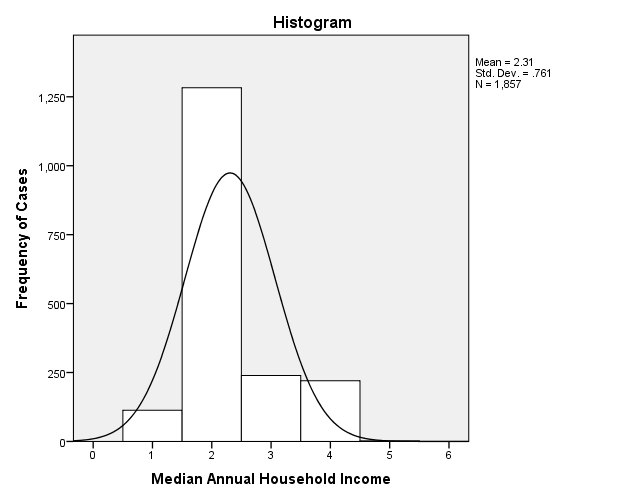 Figure 2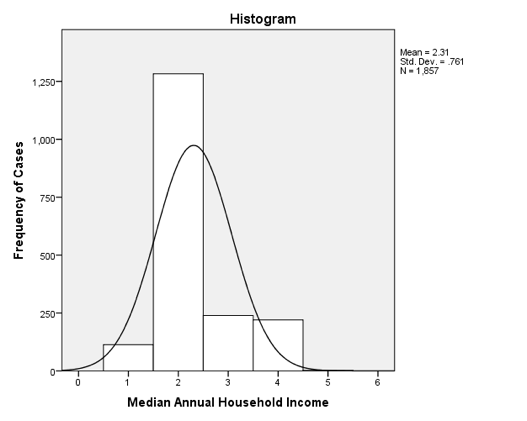 Figure 3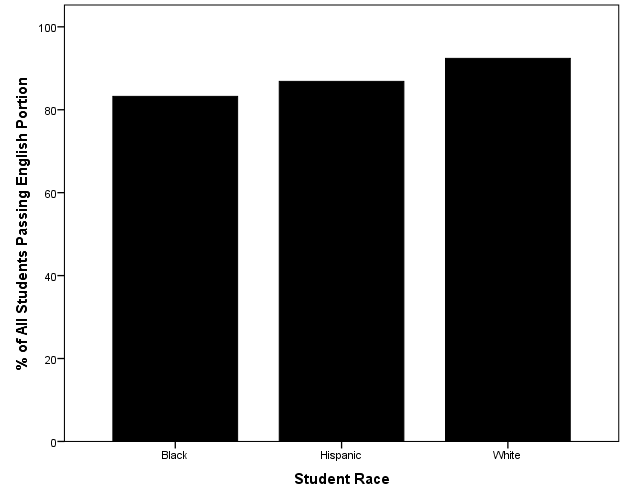 83.21 percent of all students who passed English portion of SOLs were black;86.84 percent of all students who passed English portion of the SOLs were Hispanic; and92.39 percent of all students who passed English portion of the SOLs were white.Figure 4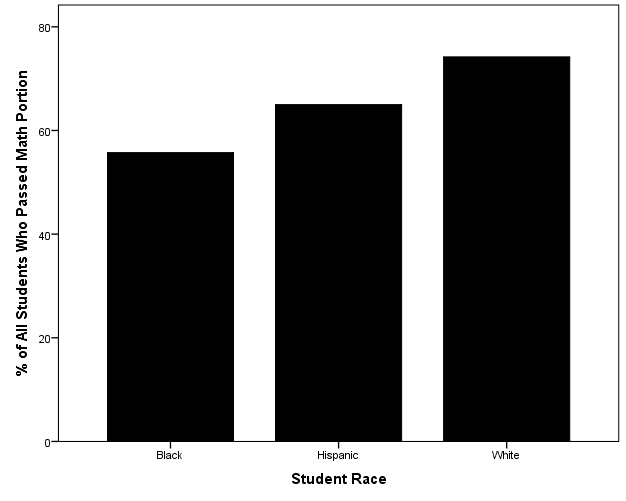 55.73 percent of all students who passed the math portion of the SOLs were black;65.00 percent of all students who passed the math portion of the SOLs were Hispanic; and74.20 percent of all students who passed the math portion of the SOLs were white. Figure 5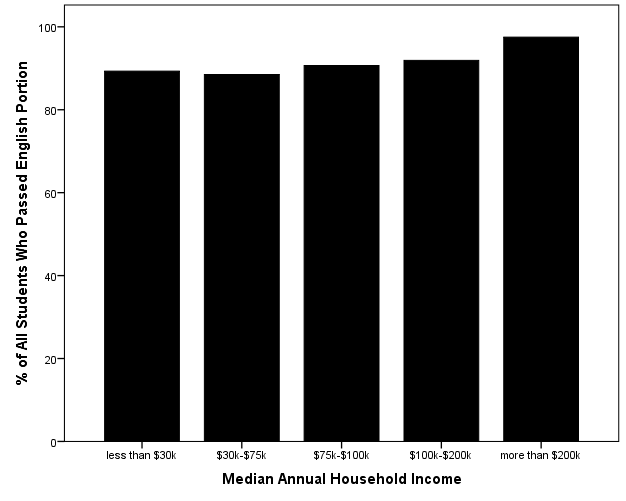 89.32 percent of all students who passed English portion of the SOLs had a median annual household income of less than $30,000;88.51 percent of all students who passed English portion of the SOLs had a median annual household income between $30,000 and $75,000; 90.66 percent of all students who passed English portion of the SOLs had a median annual household income between $75,000 and $100,000;91.90 percent of all students who passed English portion of the SOLs had a median annual household income between $100,000 and $200,000; and 97.50 percent of all students who passed English portion of the SOLs had a median annual household income of more than $200,000. Figure 6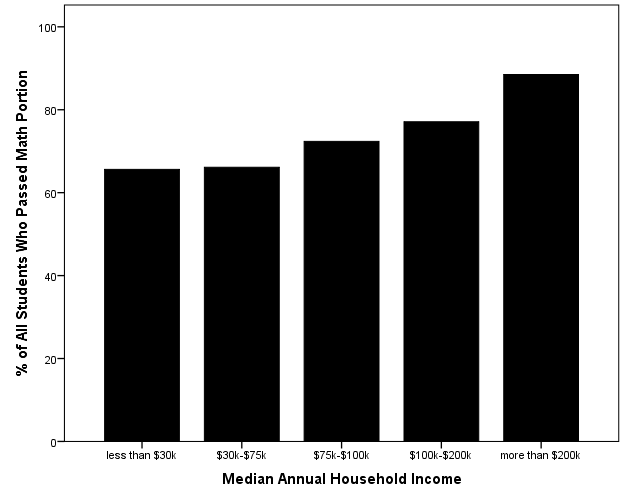 65.61 percent of all students who passed math portion of SOLs had a median annual household income of less than $30,000;66.14 percent of all students who passed math portion of SOLs had a median annual household income between $30,000 and $75,000;72.36 percent of all students who passed math portion of SOLs had a median annual household income between $75,000 and $100,000;77.09 percent of all students who passed math portion of SOLs had a median annual household income between $100,000 and $200,000; and88.50 percent of all students who passed math portion of SOLs had a median annual household income of more than $200,000. Figure 7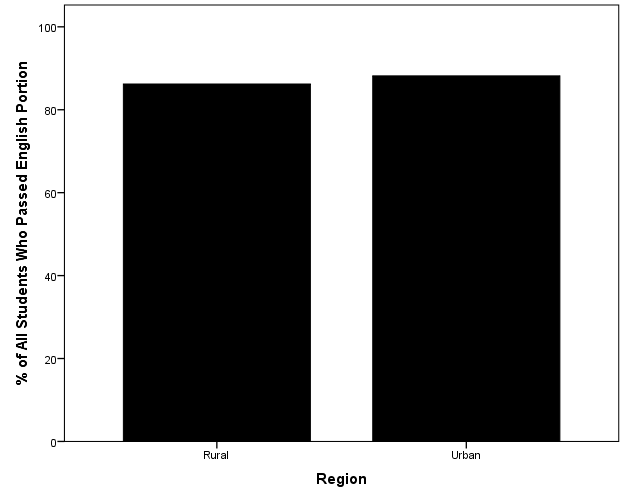 86.20 percent of all students who passed English portion of SOLs lived in rural areas; and88.16 percent of all students who passed English portion of SOLs lived in urban areas.Figure 8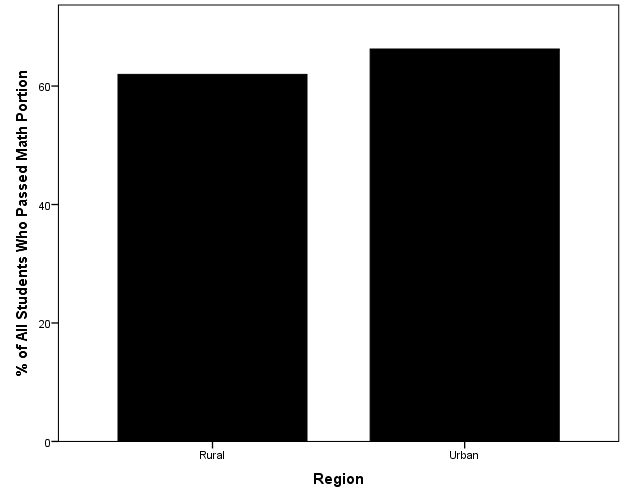 61.98 percent of all students who passed math portion of SOLs lived in rural areas; and66.26 percent of all students who passed math portion of SOLs lived in urban areas. Table 3Regression AnalysisDependent Variable: Academic Achievement at School-Level (English SOLs Scores)p <.01 = 99% ***p <.05 = 95% **p <.1 = 90% *Table 4Regression AnalysisDependent Variable: Academic Achievement at School-Level (Math SOLs Scores)p <.01 = 99% ***p <.05 = 95% **p <.1 = 90% *SCHOOLTOWNMHAI*Accawmacke ElementaryAccomac<$30,000Kegotank ElementaryMappsville<$30,000Appomattox County HighAppomattox<$30,000Appomattox ElementaryAppomattox<$30,000Appomattox MiddleAppomattox<$30,000Appomattox PrimaryAppomattox<$30,000Brookneal ElementaryBrookneal<$30,000Rustburg ElementaryRustburg<$30,000Rustburg HighRustburg<$30,000Rustburg MiddleRustburg<$30,000Yellow Branch ElementaryRustburg<$30,000Carroll County HighHillsville<$30,000Caroll County MiddleHillsville<$30,000Gladesboro ElementaryHillsville<$30,000Gladeville ElementaryGalax<$30,000Hillsville ElementaryHillsville<$30,000Laurel ElementaryAustinville<$30,000Oakland ElementaryGalax<$30,000Eureka ElementaryKeysville<$30,000Haysi HighHaysi<$30,000Indian Valley ElementaryRadford<$30,000Benjamin Franklin Middle-EastRocky Mount<$30,000Benjamin Franklin Middle-WestRocky Mount<$30,000Franklin County HighRocky Mount<$30,000Gereau Center for Applied Technology and Career ExplorationRocky Mount<$30,000Lee M. Waid ElementaryRocky Mount<$30,000Rocky Mount ElementaryRocky Mount<$30,000Sontag ElementaryRocky Mount<$30,000Galax ElementaryGalax<$30,000Galax HighGalax<$30,000Galax MiddleGalax<$30,000Baywood ElementaryGalax<$30,000Fairview ElementaryGalax<$30,000Fries SchoolFries<$30,000Belfield ElementaryEmporia<$30,000Edward W. Wyatt MiddleEmporia<$30,000Greensville County HighEmporia<$30,000Greensville ElementaryEmporia<$30,000Carver ElementaryMartinsville<$30,000Mount Olivet ElementaryMartinsville<$30,000Rich Acres ElementaryMartinsville<$30,000Acquinton ElementaryKing William<$30,000Cool Spring PrimaryKing William<$30,000Hamilton Holmes MiddleKing William<$30,000King William HighKing William<$30,000Elk Knob ElementaryPennington Gap<$30,000Elydale ElementaryEwing<$30,000Flatwoods ElementaryJonesville<$30,000Jonesville MiddleJonesville<$30,000Lee HighJonesville<$30,000Pennington MiddlePennington Gap<$30,000Thomas Walker HighEwing<$30,000Kenbridge ElementaryKenbridge<$30,000Albert Harris ElementaryMartinsville<$30,000Clearview Early Childhood CenterMartinsville<$30,000Martinsville HighMartinsville<$30,000Martinsville MiddleMartinsville<$30,000Patrick Henry ElementaryMartinsville<$30,000Lee-Jackson ElementaryMatthews<$30,000Mathews HighMatthews<$30,000Thomas Hunter MiddleMatthews<$30,000Chase City ElementaryChase City<$30,000Belview ElementaryRadford<$30,000Blacksburg HighBlacksburg<$30,000Blacksburg MiddleBlacksburg<$30,000Gilbert Linkous ElementaryBlacksburg<$30,000Harding Avenue ElementaryBlacksburg<$30,000Kipps ElementaryBlacksburg<$30,000Margaret Beeks ElementaryBlacksburg<$30,000Prices Fork ElementaryBlacksburg<$30,000Nelson County HighLovingston<$30,000Nelson MiddleLovingston<$30,000Occohannock ElementaryExmore<$30,000Gretna ElementaryGretna<$30,000Gretna HighGretna<$30,000Gretna MiddleGretna<$30,000Mount Airy ElementaryGretna<$30,000Prince Edward County HighFarmville<$30,000Prince Edward ElementaryFarmville<$30,000Prince Edward MiddleFarmville<$30,000Belle Heth ElementaryRadford<$30,000John N. Dalton IntermediateRadford<$30,000McHarg ElementaryRadford<$30,000Radford HighRadford<$30,000Castlewood ElementaryCastlewood<$30,000Castlewood HighCastlewood<$30,000Copper Creek ElementaryCastlewood<$30,000Dungannon IntermediateDungannon<$30,000Nickelsville ElementaryNickelsville<$30,000Rye Cover IntermediateClinchport<$30,000Twin Springs HighNickelsville<$30,000Atkins ElementaryAtkins<$30,000Marion Senior HighSugar Grove<$30,000Northwood HighSaltville<$30,000Northwood MiddleSaltville<$30,000Rich Valley ElementarySaltville<$30,000Saltville ElementarySaltville<$30,000Sugar Grove ElementarySugar Grove<$30,000Raven ElementaryRaven<$30,000Holston HighDamascus<$30,000Appalachia ElementaryAppalachia<$30,000Coeburn MiddleCoeburn<$30,000Coeburn PrimaryCoeburn<$30,000Eastside HighCoeburn<$30,000J.W. Adams CombinedPound<$30,000Powell Valley MiddleBig Stone Gap<$30,000Powell Valley PrimaryBig Stone Gap<$30,000St. Paul ElementaryBig Stone Gap<$30,000Union HighBig Stone Gap<$30,000Fort Chiswell HighMax Meadows<$30,000Fort Chiswell MiddleMax Meadows<$30,000Jackson Memorial ElementaryAustinville<$30,000Max Meadows ElementaryMax Meadows<$30,000Arcadia High Oak Hall$30,000-$75,000Arcadia MiddleOak Hall$30,000-$75,000Chincoteague ElementaryChincoteague$30,000-$75,000Chincoteague HighChincoteague$30,000-$75,000Metompkin ElementaryParksley$30,000-$75,000Nandua HighOnley$30,000-$75,000Nandua MiddleOnley$30,000-$75,000Pungoteague ElementaryMelfa$30,000-$75,000Tangier CombinedTangier$30,000-$75,000Agnor-Hurt ElementaryCharlottesville $30,000-$75,000Albemarle County Community Public Charter SchoolCharlottesville$30,000-$75,000Albemarle HighCharlottesville$30,000-$75,000Baker-Butler ElemCharlottesville$30,000-$75,000Benjamin F. Yancey ElementaryEsmont$30,000-$75,000Broadus Wood ElementaryEarlysville$30,000-$75,000Hollymead ElementaryCharlottesville$30,000-$75,000Jack Jouett MiddleCharlottesville$30,000-$75,000Jackson P. Burley MiddleCharlottesville$30,000-$75,000Leslie H. Walton MiddleCharlottesville$30,000-$75,000Mary Carr Greer ElementaryCharlottesville$30,000-$75,000Meriwether Lewis ElementaryCharlottesville$30,000-$75,000Monticello HighCharlottesville$30,000-$75,000Mortimer Y. Sutherland MiddleCharlottesville$30,000-$75,000Murray HighCharlottesville$30,000-$75,000Paul H. Cale ElementaryCharlottesville$30,000-$75,000Red Hill ElementaryNorth Garden$30,000-$75,000Scottsville ElementaryScottsville$30,000-$75,000Stone Robinson ElementaryCharlottesville$30,000-$75,000Stony Point ElementaryKeswick$30,000-$75,000Virginia L. Murray ElementaryCharlottesville$30,000-$75,000Woodbrook ElementaryCharlottesville$30,000-$75,000Alleghany HighCovington$30,000-$75,000Callaghan ElementaryCovington$30,000-$75,000Clifton MiddleCovington$30,000-$75,000Mountain View ElementaryCovington$30,000-$75,000Sharon ElementaryCovington$30,000-$75,000Amelia County ElementaryAmelia Court House$30,000-$75,000Amelia County HighAmelia Court House$30,000-$75,000Amelia County MiddleAmelia Court House$30,000-$75,000Amelon ElementaryMadison Heights$30,000-$75,000Amherst County HighAmherst$30,000-$75,000Amherst ElementaryAmherst$30,000-$75,000Amherst MiddleAmherst$30,000-$75,000Central ElementaryAmherst$30,000-$75,000Elon ElementaryMadison Heights$30,000-$75,000Madison Heights ElementaryMadison Heights$30,000-$75,000Monelison MiddleMadison Heights$30,000-$75,000Pleasant View ElementaryMonroe$30,000-$75,000Temperance ElementaryAmherst$30,000-$75,000Beverley Manor ElementaryStaunton$30,000-$75,000Beverley Manor MiddleStaunton$30,000-$75,000Buffalo Gap HighSwoope$30,000-$75,000Cassell ElementaryWaynesboro$30,000-$75,000Churchville ElementaryChurchville$30,000-$75,000Craigsville ElementaryCraigsville$30,000-$75,000Edward G. Cylmore ElementaryFort Defiance$30,000-$75,000Fort Defiance HighFort Defiance$30,000-$75,000Guy K. Stump ElementaryStuarts Draft$30,000-$75,000North River ElementaryMount Solon$30,000-$75,000Riverheads ElementaryStaunton$30,000-$75,000Riverheads HighStaunton$30,000-$75,000S. Gordon Stewart MiddleFort Defiance$30,000-$75,000Stuarts Draft ElementaryStuarts Draft$30,000-$75,000Stuarts Draft HighStuarts Draft$30,000-$75,000Stuarts Draft MiddleStuarts Draft$30,000-$75,000Verona ElementaryVerona$30,000-$75,000Wilson ElementaryFishersville$30,000-$75,000Wilson Memorial HighFishersville$30,000-$75,000Wilson MiddleFishersville$30,000-$75,000Bath County HighHot Springs$30,000-$75,000Millboro ElementaryMillboro$30,000-$75,000Valley ElementaryHot Springs$30,000-$75,000Bedford ElementaryBedford$30,000-$75,000Bedford MiddleBedford$30,000-$75,000Bedford PrimaryBedford$30,000-$75,000Big Island ElementaryBig Island$30,000-$75,000Body Camp ElementaryBedford$30,000-$75,000Boonsboro ElementaryLynchburg$30,000-$75,000Forest ElementaryForest$30,000-$75,000Forest MiddleForest$30,000-$75,000Goodview ElementaryGoodview$30,000-$75,000Huddleston ElementaryHuddleston$30,000-$75,000Jefferson Forest HighForest$30,000-$75,000Liberty HighBedford$30,000-$75,000Moneta ElementaryMoneta$30,000-$75,000Montvale ElementaryMontvale$30,000-$75,000New London Academy ElementaryLynchburg$30,000-$75,000Otter River ElementaryGoode$30,000-$75,000Staunton River HighMoneta$30,000-$75,000Staunton River MiddleMoneta$30,000-$75,000Stewartsville ElementaryGoodview$30,000-$75,000Thaxton ElementaryThaxton$30,000-$75,000Thomas Jefferson ElementaryForest$30,000-$75,000Bland County ElementaryBland$30,000-$75,000Bland County HighRocky Gap$30,000-$75,000Breckinridge ElementaryFincastle$30,000-$75,000Buchanan ElementaryBuchanan$30,000-$75,000Central Academy MiddleFincastle$30,000-$75,000Cloverdale ElementaryCloverdale$30,000-$75,000Colonial ElementaryBlue Ridge$30,000-$75,000Eagle Rock ElementaryEagle Rock$30,000-$75,000Greenfield ElementaryTroutville$30,000-$75,000James River HighBuchanan$30,000-$75,000Read Mountain MiddleCloverdale$30,000-$75,000Troutville ElementaryTroutville$30,000-$75,000Highland View ElementaryBristol$30,000-$75,000Joseph Van Pelt ElementaryBristol$30,000-$75,000Stonewall Jackson ElementaryBristol$30,000-$75,000Virginia HighBristol$30,000-$75,000Virginia MiddleBristol$30,000-$75,000Washington-Lee ElementaryBristol$30,000-$75,000Brunswick HighLawrenceville$30,000-$75,000James S. Russell MiddleLawrenceville$30,000-$75,000Meherrin Powellton ElementaryLawrenceville$30,000-$75,000Red Oak-Sturgeon ElementaryAlberta$30,000-$75,000Totaro ElementaryLawrenceville$30,000-$75,000Council Elementary/MiddleHonaker$30,000-$75,000Council HighHonaker$30,000-$75,000Grundy HighGrundy$30,000-$75,000Hurley Elementary/MiddleHurley$30,000-$75,000Hurley HighHurley$30,000-$75,000J.M. Bevins ElementaryGrundy$30,000-$75,000Riverview Elementary/MiddleGrundy$30,000-$75,000Twin Valley Elementary/MiddleOakwood$30,000-$75,000Twin Valley HighPilgrim Knob$30,000-$75,000Buckingham Co ElementaryDillwyn$30,000-$75,000Buckingham Co PrimaryDillwyn$30,000-$75,000Buckingham Co Pre-Kindergarten CenterBuckingham$30,000-$75,000Buckingham County HighBuckingham$30,000-$75,000Buckingham County MiddleBuckingham$30,000-$75,000Enderly Heights ElementaryBuena Vista$30,000-$75,000F.W. Kling Jr. ElementaryBuena Vista$30,000-$75,000Parry McCluer HighBuena Vista$30,000-$75,000Parry McCluer MiddleBuena Vista$30,000-$75,000Altavista ElementaryAltavista$30,000-$75,000Altavista HighAltavista$30,000-$75,000Brookville HighLynchburg$30,000-$75,000Brookville MiddleLynchburg$30,000-$75,000Concord ElementaryConcord$30,000-$75,000Leesville Road ElementaryLynchburg$30,000-$75,000Tomahawk ElementaryLynchburg$30,000-$75,000William Campbell HighNaruna$30,000-$75,000Bowling Green ElementaryMilford$30,000-$75,000Caroline HighMilford$30,000-$75,000Caroline MiddleMilford$30,000-$75,000Lewis & Clark ElementaryRuther Glen$30,000-$75,000Madison ElementaryRuther Glen$30,000-$75,000Fancy Gap ElementaryFancy Gap$30,000-$75,000St. PaulCana$30,000-$75,000Charles City County ElementaryCharles City$30,000-$75,000Charles City County ElementaryCharles City$30,000-$75,000Charles City County ElementaryCharles City$30,000-$75,000Bacon District ElementarySaxe$30,000-$75,000Central MiddleCharlotte Court House$30,000-$75,000Early Learning CenterCharlotte Court House$30,000-$75,000Phenix ElementaryPhenix$30,000-$75,000Randolph-Henry ElementaryCharlotte Court House$30,000-$75,000Buford MiddleCharlottesville$30,000-$75,000Burnley-Moran ElementaryCharlottesville$30,000-$75,000Charlottesville HighCharlottesville$30,000-$75,000Clark ElementaryCharlottesville$30,000-$75,000Greenbrier ElementaryCharlottesville$30,000-$75,000Jackson-Via ElementaryCharlottesville$30,000-$75,000Johnson ElementaryCharlottesville$30,000-$75,000Venable ElementaryCharlottesville$30,000-$75,000Walker Upper ElementaryCharlottesville$30,000-$75,000B.M. Williams PrimaryChesapeake$30,000-$75,000Butts Road IntermediateChesapeake$30,000-$75,000Butts Road PrimaryChesapeake$30,000-$75,000Camelot ElementaryChesapeake$30,000-$75,000Cedar Road ElementaryChesapeake$30,000-$75,000Crestwood IntermediateChesapeake$30,000-$75,000Crestwood MiddleChesapeake$30,000-$75,000Deep Creek Central ElementaryChesapeake$30,000-$75,000Deep Creek ElementaryChesapeake$30,000-$75,000Deep Creek HighChesapeake$30,000-$75,000Deep Creek MiddleChesapeake$30,000-$75,000Edwin W. Chittum ElementaryChesapeake$30,000-$75,000G.A. Treakle ElementaryChesapeake$30,000-$75,000George W. Carver ElementaryChesapeake$30,000-$75,000Georgetown PrimaryChesapeake$30,000-$75,000Grassfield ElementaryChesapeake$30,000-$75,000Great Bridge HighChesapeake$30,000-$75,000Great Bridge IntermediateChesapeake$30,000-$75,000Great Bridge MiddleChesapeake$30,000-$75,000Great Bridge PrimaryChesapeake$30,000-$75,000Greenbrier IntermediateChesapeake$30,000-$75,000Greenbrier MiddleChesapeake$30,000-$75,000Greenbrier PrimaryChesapeake$30,000-$75,000Hickory ElementaryChesapeake $30,000-$75,000Hickory HighChesapeake$30,000-$75,000Hickory MiddleChesapeake$30,000-$75,000Hugo A. Owens MiddleChesapeake $30,000-$75,000Indian River HighChesapeake$30,000-$75,000Indian River MiddleChesapeake$30,000-$75,000Jolliff MiddleChesapeake$30,000-$75,000Norfolk Highlands PrimaryChesapeake$30,000-$75,000Oscar F. Smith HighChesapeake$30,000-$75,000Oscar Smith MiddleChesapeake$30,000-$75,000Portlock PrimaryChesapeake$30,000-$75,000Rena B. Wright PrimaryChesapeake$30,000-$75,000Southeastern ElementaryChesapeake$30,000-$75,000Southwestern ElementaryChesapeake$30,000-$75,000Sparrow Road IntermediateChesapeake$30,000-$75,000Thurgood Marshall ElementaryChesapeake$30,000-$75,000Truitt IntermediateChesapeake$30,000-$75,000Western Branch HighChesapeake$30,000-$75,000Western Branch IntermediateChesapeake$30,000-$75,000Western Branch MiddleChesapeake$30,000-$75,000Western Branch PrimaryChesapeake$30,000-$75,000A.M. Davis ElementaryChesterfield$30,000-$75,000Alberta Smith ElementaryChesterfield$30,000-$75,000Bailey Bridge MiddleMidlothian$30,000-$75,000Bellwood ElementaryChesterfield$30,000-$75,000Bensley ElementaryNorth Chesterfield$30,000-$75,000Bettie Weaver ElementaryMidlothian$30,000-$75,000Beulah ElementaryNorth Chesterfield$30,000-$75,000Bon Air ElementaryBon Air$30,000-$75,000C.C. Wells ElementaryChester$30,000-$75,000C.E. Wells ElementaryChester$30,000-$75,000Carver MiddleChester$30,000-$75,000Chesterfield Community HighChester$30,000-$75,000Clover Hill ElementaryMidlothian$30,000-$75,000Clover Hill HighMidlothian$30,000-$75,000Cosby HighMidlothian$30,000-$75,000Crestwood ElementaryRichmond$30,000-$75,000Ecoff ElementaryChester$30,000-$75,000Elizabeth Davis MiddleChester$30,000-$75,000Elizabeth Scott MiddleChester$30,000-$75,000Enon ElementaryChester$30,000-$75,000Ettrick ElementaryChester$30,000-$75,000Evergreen ElementaryMidlothian$30,000-$75,000Falling Creek ElementaryRichmond$30,000-$75,000Falling Creek MiddleNorth Chesterfield$30,000-$75,000Grange Hall ElementaryMoseley $30,000-$75,000Greenfield ElementaryNorth Chesterfield$30,000-$75,000Harrowgate ElementaryChester$30,000-$75,000Hopkins Road ElementaryNorth Chesterfield$30,000-$75,000J.A. Chalkley ElementaryChesterfield$30,000-$75,000J.B. Watkins ElementaryMidlothian$30,000-$75,000J.G. Hening ElementaryNorth Chesterfield$30,000-$75,000Jacobs Road ElementaryChesterfield$30,000-$75,000James River HighMidlothian$30,000-$75,000Lloyd C. Bird HighChesterfield$30,000-$75,000Manchester HighMidlothian$30,000-$75,000Manchester MiddleNorth Chesterfield$30,000-$75,000Marguerite F. Christian ElementaryColonial Heights$30,000-$75,000Matoaca ElementarySouth Chesterfield$30,000-$75,000Matoaca HighChesterfield$30,000-$75,000Matoaca MiddleMatoaca$30,000-$75,000Meadowbrook HighNorth Chesterfield$30,000-$75,000Midlothian HighMidlothian$30,000-$75,000Midlothian MiddleMidlothian$30,000-$75,000Monocan HighRichmond$30,000-$75,000O.B. Gates ElementaryChesterfield$30,000-$75,000Providence ElementaryNorth Chesterfield$30,000-$75,000Providence MiddleNorth Chesterfield$30,000-$75,000Reams Road ElementaryNorth Chesterfield$30,000-$75,000Robious ElementaryMidlothian$30,000-$75,000Robious MiddleMidlothian$30,000-$75,000Salem Church ElementaryNorth Chesterfield$30,000-$75,000Salem Church MiddleNorth Chesterfield$30,000-$75,000Spring Run ElementaryMidlothian$30,000-$75,000Swift Creek ElementaryMidlothian$30,000-$75,000Swift Creek MiddleMidlothian$30,000-$75,000Thelma Crenshaw ElementaryMidlothian$30,000-$75,000Thomas Dale HighChester$30,000-$75,000Tomahawk Creek MiddleMidlothian$30,000-$75,000W.W. Gordon ElementaryNorth Chesterfield$30,000-$75,000Winterpock ElementaryChesterfield$30,000-$75,000Woolridge ElementaryMidlothian$30,000-$75,000Boyce ElementaryBoyce$30,000-$75,000Clarke County HighBerryville$30,000-$75,000D.G. Cooley ElementaryBerryville$30,000-$75,000Johnson-Williams MiddleBerryville$30,000-$75,000Colonial Beach ElementaryColonial Beach$30,000-$75,000Colonial Beach HighColonial Beach$30,000-$75,000Colonial Heights HighColonial Heights$30,000-$75,000Colonial Heights MiddleColonial Heights$30,000-$75,000Lakeview ElementaryColonial Heights$30,000-$75,000North ElementaryColonial Heights$30,000-$75,000Tussing ElementaryColonial Heights$30,000-$75,000Covington HighCovington$30,000-$75,000Edgemont PrimaryCovington$30,000-$75,000Jeter-Watson IntermediateCovington$30,000-$75,000Craig County HighCraig County$30,000-$75,000McCleary ElementaryCraig County$30,000-$75,000A.G. Richardson ElementaryCulpeper$30,000-$75,000Culpeper County HighCulpeper$30,000-$75,000Culpeper MiddleCulpeper$30,000-$75,000Eastern View HighCulpeper$30,000-$75,000Emerald Hill ElementaryCulpeper$30,000-$75,000Farmington ElementaryCulpeper$30,000-$75,000Floyd T. Binns MiddleCulpeper$30,000-$75,000Galbreath-Marshall BuildingCulpeper$30,000-$75,000Pearl Sample ElementaryCulpeper$30,000-$75,000Sycamore Park ElementaryCulpeper$30,000-$75,000Yowell ElementaryCulpeper$30,000-$75,000Cumberland ElementaryCumberland$30,000-$75,000Cumberland HighCumberland$30,000-$75,000Cumberland MiddleCumberland$30,000-$75,000Edwin A. Gibson ElementaryDanville$30,000-$75,000Forest Hills ElementaryDanville$30,000-$75,000G.L.H. Johnson ElementaryDanville$30,000-$75,000Galileo Magnet HighDanville$30,000-$75,000George Washington HighDanville$30,000-$75,000Grove Park PreschoolDanville$30,000-$75,000JM Langston FocusDanville$30,000-$75,000O. Trent Bonner MiddleDanville$30,000-$75,000Park Avenue ElementaryDanville$30,000-$75,000Schoolfield ElementaryDanville$30,000-$75,000The Northside PreschoolDanville$30,000-$75,000Westwood MiddleDanville$30,000-$75,000Woodberry Hills ElementaryDanville$30,000-$75,000Clintwood ElementaryClintwood$30,000-$75,000Clintwood HighClintwood$30,000-$75,000Ervinton ElementaryNora$30,000-$75,000Longs Fork ElementaryClintwood$30,000-$75,000Sandlick ElementaryBirchleag$30,000-$75,000Dinwiddie County HighDinwiddie$30,000-$75,000Dinwiddie County MiddleDinwiddie$30,000-$75,000Dinwiddie ElementaryDinwiddie$30,000-$75,000Midway ElementaryChurch Road$30,000-$75,000Southside ElementaryDinwiddie$30,000-$75,000Sunnyside ElementaryMckenney$30,000-$75,000Sutherland ElementarySutherland$30,000-$75,000Essex HighTappahannock$30,000-$75,000Essex IntermediateTappahannock$30,000-$75,000Tappahannock ElementaryTappahannock$30,000-$75,000Auburn MiddleWarrenton$30,000-$75,000C.M. Bradley Bradley ElementaryWarrenton$30,000-$75,000Claude Thompson ElementaryMarshall$30,000-$75,000Margaret M. Pierce ElementaryRemington$30,000-$75,000Marshall MiddleMarshall$30,000-$75,000P.B. Smith ElementaryWarrenton$30,000-$75,000W.C. Taylor MiddleWarrenton$30,000-$75,000W.G. Coleman ElementaryMarshall$30,000-$75,000Warrenton MiddleWarrenton$30,000-$75,000Check ElementaryCheck$30,000-$75,000Floyd County HighFloyd$30,000-$75,000Floyd ElementaryFloyd$30,000-$75,000Willis ElementaryWillis$30,000-$75,000Carysbrook ElementaryFork Union$30,000-$75,000Central ElementaryPalmyra$30,000-$75,000Fluvanna County HighPalmyra$30,000-$75,000Fluvanna MiddlePalmyra$30,000-$75,000West Central Primary SchoolPalmyra$30,000-$75,000Franklin HighFranklin$30,000-$75,000Joseph P. King Jr. MiddleFranklin$30,000-$75,000S.P. Morton ElementaryFranklin$30,000-$75,000Boones Mill ElementaryBoones Mill$30,000-$75,000Burnt Chimney ElementaryWirtz$30,000-$75,000Callaway ElementaryCallaway$30,000-$75,000Dudley ElementaryWirtz$30,000-$75,000Ferrum ElementaryFerrum$30,000-$75,000Glade Hill ElementaryGlade Hill$30,000-$75,000Henry ElementaryHenry$30,000-$75,000Snow Creek ElementaryPenhook$30,000-$75,000Windy Gap ElementaryHardy$30,000-$75,000Admiral Richard E. Byrd MiddleWinchester$30,000-$75,000Apple Pie Ridge ElementaryWinchester$30,000-$75,000Armel ElementaryWinchester$30,000-$75,000Bass-Hoover ElementaryStephens City$30,000-$75,000Evendale ElementaryWinchester$30,000-$75,000Frederick County MiddleWinchester$30,000-$75,000Gainesboro ElementaryWinchester$30,000-$75,000Greenwood Mill ElementaryWinchester$30,000-$75,000Indian Hollow ElementaryWinchester$30,000-$75,000James Wood HighWinchester$30,000-$75,000James Wood MiddleWinchester$30,000-$75,000Middletown ElementaryMiddletown$30,000-$75,000Millbrook HighWinchester$30,000-$75,000Orchard View ElementaryWinchester$30,000-$75,000Redbud Run ElementaryWinchester$30,000-$75,000Robert E. Aylor MiddleStephens City$30,000-$75,000Sherando HighStephens City$30,000-$75,000Stonewall ElementaryClear Brook$30,000-$75,000Hugh Mercer ElementaryFredericksburg$30,000-$75,000James Monroe HighFredericksburg$30,000-$75,000Lafayette Upper MiddleFredericksburg$30,000-$75,000Original Walker-GrantFredericksburg$30,000-$75,000Walker-Grant MiddleFredericksburg$30,000-$75,000Eastern Elementary/MiddlePembroke$30,000-$75,000Giles HighPearisburg$30,000-$75,000Macy Mcclaugherty Elementary/MiddlePearisburg$30,000-$75,000Narrows Elementary/MiddleNarrows$30,000-$75,000Narrows HighNarrows$30,000-$75,000Abingdon ElementaryHayes$30,000-$75,000Achilles ElementaryHayes$30,000-$75,000Bethel ElementaryGloucester$30,000-$75,000Botetourt ElementaryGloucester$30,000-$75,000Gloucester HighGloucester$30,000-$75,000Page MiddleGloucester$30,000-$75,000Peasley MiddleGloucester$30,000-$75,000Petsworth ElementaryGloucester$30,000-$75,000Grayson County HighIndependence$30,000-$75,000Grayson Highlands SchoolTroutdale$30,000-$75,000Independence ElementaryIndependence$30,000-$75,000Independence MiddleIndependence$30,000-$75,000Nathanael Greene ElementaryStanardsville$30,000-$75,000Nathanael Greene Primary SchoolStanardsville$30,000-$75,000Ruckersville ElementaryRuckersville$30,000-$75,000William Monroe HighStanardsville$30,000-$75,000William Monroe MiddleStanardsville$30,000-$75,000Clays Mill ElementaryScottsburg$30,000-$75,000Cluster Springs Early Learning CenterSouth Boston$30,000-$75,000Cluster Springs ElementaryAlton$30,000-$75,000Halifax County HighSouth Boston$30,000-$75,000Halifax County MiddleSouth Boston$30,000-$75,000Meadville ElementaryNathalie$30,000-$75,000Scottsburg ElementaryScottsburg$30,000-$75,000Sinai ElementaryHalifax$30,000-$75,000South Boston ElementarySouth Boston$30,000-$75,000South Boston/Halifax Early Learning CenterSouth Boston$30,000-$75,000Syndor Jennings ElementaryNathalie$30,000-$75,000A.W.E. Bassette ElementaryHampton$30,000-$75,000Aberdeen ElementaryHampton$30,000-$75,000Alfred S. Forrest ElementaryHampton$30,000-$75,000Armstrong ElementaryHampton$30,000-$75,000Barron ElementaryHampton$30,000-$75,000Benjamin Syms MiddleHampton$30,000-$75,000Bethel HighHampton$30,000-$75,000Booker ElementaryHampton$30,000-$75,000C. Alton Lindsay MiddleHampton$30,000-$75,000Captain John Smith ElementaryHampton$30,000-$75,000Cesar Tarrant ElementaryHampton$30,000-$75,000Christopher C. Kraft ElementaryHampton$30,000-$75,000Francis Asbury ElementaryHampton$30,000-$75,000Francis W. Jones Magnet MiddleHampton$30,000-$75,000George P. Phenix ElementaryHampton$30,000-$75,000Hampton HighHampton$30,000-$75,000Hunter B. AndrewsHampton$30,000-$75,000Jane H. Bryan ElementaryHampton$30,000-$75,000Jefferson Davis MiddleHampton$30,000-$75,000John B. Cary ElementaryHampton$30,000-$75,000John Tyler ElementaryHampton$30,000-$75,000Kecoughtan HighHampton$30,000-$75,000Luther W. Machen ElementaryHampton$30,000-$75,000Moton Early Childhood CenterHampton$30,000-$75,000Paul Burbank ElementaryHampton$30,000-$75,000Phillips ElementaryHampton$30,000-$75,000Phoebus HighHampton$30,000-$75,000Samuel P. Langley ElementaryHampton$30,000-$75,000Thomas Eaton MiddleHampton$30,000-$75,000Tucker-Capps ElementaryHampton$30,000-$75,000William Mason Cooper ElementaryHampton$30,000-$75,000Atlee HighMechanicsville$30,000-$75,000Battlefield Park ElementaryMechanicsville$30,000-$75,000Beaverdam ElementaryBeaverdam$30,000-$75,000Chickahominy MiddleMechanicsville$30,000-$75,000Cold Harbor ElementaryMechanicsville$30,000-$75,000Cool Spring ElementaryMechanicsville$30,000-$75,000Elmont ElemenaryAshland$30,000-$75,000Hanover HighMechanicsville$30,000-$75,000Henry Clay ElementaryAshland$30,000-$75,000John M. Gandy ElementaryAshland$30,000-$75,000Kersey Creek ElementaryMechanicsville$30,000-$75,000Laurel Meadow ElementaryMechanicsville$30,000-$75,000Lee Davis HighMechanicsville$30,000-$75,000Liberty MiddleAshland$30,000-$75,000Mechanicsville ElementaryMechanicsville$30,000-$75,000Oak Knoll MiddleMechanicsville$30,000-$75,000Patrick Henry HighAshland$30,000-$75,000Pearson's Corner ElementaryMechanicsville$30,000-$75,000Pole Green ElementaryMechanicsville$30,000-$75,000Rural Point ElementaryMechanicsville$30,000-$75,000Stonewall Jackson MiddleMechanicsville$30,000-$75,000Washington-Henry ElementaryMechanicsville$30,000-$75,000Harrisonburg HighHarrisonburg$30,000-$75,000Keister ElementaryHarrisonburg$30,000-$75,000Skyline MiddleHarrisonburg$30,000-$75,000Smithland ElementaryHarrisonburg$30,000-$75,000Spotswood ElementaryHarrisonburg$30,000-$75,000Stone Spring ElementaryHarrisonburg$30,000-$75,000Thomas Harrison MiddleHarrisonburg$30,000-$75,000Waterman ElementaryHarrisonburg$30,000-$75,000Anthony P. Mehfoud ElementaryRichmond$30,000-$75,000Arthur Ashe Jr. ElementaryRichmond$30,000-$75,000Brookland MiddleRichmond$30,000-$75,000Cashell Donahue ElementarySandston$30,000-$75,000Chamberlayne ElementaryRichmond$30,000-$75,000Charles M. Johnson ElementaryRichmond$30,000-$75,000Colonial Trial ElementaryGlen Allen$30,000-$75,000Crestview ElementaryRichmond$30,000-$75,000David A. Kaechele ElementaryGlen Allen$30,000-$75,000Deep Run HighGlen Allen$30,000-$75,000Douglas S. Freeman HighRichmond$30,000-$75,000Dumbarton ElementaryRichmond$30,000-$75,000Echo Lake ElementaryGlen Allen$30,000-$75,000Elizabeth Holladay ElementaryRichmond$30,000-$75,000Elko MiddleSandston$30,000-$75,000Fair Oaks ElementaryHighland Springs$30,000-$75,000Fairfield MiddleRichmond$30,000-$75,000Gayton ElementaryRichmond$30,000-$75,000George F. Baker ElementaryRichmond$30,000-$75,000George H. Moody ElementaryRichmond$30,000-$75,000Glen Allen ElementaryGlen Allen$30,000-$75,000Glen Allen HighGlen Allen$30,000-$75,000Glen Lea ElementaryRichmond$30,000-$75,000Greenwood ElementaryGlen Allen$30,000-$75,000Harold Macon Ratcliffe ElementaryRichmond$30,000-$75,000Harry F. Byrd MiddleRichmond$30,000-$75,000Harvie ElementaryRichmond$30,000-$75,000Henrico HighRichmond$30,000-$75,000Henry D. Ward ElementaryRichmond$30,000-$75,000Hermitage HighRichmond$30,000-$75,000Highland Springs ElementaryHighland Springs$30,000-$75,000Highland Springs HighHighland Springs$30,000-$75,000Holman MiddleGlen Allen$30,000-$75,000Hungary Creek MiddleGlen Allen$30,000-$75,000Jackson Davis ElementaryRichmond$30,000-$75,000Jacob L. AdamsRichmond$30,000-$75,000John Randolph Tucker HighRichmond$30,000-$75,000John Rolfe MiddleRichmond$30,000-$75,000L. Douglas Wilder MiddleRichmond$30,000-$75,000Laburnum ElementaryRichmond$30,000-$75,000Lakeside ElementaryRichmond$30,000-$75,000Longdale ElementaryGlen Allen$30,000-$75,000Maude Trevvett ElementaryRichmond$30,000-$75,000Maybeury ElementaryRichmond$30,000-$75,000Mills E. Godwin HighRichmond$30,000-$75,000Montrose ElementaryRichmond$30,000-$75,000Nuckols Farm ElementaryRichmond$30,000-$75,000Pemberton ElementaryRichmond$30,000-$75,000Pinchbeck ElementaryRichmond$30,000-$75,000Pocahontas MiddleRichmond$30,000-$75,000R.C. Longan ElementaryRichmond$30,000-$75,000Ridge ElementaryRichmond$30,000-$75,000Rivers Edge ElementaryGlen Allen$30,000-$75,000Ruby F. Carver ElementaryRichmond$30,000-$75,000Sandston ElementarySandston$30,000-$75,000Seven Pines ElementarySandston$30,000-$75,000Shady Grove ElementaryGlen Allen$30,000-$75,000Short Pump ElementaryRichmond$30,000-$75,000Short Pump MiddleGlen Allen$30,000-$75,000Skipwith ElementaryRichmond$30,000-$75,000Springfield Park ElementaryGlen Allen$30,000-$75,000Three Chopt ElementaryRichmond$30,000-$75,000Tuckahoe ElementaryRichmond$30,000-$75,000Tuckahoe MiddleRichmond$30,000-$75,000Twin Hickory ElementaryGlen Allen$30,000-$75,000Varina ElementaryRichmond$30,000-$75,000Varina HighRichmond$30,000-$75,000Axton ElementaryAxton$30,000-$75,000Bassett HighBassett$30,000-$75,000Campbell Court ElementaryBassett$30,000-$75,000Collinsville PrimaryCollinsville$30,000-$75,000Drewry Mason ElementaryRidgeway$30,000-$75,000Fieldale-Collinsville MiddleCollinsville$30,000-$75,000John Redd Smith ElementaryCollinsville$30,000-$75,000Laurel Park MiddleMartinsville$30,000-$75,000Magna Vista HighRidgeway$30,000-$75,000Sanville ElementaryBassett$30,000-$75,000Stanleytown ElementaryStanleytown$30,000-$75,000Highland ElementaryMonterey$30,000-$75,000Highland HighMonterey$30,000-$75,000Carter G. Woodson MiddlHopewell$30,000-$75,000Dupont ElementaryHopewell$30,000-$75,000Harry E. James ElementaryHopewell$30,000-$75,000Hopewell HighHopewell$30,000-$75,000Patrick Copeland ElementaryHopewell$30,000-$75,000Woodlawn Pre-School Learning SchoolHopewell$30,000-$75,000Carrollton ElementaryCarrollton$30,000-$75,000Carrsville ElementaryCarrsville$30,000-$75,000Georgie D. Tyler MiddleWindsor$30,000-$75,000Hardy ElementarySmithfield$30,000-$75,000Smithfield HighSmithfield$30,000-$75,000Smithfield MiddlSmithfield$30,000-$75,000Westside ElementarySmithfield$30,000-$75,000Windsor ElementaryWindsor$30,000-$75,000Windsor HighWindsor$30,000-$75,000King George ElementaryKing George $30,000-$75,000King George HighKing George $30,000-$75,000King George MiddleKing George $30,000-$75,000Sealston ElementaryKing George $30,000-$75,000Central HighKing and Queen Court House$30,000-$75,000King and Queen ElementaryMattaponi$30,000-$75,000Lawson-Marriott ElementarySt. Stephens Church$30,000-$75,000Lancaster HighLancaster$30,000-$75,000Lancaster MiddleKilmarnock$30,000-$75,000Lancaster PrimaryLancaster$30,000-$75,000Dryden ElementaryDryden$30,000-$75,000St. Charles ElementarySt. Charles$30,000-$75,000Harrington Waddell ElementaryLexington$30,000-$75,000Lylburn Downing MiddleLexington$30,000-$75,000Banneker ElementaryMiddleburg$30,000-$75,000Hamilton ElementaryHamilton$30,000-$75,000Harmony MiddleHamilton$30,000-$75,000Kenneth W. Culbert ElementaryHamilton$30,000-$75,000Middleburg Community CenterMiddleburg$30,000-$75,000Jouett ElementaryMineral$30,000-$75,000Louisa County HighMineral$30,000-$75,000Louisa County MiddleMineral$30,000-$75,000Moss-Nuckols ElementaryLouisa$30,000-$75,000Thomas Jefferson ElementaryLouisa$30,000-$75,000Trevilians ElementaryLouisa$30,000-$75,000Central HighLunenburg$30,000-$75,000Lunenburg MiddleVictoria$30,000-$75,000Victoria ElementaryVictoria$30,000-$75,000Bedford Hills ElementaryLynchburg$30,000-$75,000Dearington Elementary/InnovationLynchburg$30,000-$75,000E.C. Glass HighLynchburg$30,000-$75,000Heritage ElementaryLynchburg$30,000-$75,000Hertiage HighLynchburg$30,000-$75,000Linkhorne ElementaryLynchburg$30,000-$75,000Linkhorne MiddleLynchburg$30,000-$75,000Paul Laurence Dunbar Middle for InnovationLynchburg$30,000-$75,000Paul Munro ElementaryLynchburg$30,000-$75,000Perrymont ElementaryLynchburg$30,000-$75,000Robert S. Payne ElementaryLynchburg$30,000-$75,000Sandusky ElementaryLynchburg$30,000-$75,000Sandusky MiddleLynchburg$30,000-$75,000Sheffield ElementaryLynchburg$30,000-$75,000T.C. Miller Elementary for InnovationLynchburg$30,000-$75,000William M. Bass ElementaryLynchburg$30,000-$75,000Madison County HighMadison$30,000-$75,000Madison PrimaryMadison$30,000-$75,000Waverly Yowell ElementaryMadison$30,000-$75,000William H. Wetsel MiddleMadison$30,000-$75,000Baldwin ElementaryManassas$30,000-$75,000George Carr Round ElementaryManassas$30,000-$75,000Grace E. Metz MiddleManassas$30,000-$75,000Jennie Dean ElementaryManassas$30,000-$75,000Mayfield IntermediateManassas$30,000-$75,000Osbourn HighManassas$30,000-$75,000Richard C. Haydon ElementaryManassas$30,000-$75,000Weems ElementaryManassas$30,000-$75,000Cougar ElementaryManassas Park$30,000-$75,000Manassas Park ElementaryManassas Park$30,000-$75,000Manassas Park HighManassas Park$30,000-$75,000Manassas Park MiddleManassas Park$30,000-$75,000Bluestone HighSkipwith$30,000-$75,000Bluestone MiddleSkipwith$30,000-$75,000Clarksville ElementaryClarksville$30,000-$75,000LaCrosse ElementaryLa Crosse$30,000-$75,000Park View HighSouth Hill$30,000-$75,000Park View MiddleSouth Hill$30,000-$75,000South Hill ElementarySouth Hill$30,000-$75,000Middlesex ElementaryLocust Hill$30,000-$75,000St. Clare Walker MiddleLocust Hill$30,000-$75,000Auburn ElementaryRiner$30,000-$75,000Auburn HighRiner$30,000-$75,000Auburn MiddleRiner$30,000-$75,000Christianburg ElementaryChristiansburg$30,000-$75,000Christiansburg HighChristiansburg$30,000-$75,000Christiansburg MiddleChristiansburg$30,000-$75,000Christiansburg PrimaryChristiansburg$30,000-$75,000Eastern Montgomery ElementaryElliston$30,000-$75,000Eastern Montgomery HighElliston$30,000-$75,000Falling Branch ElementaryChristiansburg$30,000-$75,000Shawsville MiddleShawsville$30,000-$75,000Rockfish River ElementaryAfton$30,000-$75,000Tye River ElementaryArrington$30,000-$75,000George W. Watkins ElementaryQuinton$30,000-$75,000New Kent ElementaryNew Kent$30,000-$75,000New Kent HighNew Kent$30,000-$75,000New Kent MiddleNew Kent$30,000-$75,000Achieveable Dream AcademyNewport News$30,000-$75,000Achievable Dream Middle/HighNewport News$30,000-$75,000B.C. Charles ElementaryNewport News$30,000-$75,000B.T. Washington MiddleNewport News$30,000-$75,000Carver ElementaryNewport News$30,000-$75,000Crittendale MiddleNewport News$30,000-$75,000David D. Dutrow ElementaryNewport News$30,000-$75,000Deer Park ElementaryNewport News$30,000-$75,000Denbigh Early Childhood CenterNewport News$30,000-$75,000Denbigh HighNewport News$30,000-$75,000Ethel M. Gildersleeve MiddleNewport News$30,000-$75,000Gatewood AcademyNewport News$30,000-$75,000General Stanford ElementaryFort Eustis$30,000-$75,000George J. McIntosh ElementaryNewport News$30,000-$75,000Heritage HighNewport News$30,000-$75,000Hindenwood ElementaryNewport News$30,000-$75,000Hilton ElementaryNewport News$30,000-$75,000Homer L. Hines MiddleNewport News$30,000-$75,000Horace H. Epes ElementaryNewport News$30,000-$75,000Huntington MiddleNewport News$30,000-$75,000J.M. Dozier MiddleNewport News$30,000-$75,000John Marshall Early Childhood CenterNewport News$30,000-$75,000Joseph H. Saunders ElementaryNewport News$30,000-$75,000Klin Creek ElementaryNewport News$30,000-$75,000L.F. Palmer ElementaryNewport News$30,000-$75,000Lee Hall Early Childhood CenterNewport News$30,000-$75,000Lee Hall ElementaryNewport News$30,000-$75,000Magruder ElementaryNewport News$30,000-$75,000Mary Passage MiddleNewport News$30,000-$75,000Menchville HighNewport News$30,000-$75,000Newsome Park ElementaryNewport News$30,000-$75,000Oliver C. Greenwood ElementaryNewport News$30,000-$75,000R.O. Nelson ElementaryNewport News$30,000-$75,000Richard T. Yates ElementaryNewport News$30,000-$75,000Richneck ElementaryNewport News$30,000-$75,000Riverside ElementaryNewport News$30,000-$75,000Sedgefield ElementaryNewport News$30,000-$75,000T. Ryland Sanford ElementaryNewport News$30,000-$75,000Warwick HighNewport News$30,000-$75,000Watkins Early Childhood CenterNewport News$30,000-$75,000Willis A. Jenkins ElementaryNewport News$30,000-$75,000Woodside HighNewport News$30,000-$75,000Azalea Gardens MiddleNorfolk$30,000-$75,000Bay View ElementaryNorfolk$30,000-$75,000Berkley/Campostella Early Childhood Education CenterNorfolk$30,000-$75,000Blair MiddleNorfolk$30,000-$75,000Booker T. Washington HighNorfolk$30,000-$75,000Camp Allen ElementaryNorfolk$30,000-$75,000Campostella ElementaryNorfolk$30,000-$75,000Chesterfield Academy ElementaryNorfolk$30,000-$75,000Coleman Place ElementaryNorfolk$30,000-$75,000Crossroads SchoolNorfolk$30,000-$75,000Easton PreschoolNorfolk$30,000-$75,000Fairlawn ElementaryNorfolk$30,000-$75,000Ghent K-8Norfolk$30,000-$75,000Granby ElementaryNorfolk$30,000-$75,000Granby HighNorfolk$30,000-$75,000Ingleside ElementaryNorfolk$30,000-$75,000Jacox ElementaryNorfolk$30,000-$75,000James Monroe ElementaryNorfolk$30,000-$75,000Lake Taylor HighNorfolk$30,000-$75,000Lake Taylor MiddleNorfolk$30,000-$75,000Larchmont ElementaryNorfolk$30,000-$75,000Larrymore ElementaryNorfolk$30,000-$75,000Lindenwood ElementaryNorfolk$30,000-$75,000Little Creek ElementaryNorfolk$30,000-$75,000Mary Calcott ElementaryNorfolk$30,000-$75,000Matthew Fontaine Maury HighNorfolk$30,000-$75,000Northside MiddleNorfolk$30,000-$75,000Norview ElementaryNorfolk$30,000-$75,000Norview HighNorfolk$30,000-$75,000Norview MiddleNorfolk$30,000-$75,000Ocean View ElementaryNorfolk$30,000-$75,000Oceanair ElementaryNorfolk$30,000-$75,000P.B. Young Sr ElementaryNorfolk$30,000-$75,000Poplar Halls ElementaryNorfolk$30,000-$75,000Richard Bowing ElementaryNorfolk$30,000-$75,000Sewells Point ElementaryNorfolk$30,000-$75,000Sherwood Forest ElementaryNorfolk$30,000-$75,000St. Helena ElementaryNorfolk$30,000-$75,000Suburban Park ElementaryNorfolk$30,000-$75,000Tanners Creek ElementaryNorfolk$30,000-$75,000Tarrallton ElementaryNorfolk$30,000-$75,000Tidewater Park ElementaryNorfolk$30,000-$75,000Walter Herron Taylor ElementaryNorfolk$30,000-$75,000Willard Model ElementaryNorfolk$30,000-$75,000William H. Ruffner MiddleNorfolk$30,000-$75,000Willoughby ElementaryNorfolk$30,000-$75,000Kiptopeke ElementaryCape Charles$30,000-$75,000Northampton ElementaryEastville$30,000-$75,000Northampton MiddleEastville$30,000-$75,000Northumberland ElementaryHeathsville$30,000-$75,000Northumberland HighHeathsville$30,000-$75,000Northumberland MiddleHeathsville$30,000-$75,000J.I. Burton HighNorton$30,000-$75,000Norton ElementaryNorton$30,000-$75,000Blackstone PrimaryBlackstone$30,000-$75,000Burkeville ElementaryBurkeville$30,000-$75,000Crewe PrimaryCrewe$30,000-$75,000Nottoway HighCrewe$30,000-$75,000Nottoway IntermediateCrewe$30,000-$75,000Nottoway MiddleCrewe$30,000-$75,000Gordon-Barbour ElementaryGordonsville$30,000-$75,000Lightfoot ElementaryUnionville$30,000-$75,000Locust Grove ElementaryLocust Grove$30,000-$75,000Locust Grove MiddleLocust Grove$30,000-$75,000Locust Grove Primary SchoolLocust Grove$30,000-$75,000Orange County HighOrange$30,000-$75,000Orange ElementaryOrange$30,000-$75,000Prospect Heights MiddleOrange$30,000-$75,000Unionville ElementaryUnionville$30,000-$75,000Grove Hill Preschool AcademyShenandoah$30,000-$75,000Luray ElementaryLuray$30,000-$75,000Luray HighLuray$30,000-$75,000Luray MiddleLuray$30,000-$75,000Page County HighShenandoah$30,000-$75,000Page County MiddleShenandoah$30,000-$75,000Shenandoah ElementaryShenandoah$30,000-$75,000Springfield ElementaryRileyville$30,000-$75,000Stanley ElementaryStanley$30,000-$75,000Blue Ridge ElementaryArarat$30,000-$75,000Hardin Reynolds ElementaryCritz$30,000-$75,000Meadows of Dan ElementaryMeadows of Dan$30,000-$75,000Patrick County HighStuart$30,000-$75,000Patrick Springs ElementaryPatrick Springs$30,000-$75,000Stuart ElementaryStuart$30,000-$75,000Woolwine ElementaryWoolwine$30,000-$75,000A.P. Hill ElementaryPetersburg$30,000-$75,000J.E.B. Stuart ElementaryPetersburg$30,000-$75,000Peabody MiddlePetersburg$30,000-$75,000Petersburg HighPetersburg$30,000-$75,000Robert E. Lee ElementaryPetersburg$30,000-$75,000Vernon Johns Junior HighPetersburg$30,000-$75,000Walnut Hill ElementaryPetersburg$30,000-$75,000Westview Early Childhood Education CenterPetersburg$30,000-$75,000Brosville ElementaryDanville$30,000-$75,000Chatham ElementaryChatham$30,000-$75,000Chatham HighChatham$30,000-$75,000Chatham MiddleChatham$30,000-$75,000Dan River HighRinggold$30,000-$75,000Dan River MiddleRinggold$30,000-$75,000John L. Hurt ElementaryHurt$30,000-$75,000Kentuck ElementaryRinggold$30,000-$75,000Southside ElementaryBlairs$30,000-$75,000Stony Mill ElementaryDanville$30,000-$75,000Tunstall HighDry Fork$30,000-$75,000Tunstall MiddleDry Fork$30,000-$75,000Twin Springs ElementaryDanville$30,000-$75,000Union Hall ElementaryChatham$30,000-$75,000Brighton ElementaryPortsmouth$30,000-$75,000Churchland Academy ElementaryPortsmouth$30,000-$75,000Churchland ElementaryPortsmouth$30,000-$75,000Churchland HighPortsmouth$30,000-$75,000Churchland MiddlePortsmouth$30,000-$75,000Churchland Preschool CenterPortsmouth$30,000-$75,000Churchland Primary and IntermediatePortsmouth$30,000-$75,000Cradock MiddlePortsmouth$30,000-$75,000Douglass Park ElementaryPortsmouth$30,000-$75,000Emily Spong Preschool CenterPortsmouth$30,000-$75,000Hodges Manor ElementaryPortsmouth$30,000-$75,000I.C. Norcom HighPortsmouth$30,000-$75,000James Hurst ElementaryPortsmouth$30,000-$75,000John Tyler ElementaryPortsmouth$30,000-$75,000Lakeview ElementaryPortsmouth$30,000-$75,000Mount Hermon Preschool CenterPortsmouth$30,000-$75,000Olive Branch Preschool CenterPortsmouth$30,000-$75,000Park View ElementaryPortsmouth$30,000-$75,000Simonsdale ElementaryPortsmouth$30,000-$75,000Victory ElementaryPortsmouth$30,000-$75,000Westhaven ElementaryPortsmouth$30,000-$75,000William E. Waters MiddlePortsmouth$30,000-$75,000Woodrow Wilson HighPortsmouth$30,000-$75,000David A. Harrison ElementaryDisputanta$30,000-$75,000J.E.J. Moore MiddleDisputanta$30,000-$75,000L.L. Beazley ElementaryPrince George$30,000-$75,000N.B. Clements Junior HighPrince George$30,000-$75,000North ElementaryPrince George$30,000-$75,000Prince George HighPrince George$30,000-$75,000South ElementaryDisputanta$30,000-$75,000William A. Walton ElementaryPrince George$30,000-$75,000A. Henderson ElementaryDumfries$30,000-$75,000Ashland ElementaryManassas$30,000-$75,000Bennett ElementaryManassas$30,000-$75,000C.A. Sinclair ElementaryManassas$30,000-$75,000Coles ElementaryManassas$30,000-$75,000Dumfries ElementaryDumfries$30,000-$75,000George P. Mullen ElementaryManassas$30,000-$75,000Graham Park MiddleTriangle$30,000-$75,000Herbert J. Saunders MiddleManassas$30,000-$75,000John F. Pattie Sr ElementaryDumfries$30,000-$75,000Loch Lomond ElementaryManassas$30,000-$75,000Louise A. Benton MiddleManassas$30,000-$75,000Mary Williams ElementaryDumfries$30,000-$75,000Montclair ElementaryDumfries$30,000-$75,000Osbourn Park HighManassas$30,000-$75,000Parkside MiddleManassas$30,000-$75,000Pennington SchoolManassas$30,000-$75,000Piney Branch ElementaryManassas$30,000-$75,000Potomac HighDumfries$30,000-$75,000Potomac MiddleDumfries$30,000-$75,000Ronald Wilson Reagan MiddleManassas$30,000-$75,000Signal Hill ElementaryManassas$30,000-$75,000Stonewall Jackson ElementaryManassas$30,000-$75,000Stonewall MiddleManassas$30,000-$75,000Sudley ElementaryManassas$30,000-$75,000Suella G. Eliis ElementaryManassas$30,000-$75,000Swans Creek ElementaryDumfries$30,000-$75,000T. Clay Woods ElementaryManassas$30,000-$75,000Thurgood Marshall ElementaryManassas$30,000-$75,000Triangle ElementaryTriangle$30,000-$75,000West Gate ElementaryManassas$30,000-$75,000Woodbine Pre-School CenterManassas$30,000-$75,000Yorkshire ElementaryManassas$30,000-$75,000Critzer ElementaryPulaski$30,000-$75,000Dublin ElementaryDublin$30,000-$75,000Dublin MiddleDublin$30,000-$75,000Pulaski County Senior HighDublin$30,000-$75,000Pulaski ElementaryPulaski$30,000-$75,000Pulaski MiddlePulaski$30,000-$75,000Riverlawn ElementaryFairlawn$30,000-$75,000Snowville ElementaryHiwassee$30,000-$75,000Rappahannock County ElementaryWashington$30,000-$75,000Rappahannock County HighWashington$30,000-$75,000Albert Hill MiddleRichmond$30,000-$75,000Amelia Street Special EducationRichmond$30,000-$75,000Armstrong HighRichmond$30,000-$75,000Bellvue ElementaryRichmond$30,000-$75,000Binford MiddleRichmond$30,000-$75,000Blackwell ElementaryRichmond$30,000-$75,000Broad Rock ElementaryRichmond$30,000-$75,000Chimborazo ElementaryRichmond$30,000-$75,000E.S.H. Greene ElementaryRichmond$30,000-$75,000Elizabeth D. Redd ElementaryRichmond$30,000-$75,000Elkhardt MiddleRichmond$30,000-$75,000Fairfield Court ElementaryRichmond$30,000-$75,000Franklin Military AcademyRichmond$30,000-$75,000Fred D. Thompson MiddleRichmond$30,000-$75,000G.H. Reid ElementaryRichmond$30,000-$75,000George Mason ElementaryRichmond$30,000-$75,000George W. Carver ElementaryRichmond$30,000-$75,000George Wythe HighRichmond$30,000-$75,000Ginter Park ElementaryRichmond$30,000-$75,000Henderson MiddleRichmond$30,000-$75,000Huguenot HighRichmond$30,000-$75,000J.B. Fisher ElementaryRichmond$30,000-$75,000J.E.B. Stuart ElementaryRichmond$30,000-$75,000J.L. Francis ElementaryRichmond$30,000-$75,000John B. Cary ElementaryRichmond$30,000-$75,000John Marshall HighRichmond$30,000-$75,000Linwood Holton ElementaryRichmond$30,000-$75,000Lucille M. Brown MiddleRichmond$30,000-$75,000Martin Luther King Jr ElementaryRichmond$30,000-$75,000Mary Munford ElementaryRichmond$30,000-$75,000Maymont Pre-K CenterRichmond$30,000-$75,000Miles Jones ElementaryRichmond$30,000-$75,000Oak Grove/Bellemeade ElementaryRichmond$30,000-$75,000Open HighRichmond$30,000-$75,000Overby-Sheppard ElementaryRichmond$30,000-$75,000Patrick Henry School of Science and ArtsRichmond$30,000-$75,000Richmond AlternativeRichmond$30,000-$75,000Richmond Career Education and EmploymentRichmond$30,000-$75,000Richmond Community HighRichmond$30,000-$75,000Southampton ElementaryRichmond$30,000-$75,000Swansboro ElementaryRichmond$30,000-$75,000Thomas C. Boushall MiddleRichmond$30,000-$75,000Thomas Jefferson HighRichmond$30,000-$75,000Westover Hills ElementaryRichmond$30,000-$75,000William Fox ElementaryRichmond$30,000-$75,000Woodville ElementaryRichmond$30,000-$75,000Rappahannock HighWarsaw$30,000-$75,000Richmond County ElementaryWarsaw$30,000-$75,000Richmond County IntermediateWarsaw$30,000-$75,000Addison Aerospace Magnet MiddleRoanoke$30,000-$75,000Breckinridge MiddleRoanoke$30,000-$75,000Crystal Spring ElementaryRoanoke$30,000-$75,000Fairview ElementaryRoanoke$30,000-$75,000Fallon Park ElementaryRoanoke$30,000-$75,000Fishburn Park ElementaryRoanoke$30,000-$75,000Garden City ElementaryRoanoke$30,000-$75,000Grandin Court ElementaryRoanoke$30,000-$75,000Highland Park ElementaryRoanoke$30,000-$75,000Hurt Park ElementaryRoanoke$30,000-$75,000James Madison MiddleRoanoke$30,000-$75,000Lincoln Terrace ElementaryRoanoke$30,000-$75,000Monterey ElementaryRoanoke$30,000-$75,000Morningside ElementaryRoanoke$30,000-$75,000Patrick Henry HighRoanoke$30,000-$75,000Preston Park ElementaryRoanoke$30,000-$75,000Roanoke Academy for Mathematics and Science ElementaryRoanoke$30,000-$75,000Round Hill ElementaryRoanoke$30,000-$75,000Stonewall Jackson MiddleRoanoke$30,000-$75,000Virginia Heights ElementaryRoanoke$30,000-$75,000Wasena ElementaryRoanoke$30,000-$75,000Westside ElementaryRoanoke$30,000-$75,000William Fleming HighRoanoke$30,000-$75,000Woodrow Wilson MiddleRoanoke$30,000-$75,000Back Creek ElementaryRoanoke$30,000-$75,000Bonsack ElementaryRoanoke$30,000-$75,000Burlington ElementaryRoanoke$30,000-$75,000Cave Spring ElementaryRoanoke$30,000-$75,000Cave Spring HighRoanoke$30,000-$75,000Cave Spring MiddleRoanoke$30,000-$75,000Clearbrook ElementaryRoanoke$30,000-$75,000Fort Lewis ElementarySalem$30,000-$75,000Glen Cove ElementaryRoanoke$30,000-$75,000Glenvar ElementarySalem$30,000-$75,000Glenvar HighSalem$30,000-$75,000Glenvar MiddleSalem$30,000-$75,000Green Valley ElementaryRoanoke$30,000-$75,000Herman L. Horn ElementaryVinton$30,000-$75,000Hidden Valley HighRoanoke$30,000-$75,000Hidden Valley MiddleRoanoke$30,000-$75,000Mason's Cove ElementarySalem$30,000-$75,000Mount Pleasant ElementaryRoanoke$30,000-$75,000Mountain View ElementaryRoanoke$30,000-$75,000Northside HighRoanoke$30,000-$75,000Northside MiddleRoanoke$30,000-$75,000Oak Grove ElementaryRoanoke$30,000-$75,000Penn Forest ElementaryRoanoke$30,000-$75,000W.E. Cundiff ElementaryVinton$30,000-$75,000William Byrd HighVinton$30,000-$75,000William Byrd MiddleVinton$30,000-$75,000Central ElementaryLexington$30,000-$75,000Fairfield ElementaryFairfield$30,000-$75,000Maury River Middle SchoolLexington$30,000-$75,000Mountain View ElementaryBuena Vista$30,000-$75,000Natural Bridge ElementaryNatural Bridge Station$30,000-$75,000Rockbridge County HighLexington$30,000-$75,000Broadway HighBroadway$30,000-$75,000Cub Run ElementaryPenn Laird$30,000-$75,000East Rockingham HighElkton$30,000-$75,000Elkton ElementaryElkton$30,000-$75,000Elkton MiddleElkton$30,000-$75,000Fulks Run ElementaryFulks Run$30,000-$75,000J. Frank Hillyard MiddleBroadway$30,000-$75,000John C. Meyers ElementaryBroadway$30,000-$75,000John W. Wayland ElementaryBridgewater$30,000-$75,000Lacey Spring ElementaryHarrisonburg$30,000-$75,000Linville-Edom ElementaryLinville$30,000-$75,000McGaheysville ElementaryMcGaheysville$30,000-$75,000Montevideo MiddlePenn Laird$30,000-$75,000Mountain View ElementaryHarrisonburg$30,000-$75,000Ottobine ElementaryDayton$30,000-$75,000Peak View ElementaryPenn Laird$30,000-$75,000Plains ElementaryTimberville$30,000-$75,000Pleasant Valley ElementaryHarrisonburg$30,000-$75,000River Bend ElementaryElkton$30,000-$75,000South River ElementaryGrottoes$30,000-$75,000Spotswood HighPenn Laird$30,000-$75,000Turner Ashby HighBridgewater$30,000-$75,000Wilbur S. Pence MiddleDayton$30,000-$75,000Belfast Elk Garden ElementaryRosedale$30,000-$75,000Givens ElementarySwords Creek$30,000-$75,000Honaker ElementaryHonaker$30,000-$75,000Honaker HighHonaker$30,000-$75,000Lebanon ElementaryLebanon$30,000-$75,000Lebanon HighLebanon$30,000-$75,000Lebanon MiddleLebanon$30,000-$75,000Lebanon PrimaryLebanon$30,000-$75,000Swords Creek ElementarySwords Creek$30,000-$75,000Andrew Lewis MiddleSalem$30,000-$75,000East Salem ElementarySalem$30,000-$75,000G.W. Carver ElementarySalem$30,000-$75,000Salem HighSalem$30,000-$75,000South Salem ElementarySalem$30,000-$75,000West Salem ElementarySalem$30,000-$75,000Duffield-Pattonsville PrimaryDuffield$30,000-$75,000Fort Blackmore PrimaryFort Blackmore$30,000-$75,000Gate City HighGate City$30,000-$75,000Gate City MiddleGate City$30,000-$75,000Hilton ElementaryHiltons$30,000-$75,000Rye Cove HighDuffield$30,000-$75,000Shoemaker ElementaryGate City$30,000-$75,000Weber City ElementaryWeber City$30,000-$75,000Yuma ElementaryGate City$30,000-$75,000Ashby Lee ElementaryQuicksburg$30,000-$75,000Central HighWoodstock$30,000-$75,000North Fork MiddleQuicksburg$30,000-$75,000Peter Muhlenberg MiddleWoodstock$30,000-$75,000Sandy Hook ElementaryStrasburg$30,000-$75,000Signal Knob MiddleStrasburg$30,000-$75,000Stonewall Jackson HighQuicksburg$30,000-$75,000Strasburg HighStrasburg$30,000-$75,000W.W. Robinson ElementaryWoodstock$30,000-$75,000Chilhowie ElementaryChilhowie$30,000-$75,000Chilhowie HighChilhowie$30,000-$75,000Chilhowie MiddleChilhowie$30,000-$75,000Marion ElementaryMarion$30,000-$75,000Marion MiddleMarion$30,000-$75,000Oak Point ElementaryMarion$30,000-$75,000Capron ElementaryCapron$30,000-$75,000Meherrin ElementaryNewsoms$30,000-$75,000Nottoway ElementarySedley$30,000-$75,000Riverdale ElementaryCourtland$30,000-$75,000Southampton HighCourtland$30,000-$75,000Southampton MiddleCourtland$30,000-$75,000Battlefield ElementaryFredericksburg$30,000-$75,000Battlefield MiddleFredericksburg$30,000-$75,000Berkeley ElementarySpotsylvania$30,000-$75,000Cedar Forest ElementaryFredericksburg$30,000-$75,000Chancellor ElementaryFredericksburg$30,000-$75,000Chancellor HighFredericksburg$30,000-$75,000Chancellor MiddleFredericksburg$30,000-$75,000Freedom MiddleFredericksburg$30,000-$75,000Harrison Road ElementaryFredericksburg$30,000-$75,000Lee Hill ElementaryFredericksburg$30,000-$75,000Massaponax HighFredericksburg$30,000-$75,000Parkside ElementaryFredericksburg$30,000-$75,000Riverbend HighFredericksburg$30,000-$75,000Salem ElementaryFredericksburg$30,000-$75,000Smith Station ElementaryFredericksburg$30,000-$75,000Spotswood ElementaryFredericksburg$30,000-$75,000Conway ElementaryFredericksburg$30,000-$75,000Donald B. Dixon-Lyle R. Smith MiddleFredericksburg$30,000-$75,000Ferry Farm ElementaryFredericksburg$30,000-$75,000Rocky Run ElementaryFredericksburg$30,000-$75,000Stafford Senior HighFredericksburg$30,000-$75,000T. Benton Gayle MiddleFredericksburg$30,000-$75,000Arthur R. Ware ElementarStaunton$30,000-$75,000Bessie Weller ElementaryStaunton$30,000-$75,000Robert E. Lee HighStaunton$30,000-$75,000Shelburne MiddleStaunton$30,000-$75,000Staunton City PreSchool ProgramsStaunton$30,000-$75,000Thomas C. McSwain ElementaryStaunton$30,000-$75,000Booker T. Washington ElementarySuffolk$30,000-$75,000Creekside ElementarySuffolk$30,000-$75,000Driver ElementarySuffolk$30,000-$75,000Elephant's Fork ElementarySuffolk$30,000-$75,000Florence Bowser ElementarySuffolk$30,000-$75,000Forest Glen MiddleSuffolk$30,000-$75,000Hillpoint ElementarySuffolk$30,000-$75,000John F. Kennedy MiddleSuffolk$30,000-$75,000John Yeates MiddleSuffolk$30,000-$75,000Kilby Shores ElementarySuffolk$30,000-$75,000King's Fork HighSuffolk$30,000-$75,000King's Fork MiddleSuffolk$30,000-$75,000Lakeland HighSuffolk$30,000-$75,000Mack Benn Jr ElementarySuffolk$30,000-$75,000Nansemond Parkway ElementarySuffolk$30,000-$75,000Nansemond River HighSuffolk$30,000-$75,000Northern Shores ElementarySuffolk$30,000-$75,000Oakland ElementarySuffolk$30,000-$75,000Pioneer ElementarySuffolk$30,000-$75,000Luther P. Jackson MiddleDendron$30,000-$75,000Surry County HighDendron$30,000-$75,000Surry ElementaryDendron$30,000-$75,000Abb's Valley-Boissevain ElementaryBoissevain$30,000-$75,000Cedar Bluff ElementaryCedar Bluff$30,000-$75,000Dudley PrimaryBluefield$30,000-$75,000Graham HighBluefield$30,000-$75,000Graham IntermediateBluefield$30,000-$75,000Graham MiddleBluefield$30,000-$75,000North Tazewell ElementaryNorth Tazewell$30,000-$75,000Richlands ElementaryRichlands$30,000-$75,000Richlands HighRichlands$30,000-$75,000Richlands MiddleRichlands$30,000-$75,000Springville ElementaryNorth Tazewell$30,000-$75,000Tazewell ElementaryTazewell$30,000-$75,000Tazewell HighTazewell$30,000-$75,000Tazewell MiddleTazewell$30,000-$75,000Alanton ElementaryVirginia Beach $30,000-$75,000Arrowhead ElementaryVirginia Beach $30,000-$75,000Bayside 6th Grade CampusVirginia Beach $30,000-$75,000Bayside ElementaryVirginia Beach $30,000-$75,000Bayside HighVirginia Beach $30,000-$75,000Bayside MiddleVirginia Beach $30,000-$75,000Birdneck ElementaryVirginia Beach $30,000-$75,000Brandon MiddleVirginia Beach $30,000-$75,000Brookwood ElementaryVirginia Beach $30,000-$75,000Centerville ElementaryVirginia Beach $30,000-$75,000Christopher Farms ElementaryVirginia Beach $30,000-$75,000College Park ElementaryVirginia Beach $30,000-$75,000Corporate Landing ElementaryVirginia Beach $30,000-$75,000Corporate Landing MiddleVirginia Beach $30,000-$75,000Creeds ElementaryVirginia Beach $30,000-$75,000Diamond Springs ElementaryVirginia Beach $30,000-$75,000Fairfield ElementaryVirginia Beach $30,000-$75,000First Colonial HighVirginia Beach $30,000-$75,000Flyod Kellam HighVirginia Beach $30,000-$75,000Frank W. Cox HighVirginia Beach $30,000-$75,000Glenwood ElementaryVirginia Beach $30,000-$75,000Great Neck MiddleVirginia Beach $30,000-$75,000Green Run CollegiateVirginia Beach $30,000-$75,000Green Run ElementaryVirginia Beach $30,000-$75,000Green Run HighVirginia Beach $30,000-$75,000Hermitage ElementaryVirginia Beach $30,000-$75,000Holland ElementaryVirginia Beach $30,000-$75,000Independence MiddleVirginia Beach $30,000-$75,000Indian Lakes ElementaryVirginia Beach $30,000-$75,000John B. Dey ElementaryVirginia Beach $30,000-$75,000Kemps Landing/Old Donation SchoolVirginia Beach $30,000-$75,000Kempsville ElementaryVirginia Beach $30,000-$75,000Kempsville HighVirginia Beach $30,000-$75,000Kempsville Meadow ElementaryVirginia Beach $30,000-$75,000Kempsville MiddleVirginia Beach $30,000-$75,000King's Grant ElementaryVirginia Beach $30,000-$75,000Kingston ElementaryVirginia Beach $30,000-$75,000Landstown ElementaryVirginia Beach $30,000-$75,000Landstown HighVirginia Beach $30,000-$75,000Landstown MiddleVirginia Beach $30,000-$75,000Larkspur MiddleVirginia Beach $30,000-$75,000Linkhorn Park ElementaryVirginia Beach $30,000-$75,000Luxford ElementaryVirginia Beach $30,000-$75,000Lynnhaven ElementaryVirginia Beach $30,000-$75,000Lynnhaven MiddleVirginia Beach $30,000-$75,000Malibu ElementaryVirginia Beach $30,000-$75,000New Castle ElementaryVirginia Beach $30,000-$75,000Newtown ElementaryVirginia Beach $30,000-$75,000North Landing ElementaryVirginia Beach $30,000-$75,000Ocean Lakes ElementaryVirginia Beach $30,000-$75,000Ocean Lakes HighVirginia Beach $30,000-$75,000Parkway ElementaryVirginia Beach $30,000-$75,000Pembroke ElementaryVirginia Beach $30,000-$75,000Pembroke Meadows ElementaryVirginia Beach $30,000-$75,000Plaza MiddleVirginia Beach $30,000-$75,000Point O'View ElementaryVirginia Beach $30,000-$75,000Princess Anne Elementary Virginia Beach $30,000-$75,000Princess Anne HighVirginia Beach $30,000-$75,000Princess Anne MiddleVirginia Beach $30,000-$75,000Providence ElementaryVirginia Beach $30,000-$75,000Red Mill ElementaryVirginia Beach $30,000-$75,000Rosemont ElementaryVirginia Beach $30,000-$75,000Rosemont Forest ElementaryVirginia Beach $30,000-$75,000Salem ElementaryVirginia Beach $30,000-$75,000Salem HighVirginia Beach $30,000-$75,000Salem MiddleVirginia Beach $30,000-$75,000Seatack Elementary an Achievable Dream AcademyVirginia Beach $30,000-$75,000Shelton Park ElementaryVirginia Beach $30,000-$75,000Strawbridge ElementaryVirginia Beach $30,000-$75,000Tallwood ElementaryVirginia Beach $30,000-$75,000Tallwood HighVirginia Beach $30,000-$75,000Thalia ElementaryVirginia Beach $30,000-$75,000Thoroughgood ElementaryVirginia Beach $30,000-$75,000Three Oaks ElementaryVirginia Beach $30,000-$75,000Trantwood ElementaryVirginia Beach $30,000-$75,000Virginia Beach MiddleVirginia Beach $30,000-$75,000W.T. Cooke ElementaryVirginia Beach $30,000-$75,000White Oaks ElementaryVirginia Beach $30,000-$75,000Williams ElementaryVirginia Beach $30,000-$75,000Windsor Oaks ElementaryVirginia Beach $30,000-$75,000Windsor Woods ElementaryVirginia Beach $30,000-$75,000Woodstock ElementaryVirginia Beach $30,000-$75,000A.S. Rhodes ElementaryFront Royal$30,000-$75,000E. Wilson Morrison ElementaryFront Royal$30,000-$75,000Hilda J. Barbour ElementaryFront Royal$30,000-$75,000Leslie Fox Keyser ElementaryFront Royal$30,000-$75,000Ressie Jeffries ElementaryFront Royal$30,000-$75,000Skyline HighFront Royal$30,000-$75,000Warren County HighFront Royal$30,000-$75,000Warren County MiddleFront Royal$30,000-$75,000Abingdon ElementaryAbingdon$30,000-$75,000Abingdon HighAbingdon$30,000-$75,000Damascus MiddleAbingdon$30,000-$75,000E.B. Stanley MiddleAbingdon$30,000-$75,000Glade Spring MiddleGlade Spring$30,000-$75,000Greendale ElementaryAbingdon$30,000-$75,000High Point ElementaryBristol$30,000-$75,000John S. Battle HighBristol$30,000-$75,000Meadowview ElementaryMeadowview$30,000-$75,000Patrick Henry HighGlade Spring$30,000-$75,000Rhea Valley ElementaryMeadowview$30,000-$75,000Valley Institute ElementaryBristol$30,000-$75,000Wallace MiddleBristol$30,000-$75,000Watauga ElementaryAbingdon$30,000-$75,000Berkeley Glenn ElementaryWaynesboro$30,000-$75,000Kate Collins MiddleWaynesboro$30,000-$75,000Wayne Hills CenterWaynesboro$30,000-$75,000Waynesboro HighWaynesboro$30,000-$75,000Wenonah ElementaryWaynesboro$30,000-$75,000Westwood Hills ElementaryWaynesboro$30,000-$75,000William Perry ElementaryWaynesboro$30,000-$75,000West Point ElementaryWest Point$30,000-$75,000West Point HighWest Point$30,000-$75,000West Point MiddleWest Point$30,000-$75,000Cope ElementaryHague$30,000-$75,000Montross MiddleMontross$30,000-$75,000Washington and Lee HighMontross$30,000-$75,000Washington District ElementaryColonial Beach$30,000-$75,000Berkeley MiddleWilliamsburg$30,000-$75,000Clara Byrd Baker ElementaryWilliamsburg$30,000-$75,000D.J. Montague ElementaryWilliamsburg$30,000-$75,000J. Blaine Blayton ElementaryWilliamsburg$30,000-$75,000James River ElementaryWilliamsburg$30,000-$75,000Jamestown HighWilliamsburg$30,000-$75,000Lafayette HighWilliamsburg$30,000-$75,000Lois Hornsby MiddleWilliamsburg$30,000-$75,000Matoaka ElementaryWilliamsburg$30,000-$75,000Matthew Whaley ElementaryWilliamsburg$30,000-$75,000Norge ElementaryWilliamsburg$30,000-$75,000Rawls Byrd ElementaryWilliamsburg$30,000-$75,000Stonehouse ElementaryWilliamsburg$30,000-$75,000Daniel Morgan MiddleWinchester$30,000-$75,000Frederick Douglass ElementaryWinchester$30,000-$75,000Garland R. Quarles ElementaryWinchester$30,000-$75,000John Handley HighWinchester$30,000-$75,000John Kerr ElementaryWinchester$30,000-$75,000Virginia Avenue Charlotte Dehart ElementaryWinchester$30,000-$75,000Central HighNorton$30,000-$75,000L.F. Addington MiddleWise$30,000-$75,000Wise PrimaryWise$30,000-$75,000George Wythe HighWytheville$30,000-$75,000Rural Retreat ElementaryRural Retreat$30,000-$75,000Rural Retreat HighRural Retreat$30,000-$75,000Rural Retreat MiddleRural Retreat$30,000-$75,000Scott Memorial MiddleWytheville$30,000-$75,000Sheffey ElementaryWytheville$30,000-$75,000Speedwell ElementarySpeedwell$30,000-$75,000Spiller ElementaryWytheville$30,000-$75,000Bethel Manor ElementaryLangley$30,000-$75,000Bruton HighWilliamsburg$30,000-$75,000Coventtry ElmenetaryYorktown$30,000-$75,000Dare ElementaryYorktown$30,000-$75,000Grafton Bethel ElementaryGrafton$30,000-$75,000Grafton HighYorktown$30,000-$75,000Grafton MiddleYorktown$30,000-$75,000Magruder ElementaryWilliamsburg$30,000-$75,000Mount Vernon ElementaryYorktown$30,000-$75,000Queens Lake MiddleWilliamsburg$30,000-$75,000Tabb ElementaryYorktown$30,000-$75,000Tabb HighYorktown$30,000-$75,000Tabb MiddleYorktown$30,000-$75,000Waller Mill ElementaryWilliamsburg$30,000-$75,000York HighYorktown$30,000-$75,000York River AcademyYorktown$30,000-$75,000Yorktown ElementaryYorktown$30,000-$75,000Yorktown MiddleYorktown$30,000-$75,000Brownsville ElementaryCrozet$75,000-$100,000Crozet ElementaryCrozet$75,000-$100,000Joseph T. Henley MiddleCrozet$75,000-$100,000Western Albemarle HighCrozet$75,000-$100,000Charles Barrett ElementaryAlexandria$75,000-$100,000Cora Kelly Magnet ElementaryAlexandria$75,000-$100,000Douglas Macarthur ElementaryAlexandria$75,000-$100,000Francis C. Hammond MiddleAlexandria$75,000-$100,000George Mason ElementaryAlexandria$75,000-$100,000George Washington MiddleAlexandria$75,000-$100,000James K. Polk ElementaryAlexandria$75,000-$100,000Jefferson-Houston ElementaryAlexandria$75,000-$100,000John Adams ElementaryAlexandria$75,000-$100,000Lyles-Crouch ElementaryAlexandria$75,000-$100,000Maury ElementaryAlexandria$75,000-$100,000Mount Vernon ElementaryAlexandria$75,000-$100,000Patrick Henry ElementaryAlexandria$75,000-$100,000Samuel W. Tucker ElementaryAlexandria$75,000-$100,000T.C. Williams HighAlexandria$75,000-$100,000William Ramsay ElementaryAlexandria$75,000-$100,000Lord Botetourt HighDaleville$75,000-$100,000Annandale HighAnnandale$75,000-$100,000Annandale Terrace ElementaryAnnandale$75,000-$100,000Belle View ElementaryAlexandria$75,000-$100,000Bonnie Brae ElementaryFairfax$75,000-$100,000Braddock ElementaryAnnandale$75,000-$100,000Bren Mar Park ElementaryAlexandria$75,000-$100,000Byrant Alternative HighAlexandria$75,000-$100,000Bucknell ElementaryAlexandria$75,000-$100,000Bush Hill ElementaryAlexandria$75,000-$100,000Camelot ElementaryAnnandale$75,000-$100,000Cameron ElementaryAlexandria$75,000-$100,000Canterbury Woods ElementaryAnnandale$75,000-$100,000Cardinal Forest ElementarySpringfield$75,000-$100,000Carson MiddleHerndon$75,000-$100,000Clearview ElementaryHerndon$75,000-$100,000Clermont ElementaryAlexandria$75,000-$100,000Coates ElementaryHerndon$75,000-$100,000Columbia ElementaryAnnandale$75,000-$100,000Crestwood ElementarySpringfield$75,000-$100,000Crossfield ElementaryHerndon$75,000-$100,000Daniels Run ElementaryFairfax$75,000-$100,000Dranesville ElementaryHerndon$75,000-$100,000Eagle View ElementaryFairfax$75,000-$100,000Edison HighAlexandria$75,000-$100,000Fairfax County Adult HighFairfax$75,000-$100,000Fairfax HighFairfax$75,000-$100,000Fairfax Villa ElementaryFairfax$75,000-$100,000Fairhill ElementaryFairfax$75,000-$100,000Fairview ElementaryFairfax Station$75,000-$100,000Floris ElementaryHerndon$75,000-$100,000Forestdale ElementarySpringfield$75,000-$100,000Fort Belvoir ElementaryFort Belvoir$75,000-$100,000Fort Hunt ElementaryAlexandria$75,000-$100,000Fox Mill ElementaryHerndon$75,000-$100,000Franconia ElementaryAlexandria$75,000-$100,000Frost MiddleFairfax$75,000-$100,000Garfield ElementarySpringfield$75,000-$100,000Glasgow MiddleAlexandria$75,000-$100,000Greenbriar East ElementaryFairfax$75,000-$100,000Greenbriar West ElementaryFairfax$75,000-$100,000Groveton ElementaryAlexandria$75,000-$100,000Gunston ElementaryLorton$75,000-$100,000Hayfield ElementaryAlexandria$75,000-$100,000Hayfield SecondaryAlexandria$75,000-$100,000Herndon ElementaryHerndon$75,000-$100,000Herndon HighHerndon $75,000-$100,000Herndon MiddleHerndon$75,000-$100,000Hollin Meadows ElementaryAlexandria$75,000-$100,000Holmes MiddleAlexandria$75,000-$100,000Hunt Valley ElementarySpringfield$75,000-$100,000Hutchinson ElementaryHerndon$75,000-$100,000Hybla Valley ElementaryAlexandria$75,000-$100,000Irving MiddleSpringfield$75,000-$100,000Island Creek ElementaryAlexandria$75,000-$100,000Keene Mill ElementarySpringfield$75,000-$100,000Key Center SchoolSpringfield$75,000-$100,000Key MiddleSpringfield$75,000-$100,000Kings Glen ElementarySpringfield$75,000-$100,000Kings Park ElementarySpringfield$75,000-$100,000Lane ElementaryAlexandria$75,000-$100,000Lanier MiddleFairfax$75,000-$100,000Laurel Hill ElementaryLorton$75,000-$100,000Laurel Ridge ElementaryFairfax$75,000-$100,000Lee HighSpringfield$75,000-$100,000Lees Corner ElementaryFairfax$75,000-$100,000Little Run ElementaryFairfax$75,000-$100,000Lorton Station ElementaryLorton$75,000-$100,000Lynbrook ElementarySpringfield$75,000-$100,000Mantua ElementaryFairfax$75,000-$100,000Mason Crest ElementaryAnnandale$75,000-$100,000McNair ElementaryHerndon$75,000-$100,000Mosby Woods ElementaryFairfax$75,000-$100,000Mount Eagle ElementaryAlexandria$75,000-$100,000Mount Vernon HighAlexandria$75,000-$100,000Mount Vernon Woods ElementaryAlexandria$75,000-$100,000Navy ElementaryFairfax$75,000-$100,000Newington Forest ElementarySpringfield$75,000-$100,000North Springfield ElementarySpringfield$75,000-$100,000Oak Hill ElementaryHerndon$75,000-$100,000Oak View ElementaryFairfax$75,000-$100,000Olde Creek ElementaryFairfax$75,000-$100,000Orange Hunt ElementarySpringfield$75,000-$100,000Parklawn ElementaryAlexandria$75,000-$100,000Poe MiddleAnnandale$75,000-$100,000Ravensworth ElementarySpringfield$75,000-$100,000Riverside ElementaryAlexandria$75,000-$100,000Robinson SecondaryFairfax$75,000-$100,000Rolling Valley ElementarySpringfield$75,000-$100,000Rose Hill ElementaryAlexandria$75,000-$100,000Sandburg MiddleAlexandria$75,000-$100,000Sangster ElementarySpringfield$75,000-$100,000Saratoga ElementarySpringfield$75,000-$100,000South County HighLorton$75,000-$100,000South County MiddleLorton$75,000-$100,000Springfield Estates ElementarySpringfield$75,000-$100,000Stratford Landing ElementaryAlexandria$75,000-$100,000Thomas Jefferson High for Science and TechnologyAlexandria$75,000-$100,000Twain MiddleAlexandria$75,000-$100,000Virginia Hills E.C. Resource CenterAlexandria$75,000-$100,000Wakefield Forest ElementaryFairfax$75,000-$100,000Washington Mill ElementaryAlexandria$75,000-$100,000Waynewood ElementaryAlexandria$75,000-$100,000West Potomac HighAlexandria$75,000-$100,000West Springfield ElementarySpringfield$75,000-$100,000West Springfield HighSpringfield$75,000-$100,000Weyanoke ElementaryAlexandria$75,000-$100,000Whitman MiddleAlexandria$75,000-$100,000Willow Springs ElementaryFairfax$75,000-$100,000Woodlawn ElementaryAlexandria$75,000-$100,000Woodley Hills ElementaryAlexandria$75,000-$100,000Woodson HighFairfax$75,000-$100,000Fauquier HighWarrenton$75,000-$100,000Grace Miller ElementaryBealeton$75,000-$100,000Greenville ElementaryNokesville$75,000-$100,000James G. Brumfield ElementaryWarrenton$75,000-$100,000Kettle Run HighNokesville$75,000-$100,000Liberty HighBealeton$75,000-$100,000Mary Walter ElementaryBealeton$75,000-$100,000Byrd ElementaryGoochland$75,000-$100,000Goochland ElementaryGoochland$75,000-$100,000Goochland HighGoochland$75,000-$100,000Goochland MiddleGoochland$75,000-$100,000Randolph ElementaryCrozier$75,000-$100,000South Anna ElementaryMontpelier$75,000-$100,000Potomac ElementaryDahlgren$75,000-$100,000Algonkian ElementarySterling$75,000-$100,000Ball's Bluff ElementaryLeesburg$75,000-$100,000Belmont Ridge MiddleLeesburg$75,000-$100,000Catocin ElementaryLeesburg$75,000-$100,000Cool Spring ElementaryLeesburg$75,000-$100,000Countryside ElementarySterling$75,000-$100,000Dominion HighSterling$75,000-$100,000Evergreen Mill ElementaryLeesburg$75,000-$100,000Forest Grove ElementarySterling$75,000-$100,000Frances Hazel Reid ElementaryLeesburg$75,000-$100,000Frederick Douglass ElementaryLeesburg$75,000-$100,000Guilford ElementarySterling$75,000-$100,000Harper Park MiddleLeesburg$75,000-$100,000Heritage HighLeesburg$75,000-$100,000Horizon ElementarySterling$75,000-$100,000J. Lupton Simpson MiddleLeesburg$75,000-$100,000John W. Tolbert Jr. ElementaryLeesburg$75,000-$100,000Leesburg ElementaryLeesburg$75,000-$100,000Loudoun County HighLeesburg$75,000-$100,000Lovettsville ElementaryLovettsville$75,000-$100,000Lowes Island ElementarySterling$75,000-$100,000Lucketts ElementaryLeesburg$75,000-$100,000Meadowland ElementarySterling$75,000-$100,000Park View HighSterling$75,000-$100,000Potomax Falls HighPotomac Falls$75,000-$100,000Potowmack ElementarySterling$75,000-$100,000Rolling Ridge ElementarySterling$75,000-$100,000Round Hill ElementaryRound Hill$75,000-$100,000Seldens Landing ElementaryLeesburg$75,000-$100,000Seneca Ridge MiddleSterling$75,000-$100,000Smart's Mill MiddleLeesburg$75,000-$100,000Sterling ElementarySterling$75,000-$100,000Sterling MiddleSterling$75,000-$100,000Sugarland ElementarySterling$75,000-$100,000Sully ElementarySterling$75,000-$100,000Sycolin Creek ElementaryLeesburg$75,000-$100,000Tuscarora HighLeesburg$75,000-$100,000Poquoson ElementaryPoquoson$75,000-$100,000Poquoson HighPoquoson$75,000-$100,000Poquoson MiddlePoquoson$75,000-$100,000Poquoson PrimaryPoquoson$75,000-$100,000Flat Rock ElementaryPowhatan$75,000-$100,000Pocahontas ElementaryPowhatan$75,000-$100,000Pocahontas MiddlePowhatan$75,000-$100,000Powhatan ElementaryPowhatan$75,000-$100,000Powhatan HighPowhatan$75,000-$100,000Powhatan Junior HighPowhatan$75,000-$100,000Brentsville District HighNokesville$75,000-$100,000Bristow Run ElementaryBristow$75,000-$100,000Cedar Point ElementaryBristow$75,000-$100,000E.H. Marsteller MiddleBristow$75,000-$100,000Glenkirk ElementaryGainesville$75,000-$100,000Patriot HighNokesville$75,000-$100,000Victory ElementaryBristow$75,000-$100,000Brock Road ElementarySpotsylvania$75,000-$100,000Courthouse Road ElementarySpotsylvania$75,000-$100,000Courtland ElementarySpotsylvania$75,000-$100,000Courtland HighSpotsylvania$75,000-$100,000Livingston ElementarySpotsylvania$75,000-$100,000Ni River MiddleSpotsylvania$75,000-$100,000Post Oak MiddleSpotsylvania$75,000-$100,000Riverview ElementarySpotsylvania$75,000-$100,000Robert E. Lee ElementarySpotsylvania$75,000-$100,000Spotsylvania HighSpotsylvania$75,000-$100,000Spotsylvania MiddleSpotsylvania$75,000-$100,000Thornburg MiddleSpotsylvania$75,000-$100,000Wilderness ElementarySpotsylvania$75,000-$100,000Andrew G. Wright MiddleStafford$75,000-$100,000Anne E. Moncure ElementaryStafford$75,000-$100,000Anthony Burns ElementaryStafford$75,000-$100,000Brooke Point HighStafford$75,000-$100,000Colonial Forge HighStafford$75,000-$100,000Edward E. Drew Jr MiddleFalmouth$75,000-$100,000Falmouth ElementaryFalmouth$75,000-$100,000Garrisonville ElementaryStafford$75,000-$100,000Grafton Village ElementaryFalmouth$75,000-$100,000H.H. Poole MiddleStafford$75,000-$100,000Hamptons Oaks ElementaryStafford$75,000-$100,000Hartwood ElementaryHartwood$75,000-$100,000Kate Waller Barrett ElementaryStafford$75,000-$100,000Margaret Brent ElementaryStafford$75,000-$100,000Mountain View HighStafford$75,000-$100,000North Stafford HighStafford$75,000-$100,000Park Ridge ElementaryStafford$75,000-$100,000Rockhill ElementaryStafford$75,000-$100,000Rodney E. Thompson MiddleStafford$75,000-$100,000Shirely C. Heim MiddlStafford$75,000-$100,000Stafford ElementaryStafford$75,000-$100,000Stafford MiddleStafford$75,000-$100,000Widewater ElementaryStafford$75,000-$100,000Winding Creek ElementaryStafford$75,000-$100,000Toano MiddleToano$75,000-$100,000Seaford ElementarySeaford$75,000-$100,000Abingdon ElementaryArlington$100,000-$200,000Arlington Mill HighArlington$100,000-$200,000Arlington Science Focus SchoolArlington$100,000-$200,000Arlington TraditionalArlington$100,000-$200,000Ashlawn ElementaryArlington$100,000-$200,000Barcroft ElementaryArlington$100,000-$200,000Barrett ElementaryArlington$100,000-$200,000Campbell ElementaryArlington$100,000-$200,000Carlin Springs ElementaryArlington$100,000-$200,000Claremont ImmersionArlington$100,000-$200,000Drew Model ElementaryArlington$100,000-$200,000Francis Scott Key ElementaryArlington$100,000-$200,000Glebe ElementaryArlington$100,000-$200,000Gunston MiddleArlington$100,000-$200,000Henry ElementaryArlington$100,000-$200,000Hoffman-Boston ElementaryArlington$100,000-$200,000Jamestown ElementaryArlington$100,000-$200,000Jefferson MiddleArlington$100,000-$200,000Kenmore MiddleArlington$100,000-$200,000Long Branch ElementaryArlington$100,000-$200,000Mckinley ElementaryArlington$100,000-$200,000Nottingham ElementaryArlington$100,000-$200,000Oakridge ElementaryArlington$100,000-$200,000Randolph ElementaryArlington$100,000-$200,000Swanson MiddleArlington$100,000-$200,000Taylor ElementaryArlington$100,000-$200,000Tuckahoe ElementaryArlington$100,000-$200,000Wakefield HighArlington$100,000-$200,000Washington-Lee HighArlington$100,000-$200,000Williamsburg MiddleArlington$100,000-$200,000Yorktown HighArlington$100,000-$200,000Aldrin ElementaryReston$100,000-$200,000Archer ElementaryVienna$100,000-$200,000Armstrong ElementaryReston$100,000-$200,000Bailey's Elementary School for the Arts and SciencesFalls Church$100,000-$200,000Beech Tree ElementaryFalls Church$100,000-$200,000Belvedere ElementaryFalls Church$100,000-$200,000Brookfield ElementaryChantilly$100,000-$200,000Bull Run ElementaryCentreville$100,000-$200,000Centre Ridge ElementaryCentreville$100,000-$200,000Centreville ElementaryCentreville$100,000-$200,000Centreville HighCentreville$100,000-$200,000Chantilly HighChantilly$100,000-$200,000Cherry Hill ElementaryBurke$100,000-$200,000Chesterbrook ElementaryMclean$100,000-$200,000Churchill Hill ElementaryMclean$100,000-$200,000Colvin Run ElementaryVienna$100,000-$200,000Cooper MiddleMclean$100,000-$200,000Cub Run ElementaryCentreville$100,000-$200,000Cunningham Park ElementaryVienna$100,000-$200,000Deerk Park ElementaryCentreville$100,000-$200,000Dogwood ElementaryReston$100,000-$200,000Dunn Loring E.C. Resources CenterDunn Loring$100,000-$200,000Falls Church E.C. Resource CenterFalls Church$100,000-$200,000Falls Church ElementaryFalls Church$100,000-$200,000Falls Church HighFalls Church$100,000-$200,000Flint Hill ElementaryVienna$100,000-$200,000Forest Edge ElementaryReston$100,000-$200,000Franklin MiddleChantilly$100,000-$200,000Freedom Hill ElementaryVienna$100,000-$200,000Glen Forest ElementaryFalls Church$100,000-$200,000Graham Road ElementaryFalls Church$100,000-$200,000Halley ElementaryFairfax Station$100,000-$200,000Haycock ElementaryFalls Church$100,000-$200,000Hughes MiddleReston$100,000-$200,000Hunter Woods Elementary School for the Arts and SciencesReston$100,000-$200,000Jackson MiddleFalls Church$100,000-$200,000Kent Gardens ElementaryMclean$100,000-$200,000Kilmer CenterVienna$100,000-$200,000Kilmer MiddleVienna$100,000-$200,000Lake Anne ElementaryReston$100,000-$200,000Lake Braddock SecondaryBurke$100,000-$200,000Langley HighMclean$100,000-$200,000Lemon Road ElementaryFalls Church$100,000-$200,000Liberty MiddleClifton$100,000-$200,000London Towne ElementaryCentreville$100,000-$200,000Longfellow MiddleFalls Church$100,000-$200,000Madison HighVienna$100,000-$200,000Marshall HighFalls Church$100,000-$200,000Marshall Road ElementaryVienna$100,000-$200,000McLean ElementaryMclean$100,000-$200,000Mountain View Alternative HighCentreville$100,000-$200,000Oakton ElementaryOakton$100,000-$200,000Oakton HighVienna$100,000-$200,000Pimmit E.C. Resources CenterFalls Church$100,000-$200,000Pine Spring ElementaryFalls Church$100,000-$200,000Poplar Tree ElementaryChantilly$100,000-$200,000Powell ElementaryCentreville$100,000-$200,000Providence ElementaryFairfax$100,000-$200,000Rocky Run E.C. Resource CenterChantilly$100,000-$200,000Rocky Run MiddleChantilly$100,000-$200,000Sherman ElementaryMclean$100,000-$200,000Shrevewood ElementaryFalls Church$100,000-$200,000Silverbrook ElementaryFairfax Station$100,000-$200,000Sleepy Hollow ElementaryFalls Church$100,000-$200,000South Lakes HighReston$100,000-$200,000Spring Hill ElementaryMclean$100,000-$200,000Stenwood ElementaryVienna$100,000-$200,000Stone MiddleCentreville$100,000-$200,000Stuart HighFalls Church$100,000-$200,000Sunrise Valley ElementaryReston$100,000-$200,000Terra Centre ElementaryBurke$100,000-$200,000Terraset ElementaryReston$100,000-$200,000Thoreau MiddleVienna$100,000-$200,000Timber Lane ElementaryFalls Church$100,000-$200,000Union Mill ElementaryClifton$100,000-$200,000Vienna ElementaryVienna$100,000-$200,000Virginia Run ElementaryCentreville$100,000-$200,000Waples Mill ElementaryOakton$100,000-$200,000Westbriar ElementaryVienna$100,000-$200,000Westfield HighChantilly$100,000-$200,000Westgate ElementaryFalls Church$100,000-$200,000Westlawn ElementaryFalls Church$100,000-$200,000White Oaks ElementaryBurke$100,000-$200,000Wolftrap ElementaryVienna$100,000-$200,000Woodburn ElementaryFalls Church$100,000-$200,000George Mason HighFalls Church$100,000-$200,000Jessie Thackrey PreschoolFalls Church$100,000-$200,000Mary Ellen Henderson MiddleFalls Church$100,000-$200,000Mount Daniel SchoolFalls Church$100,000-$200,000Thomas Jefferson ElementaryFalls Church$100,000-$200,000C. Hunter Ritchie ElementaryNew Baltimore$100,000-$200,000Cedar Lee MiddleBealeton$100,000-$200,000H.M. Pearson ElementaryCatlett$100,000-$200,000Rose Hill ElementaryRose Hill$100,000-$200,000Aldie ElementaryAldie$100,000-$200,000Arcola ElementaryAldie$100,000-$200,000Ashburn ElementaryAshburn$100,000-$200,000Belmont Station ElementaryAshburn$100,000-$200,000Blue Ridge MiddlePurcellville$100,000-$200,000Briar Woods HighAshburn$100,000-$200,000Broad Run HighAshburn$100,000-$200,000Buffalo Trail ElementaryAldie$100,000-$200,000Cardinal Ridge ElementaryCentreville$100,000-$200,000Cedar Lane ElementaryAshburn$100,000-$200,000Creighton's Corner ElementaryAshburn$100,000-$200,000Discovery ElementaryAshburn$100,000-$200,000Dominion Trail ElementaryAshburn$100,000-$200,000Eagle Ridge MiddleAshburn$100,000-$200,000Emerick ElementaryPurcellville$100,000-$200,000Farmwell Station MiddleAshburn$100,000-$200,000Freedom HighSouth Riding$100,000-$200,000Hillsboro ElementaryPurcellville$100,000-$200,000Hillside ElementaryAshburn$100,000-$200,000Hutchinson Farm ElementarySouth Riding$100,000-$200,000J. Michael Lunsford MiddleChantilly$100,000-$200,000John Champe HighAldie$100,000-$200,000Legacy ElementaryAshburn$100,000-$200,000Liberty ElementarySouth Riding$100,000-$200,000Lincoln ElementarySouth Riding$100,000-$200,000Little River ElementarySouth Riding$100,000-$200,000Loudoun Valley HighPurcellville$100,000-$200,000Mercer MiddleAldie$100,000-$200,000Mill Run ElementaryAshburn$100,000-$200,000Moorefield Station ElementaryAshburn$100,000-$200,000Mountain View ElementaryPurcellville$100,000-$200,000Newton-Lee ElementaryAshburn$100,000-$200,000Pinebrook ElementaryAldie$100,000-$200,000River Bend MiddleAshburn$100,000-$200,000Rock Ridge HighAshburn$100,000-$200,000Rosa Lee Carter ElementaryAshburn$100,000-$200,000Sanders Corner ElementaryAshburn$100,000-$200,000Steuart W. Weller ElementaryAshburn$100,000-$200,000Stone Bridge HighAshburn$100,000-$200,000Stone Hill MiddleAshburn$100,000-$200,000Trailside MiddleAshburn$100,000-$200,000Waterford ElementaryWaterford$100,000-$200,000Woodgrove HighPurcellville$100,000-$200,000Middlsex HighSaluda$100,000-$200,000Antietam ElementaryWoodbridge$100,000-$200,000Battfield HighHaymarket$100,000-$200,000Bel Air ElementaryWoodbridge$100,000-$200,000Belmont ElementaryWoodbridge$100,000-$200,000Buckland Mills ElementaryGainesville$100,000-$200,000Bull Run MiddleGainesville$100,000-$200,000C.D. Hylton HighWoodbridge$100,000-$200,000Dale City ElementaryWoodbridge$100,000-$200,000Elizabeth Vaughan ElementaryWoodbridge$100,000-$200,000Enterprise ElementaryWoodbridge$100,000-$200,000Fannie W. Fitzgerald ElementaryWoodbridge$100,000-$200,000Featherstone ElementaryWoodbridge$100,000-$200,000Forest Park HighWoodbridge$100,000-$200,000Fred M. Lynn MiddleWoodbridge$100,000-$200,000Freedom HighWoodbridge$100,000-$200,000Gainesville MiddleGainesville$100,000-$200,000Gar-Field HighWoodbridge$100,000-$200,000George G. Tyler ElementaryGainesville$100,000-$200,000Haymarket Elementary SchoolHaymarket$100,000-$200,000J.W. Alvey ElementaryHaymarket$100,000-$200,000Kerrydale ElementaryWoodbridge$100,000-$200,000Lake Ridge ElementaryWoodbridge$100,000-$200,000Lake Ridge MiddleWoodbridge$100,000-$200,000Leesylvania ElementaryWoodbridge$100,000-$200,000Martin Luther King Jr ElementaryWoodbridge$100,000-$200,000Marumsco Hills ElementaryWoodbridge$100,000-$200,000Mary G. Porter TraditionalWoodbridge$100,000-$200,000Mills E. Godwin MiddleWoodbridge$100,000-$200,000Minnieville ElementaryWoodbridge$100,000-$200,000Mountain View ElementaryHaymarket$100,000-$200,000Neabsco ElementaryWoodbridge$100,000-$200,000Occoquan ElementaryWoodbridge$100,000-$200,000Old Bridge ElementaryWoodbridge$100,000-$200,000Potomac View ElementaryWoodbridge$100,000-$200,000R. Dean Kilby ElementaryWoodbridge$100,000-$200,000Rippon MiddleWoodbridge$100,000-$200,000River Oaks ElementaryWoodbridge$100,000-$200,000Rockledge ElementaryWoodbridge$100,000-$200,000Rosa Parks ElementaryWoodbridge$100,000-$200,000Samuel L. Gravely Jr ElementaryHaymarket$100,000-$200,000Sharon C. McAuliffe ElementaryWoodbridge$100,000-$200,000Sonnie Penn ElementaryWoodbridge$100,000-$200,000Springwoods ElementaryWoodbridge$100,000-$200,000Stuart M. Beville MiddleWoodbridge$100,000-$200,000The Nokesville SchoolNokesville$100,000-$200,000Westridge ElementaryWoodbridge$100,000-$200,000Woodbridge HighWoodbridge$100,000-$200,000Woodbridge MiddleWoodbridge$100,000-$200,000Sussex Central ElementarySussex$100,000-$200,000Sussex Central HighSussex$100,000-$200,000Sussex Central MiddleSussex$100,000-$200,000Forestville ElementaryGreat Falls>$200,000Great Falls ElementaryGreat Falls>$200,000SCHOOLTOWNREGIONAccawmacke ElementaryAccomacRuralArcadia High Oak HallRuralArcadia MiddleOak HallRuralChincoteague ElementaryChincoteagueRuralChincoteague HighChincoteagueRuralKegotank ElementaryMappsvilleRuralMetompkin ElementaryParksleyRuralNandua HighOnleyRuralNandua MiddleOnleyRuralPungoteague ElementaryMelfaRuralTangier CombinedTangierRuralAlleghany HighCovingtonRuralCallaghan ElementaryCovingtonRuralClifton MiddleCovingtonRuralMountain View ElementaryCovingtonRuralSharon ElementaryCovingtonRuralBath County HighHot SpringsRuralMillboro ElementaryMillboroRuralValley ElementaryHot SpringsRuralBedford ElementaryBedfordRuralBedford MiddleBedfordRuralBedford PrimaryBedfordRuralBig Island ElementaryBig IslandRuralBody Camp ElementaryBedfordRuralBoonsboro ElementaryLynchburgRuralForest ElementaryForestRuralForest MiddleForestRuralGoodview ElementaryGoodviewRuralHuddleston ElementaryHuddlestonRuralJefferson Forest HighForestRuralLiberty HighBedfordRuralMoneta ElementaryMonetaRuralMontvale ElementaryMontvaleRuralNew London Academy ElementaryLynchburgRuralOtter River ElementaryGoodeRuralStaunton River HighMonetaRuralStaunton River MiddleMonetaRuralStewartsville ElementaryGoodviewRuralThaxton ElementaryThaxtonRuralThomas Jefferson ElementaryForestRuralBland County ElementaryBlandRuralBland County HighRocky GapRuralBrunswick HighLawrencevilleRuralJames S. Russell MiddleLawrencevilleRuralMeherrin Powellton ElementaryLawrencevilleRuralRed Oak-Sturgeon ElementaryAlbertaRuralTotaro ElementaryLawrencevilleRuralCouncil Elementary/MiddleHonakerRuralCouncil HighHonakerRuralGrundy HighGrundyRuralHurley Elementary/MiddleHurleyRuralHurley HighHurleyRuralJ.M. Bevins ElementaryGrundyRuralRiverview Elementary/MiddleGrundyRuralTwin Valley Elementary/MiddleOakwoodRuralTwin Valley HighPilgrim KnobRuralEnderly Heights ElementaryBuena VistaRuralF.W. Kling Jr. ElementaryBuena VistaRuralParry McCluer HighBuena VistaRuralParry McCluer MiddleBuena VistaRuralCarroll County HighHillsvilleRuralCaroll County MiddleHillsvilleRuralFancy Gap ElementaryFancy GapRuralGladesboro ElementaryHillsvilleRuralGladeville ElementaryGalaxRuralHillsville ElementaryHillsvilleRuralLaurel ElementaryAustinvilleRuralOakland ElementaryGalaxRuralSt. PaulCanaRuralBacon District ElementarySaxeRuralCentral MiddleCharlotte Court HouseRuralEarly Learning CenterCharlotte Court HouseRuralEureka ElementaryKeysvilleRuralPhenix ElementaryPhenixRuralRandolph-Henry ElementaryCharlotte Court HouseRuralCovington HighCovingtonRuralEdgemont PrimaryCovingtonRuralJeter-Watson IntermediateCovingtonRuralCumberland ElementaryCumberlandRuralCumberland HighCumberlandRuralCumberland MiddleCumberlandRuralEdwin A. Gibson ElementaryDanvilleRuralForest Hills ElementaryDanvilleRuralG.L.H. Johnson ElementaryDanvilleRuralGalileo Magnet HighDanvilleRuralGeorge Washington HighDanvilleRuralGrove Park PreschoolDanvilleRuralJM Langston FocusDanvilleRuralO. Trent Bonner MiddleDanvilleRuralPark Avenue ElementaryDanvilleRuralSchoolfield ElementaryDanvilleRuralThe Northside PreschoolDanvilleRuralWestwood MiddleDanvilleRuralWoodberry Hills ElementaryDanvilleRuralClintwood ElementaryClintwoodRuralClintwood HighClintwoodRuralErvinton ElementaryNoraRuralHaysi HighHaysiRuralLongs Fork ElementaryClintwoodRuralSandlick ElementaryBirchleagRuralEssex HighTappahannockRuralEssex IntermediateTappahannockRuralTappahannock ElementaryTappahannockRuralFranklin HighFranklinRuralJoseph P. King Jr. MiddleFranklinRuralS.P. Morton ElementaryFranklinRuralGalax ElementaryGalaxRuralGalax HighGalaxRuralGalax MiddleGalaxRuralBaywood ElementaryGalaxRuralFairview ElementaryGalaxRuralFries SchoolFriesRuralGrayson County HighIndependenceRuralGrayson Highlands SchoolTroutdaleRuralIndependence ElementaryIndependenceRuralIndependence MiddleIndependenceRuralBelfield ElementaryEmporiaRuralEdward W. Wyatt MiddleEmporiaRuralGreensville County HighEmporiaRuralGreensville ElementaryEmporiaRuralClays Mill ElementaryScottsburgRuralCluster Springs Early Learning CenterSouth BostonRuralCluster Springs ElementaryAltonRuralHalifax County HighSouth BostonRuralHalifax County MiddleSouth BostonRuralMeadville ElementaryNathalieRuralScottsburg ElementaryScottsburgRuralSinai ElementaryHalifaxRuralSouth Boston ElementarySouth BostonRuralSouth Boston/Halifax Early Learning CenterSouth BostonRuralSyndor Jennings ElementaryNathalieRuralAxton ElementaryAxtonRuralBassett HighBassettRuralCampbell Court ElementaryBassettRuralCarver ElementaryMartinsvilleRuralCollinsville PrimaryCollinsvilleRuralDrewry Mason ElementaryRidgewayRuralFieldale-Collinsville MiddleCollinsvilleRuralJohn Redd Smith ElementaryCollinsvilleRuralLaurel Park MiddleMartinsvilleRuralMagna Vista HighRidgewayRuralMount Olivet ElementaryMartinsvilleRuralRich Acres ElementaryMartinsvilleRuralSanville ElementaryBassettRuralStanleytown ElementaryStanleytownRuralHighland ElementaryMontereyRuralHighland HighMontereyRuralKing George ElementaryKing George RuralKing George HighKing George RuralKing George MiddleKing George RuralPotomac ElementaryDahlgrenRuralSealston ElementaryKing George RuralCentral HighKing and Queen Court HouseRuralKing and Queen ElementaryMattaponiRuralLawson-Marriott ElementarySt. Stephens ChurchRuralLancaster HighLancasterRuralLancaster MiddleKilmarnockRuralLancaster PrimaryLancasterRuralDryden ElementaryDrydenRuralElk Knob ElementaryPennington GapRuralElydale ElementaryEwingRuralFlatwoods ElementaryJonesvilleRuralJonesville MiddleJonesvilleRuralLee HighJonesvilleRuralPennington MiddlePennington GapRuralRose Hill ElementaryRose HillRuralSt. Charles ElementarySt. CharlesRuralThomas Walker HighEwingRuralHarrington Waddell ElementaryLexingtonRuralLylburn Downing MiddleLexingtonRuralJouett ElementaryMineralRuralLouisa County HighMineralRuralLouisa County MiddleMineralRuralMoss-Nuckols ElementaryLouisaRuralThomas Jefferson ElementaryLouisaRuralTrevilians ElementaryLouisaRuralCentral HighLunenburgRuralKenbridge ElementaryKenbridgeRuralLunenburg MiddleVictoriaRuralVictoria ElementaryVictoriaRuralMadison County HighMadisonRuralMadison PrimaryMadisonRuralWaverly Yowell ElementaryMadisonRuralWilliam H. Wetsel MiddleMadisonRuralAlbert Harris ElementaryMartinsvilleRuralClearview Early Childhood CenterMartinsvilleRuralMartinsville HighMartinsvilleRuralMartinsville MiddleMartinsvilleRuralPatrick Henry ElementaryMartinsvilleRuralBluestone HighSkipwithRuralBluestone MiddleSkipwithRuralChase City ElementaryChase CityRuralClarksville ElementaryClarksvilleRuralLaCrosse ElementaryLa CrosseRuralPark View HighSouth HillRuralPark View MiddleSouth HillRuralSouth Hill ElementarySouth HillRuralMiddlesex ElementaryLocust HillRuralMiddlsex HighSaludaRuralSt. Clare Walker MiddleLocust HillRuralKiptopeke ElementaryCape CharlesRuralNorthampton ElementaryEastvilleRuralNorthampton MiddleEastvilleRuralOccohannock ElementaryExmoreRuralNorthumberland ElementaryHeathsvilleRuralNorthumberland HighHeathsvilleRuralNorthumberland MiddleHeathsvilleRuralJ.I. Burton HighNortonRuralNorton ElementaryNortonRuralBlackstone PrimaryBlackstoneRuralBurkeville ElementaryBurkevilleRuralCrewe PrimaryCreweRuralNottoway HighCreweRuralNottoway IntermediateCreweRuralNottoway MiddleCreweRuralGordon-Barbour ElementaryGordonsvilleRuralLightfoot ElementaryUnionvilleRuralLocust Grove ElementaryLocust GroveRuralLocust Grove MiddleLocust GroveRuralLocust Grove Primary SchoolLocust GroveRuralOrange County HighOrangeRuralOrange ElementaryOrangeRuralProspect Heights MiddleOrangeRuralUnionville ElementaryUnionvilleRuralGrove Hill Preschool AcademyShenandoahRuralLuray ElementaryLurayRuralLuray HighLurayRuralLuray MiddleLurayRuralPage County HighShenandoahRuralPage County MiddleShenandoahRuralShenandoah ElementaryShenandoahRuralSpringfield ElementaryRileyvilleRuralStanley ElementaryStanleyRuralBlue Ridge ElementaryAraratRuralHardin Reynolds ElementaryCritzRuralMeadows of Dan ElementaryMeadows of DanRuralPatrick County HighStuartRuralPatrick Springs ElementaryPatrick SpringsRuralStuart ElementaryStuartRuralWoolwine ElementaryWoolwineRuralBrosville ElementaryDanvilleRuralChatham ElementaryChathamRuralChatham HighChathamRuralChatham MiddleChathamRuralDan River HighRinggoldRuralDan River MiddleRinggoldRuralGretna ElementaryGretnaRuralGretna HighGretnaRuralGretna MiddleGretnaRuralJohn L. Hurt ElementaryHurtRuralKentuck ElementaryRinggoldRuralMount Airy ElementaryGretnaRuralSouthside ElementaryBlairsRuralStony Mill ElementaryDanvilleRuralTunstall HighDry ForkRuralTunstall MiddleDry ForkRuralTwin Springs ElementaryDanvilleRuralUnion Hall ElementaryChathamRuralPrince Edward County HighFarmvilleRuralPrince Edward ElementaryFarmvilleRuralPrince Edward MiddleFarmvilleRuralCentral ElementaryLexingtonRuralFairfield ElementaryFairfieldRuralMaury River Middle SchoolLexingtonRuralMountain View ElementaryBuena VistaRuralNatural Bridge ElementaryNatural Bridge StationRuralRockbridge County HighLexingtonRuralBroadway HighBroadwayRuralCub Run ElementaryPenn LairdRuralEast Rockingham HighElktonRuralElkton ElementaryElktonRuralElkton MiddleElktonRuralFulks Run ElementaryFulks RunRuralJ. Frank Hillyard MiddleBroadwayRuralJohn C. Meyers ElementaryBroadwayRuralJohn W. Wayland ElementaryBridgewaterRuralLacey Spring ElementaryHarrisonburgRuralLinville-Edom ElementaryLinvilleRuralMcGaheysville ElementaryMcGaheysvilleRuralMontevideo MiddlePenn LairdRuralMountain View ElementaryHarrisonburgRuralOttobine ElementaryDaytonRuralPeak View ElementaryPenn LairdRuralPlains ElementaryTimbervilleRuralPleasant Valley ElementaryHarrisonburgRuralRiver Bend ElementaryElktonRuralSouth River ElementaryGrottoesRuralSpotswood HighPenn LairdRuralTurner Ashby HighBridgewaterRuralWilbur S. Pence MiddleDaytonRuralBelfast Elk Garden ElementaryRosedaleRuralCastlewood ElementaryCastlewoodRuralCastlewood HighCastlewoodRuralCopper Creek ElementaryCastlewoodRuralGivens ElementarySwords CreekRuralHonaker ElementaryHonakerRuralHonaker HighHonakerRuralLebanon ElementaryLebanonRuralLebanon HighLebanonRuralLebanon MiddleLebanonRuralLebanon PrimaryLebanonRuralSwords Creek ElementarySwords CreekRuralAshby Lee ElementaryQuicksburgRuralCentral HighWoodstockRuralNorth Fork MiddleQuicksburgRuralPeter Muhlenberg MiddleWoodstockRuralSandy Hook ElementaryStrasburgRuralSignal Knob MiddleStrasburgRuralStonewall Jackson HighQuicksburgRuralStrasburg HighStrasburgRuralW.W. Robinson ElementaryWoodstockRuralAtkins ElementaryAtkinsRuralChilhowie ElementaryChilhowieRuralChilhowie HighChilhowieRuralChilhowie MiddleChilhowieRuralMarion ElementaryMarionRuralMarion MiddleMarionRuralMarion Senior HighSugar GroveRuralNorthwood HighSaltvilleRuralNorthwood MiddleSaltvilleRuralOak Point ElementaryMarionRuralRich Valley ElementarySaltvilleRuralSaltville ElementarySaltvilleRuralSugar Grove ElementarySugar GroveRuralCapron ElementaryCapronRuralMeherrin ElementaryNewsomsRuralNottoway ElementarySedleyRuralRiverdale ElementaryCourtlandRuralSouthampton HighCourtlandRuralSouthampton MiddleCourtlandRuralLuther P. Jackson MiddleDendronRuralSurry County HighDendronRuralSurry ElementaryDendronRuralAbb's Valley-Boissevain ElementaryBoissevainRuralCedar Bluff ElementaryCedar BluffRuralDudley PrimaryBluefieldRuralGraham HighBluefieldRuralGraham IntermediateBluefieldRuralGraham MiddleBluefieldRuralNorth Tazewell ElementaryNorth TazewellRuralRaven ElementaryRavenRuralRichlands ElementaryRichlandsRuralRichlands HighRichlandsRuralRichlands MiddleRichlandsRuralSpringville ElementaryNorth TazewellRuralTazewell ElementaryTazewellRuralTazewell HighTazewellRuralTazewell MiddleTazewellRuralCope ElementaryHagueRuralMontross MiddleMontrossRuralWashington and Lee HighMontrossRuralWashington District ElementaryColonial BeachRuralAppalachia ElementaryAppalachiaRuralCentral HighNortonRuralCoeburn MiddleCoeburnRuralCoeburn PrimaryCoeburnRuralEastside HighCoeburnRuralJ.W. Adams CombinedPoundRuralL.F. Addington MiddleWiseRuralPowell Valley MiddleBig Stone GapRuralPowell Valley PrimaryBig Stone GapRuralSt. Paul ElementaryBig Stone GapRuralUnion HighBig Stone GapRuralWise PrimaryWiseRuralFort Chiswell HighMax MeadowsRuralFort Chiswell MiddleMax MeadowsRuralGeorge Wythe HighWythevilleRuralJackson Memorial ElementaryAustinvilleRuralMax Meadows ElementaryMax MeadowsRuralRural Retreat ElementaryRural RetreatRuralRural Retreat HighRural RetreatRuralRural Retreat MiddleRural RetreatRuralScott Memorial MiddleWythevilleRuralSheffey ElementaryWythevilleRuralSpeedwell ElementarySpeedwellRuralSpiller ElementaryWythevilleRuralAgnor-Hurt ElementaryCharlottesville UrbanAlbemarle County Community Public Charter SchoolCharlottesvilleUrbanAlbemarle HighCharlottesvilleUrbanBaker-Butler ElemCharlottesvilleUrbanBenjamin F. Yancey ElementaryEsmontUrbanBroadus Wood ElementaryEarlysvilleUrbanBrownsville ElementaryCrozetUrbanCrozet ElementaryCrozetUrbanHollymead ElementaryCharlottesvilleUrbanJack Jouett MiddleCharlottesvilleUrbanJackson P. Burley MiddleCharlottesvilleUrbanJoseph T. Henley MiddleCrozetUrbanLeslie H. Walton MiddleCharlottesvilleUrbanMary Carr Greer ElementaryCharlottesvilleUrbanMeriwether Lewis ElementaryCharlottesvilleUrbanMonticello HighCharlottesvilleUrbanMortimer Y. Sutherland MiddleCharlottesvilleUrbanMurray HighCharlottesvilleUrbanPaul H. Cale ElementaryCharlottesvilleUrbanRed Hill ElementaryNorth GardenUrbanScottsville ElementaryScottsvilleUrbanStone Robinson ElementaryCharlottesvilleUrbanStony Point ElementaryKeswickUrbanVirginia L. Murray ElementaryCharlottesvilleUrbanWestern Albemarle HighCrozetUrbanWoodbrook ElementaryCharlottesvilleUrbanCharles Barrett ElementaryAlexandriaUrbanCora Kelly Magnet ElementaryAlexandriaUrbanDouglas Macarthur ElementaryAlexandriaUrbanFrancis C. Hammond MiddleAlexandriaUrbanGeorge Mason ElementaryAlexandriaUrbanGeorge Washington MiddleAlexandriaUrbanJames K. Polk ElementaryAlexandriaUrbanJefferson-Houston ElementaryAlexandriaUrbanJohn Adams ElementaryAlexandriaUrbanLyles-Crouch ElementaryAlexandriaUrbanMaury ElementaryAlexandriaUrbanMount Vernon ElementaryAlexandriaUrbanPatrick Henry ElementaryAlexandriaUrbanSamuel W. Tucker ElementaryAlexandriaUrbanT.C. Williams HighAlexandriaUrbanWilliam Ramsay ElementaryAlexandriaUrbanAmelia County ElementaryAmelia Court HouseUrbanAmelia County HighAmelia Court HouseUrbanAmelia County MiddleAmelia Court HouseUrbanAmelon ElementaryMadison HeightsUrbanAmherst County HighAmherstUrbanAmherst ElementaryAmherstUrbanAmherst MiddleAmherstUrbanCentral ElementaryAmherstUrbanElon ElementaryMadison HeightsUrbanMadison Heights ElementaryMadison HeightsUrbanMonelison MiddleMadison HeightsUrbanPleasant View ElementaryMonroeUrbanTemperance ElementaryAmherstUrbanAppomattox County HighAppomattoxUrbanAppomattox ElementaryAppomattoxUrbanAppomattox MiddleAppomattoxUrbanAppomattox PrimaryAppomattoxUrbanAbingdon ElementaryArlingtonUrbanArlington Mill HighArlingtonUrbanArlington Science Focus SchoolArlingtonUrbanArlington TraditionalArlingtonUrbanAshlawn ElementaryArlingtonUrbanBarcroft ElementaryArlingtonUrbanBarrett ElementaryArlingtonUrbanCampbell ElementaryArlingtonUrbanCarlin Springs ElementaryArlingtonUrbanClaremont ImmersionArlingtonUrbanDrew Model ElementaryArlingtonUrbanFrancis Scott Key ElementaryArlingtonUrbanGlebe ElementaryArlingtonUrbanGunston MiddleArlingtonUrbanHenry ElementaryArlingtonUrbanHoffman-Boston ElementaryArlingtonUrbanJamestown ElementaryArlingtonUrbanJefferson MiddleArlingtonUrbanKenmore MiddleArlingtonUrbanLong Branch ElementaryArlingtonUrbanMckinley ElementaryArlingtonUrbanNottingham ElementaryArlingtonUrbanOakridge ElementaryArlingtonUrbanRandolph ElementaryArlingtonUrbanSwanson MiddleArlingtonUrbanTaylor ElementaryArlingtonUrbanTuckahoe ElementaryArlingtonUrbanWakefield HighArlingtonUrbanWashington-Lee HighArlingtonUrbanWilliamsburg MiddleArlingtonUrbanYorktown HighArlingtonUrbanBeverley Manor ElementaryStauntonUrbanBeverley Manor MiddleStauntonUrbanBuffalo Gap HighSwoopeUrbanCassell ElementaryWaynesboroUrbanChurchville ElementaryChurchvilleUrbanCraigsville ElementaryCraigsvilleUrbanEdward G. Cylmore ElementaryFort DefianceUrbanFort Defiance HighFort DefianceUrbanGuy K. Stump ElementaryStuarts DraftUrbanNorth River ElementaryMount SolonUrbanRiverheads ElementaryStauntonUrbanRiverheads HighStauntonUrbanS. Gordon Stewart MiddleFort DefianceUrbanStuarts Draft ElementaryStuarts DraftUrbanStuarts Draft HighStuarts DraftUrbanStuarts Draft MiddleStuarts DraftUrbanVerona ElementaryVeronaUrbanWilson ElementaryFishersvilleUrbanWilson Memorial HighFishersvilleUrbanWilson MiddleFishersvilleUrbanBreckinridge ElementaryFincastleUrbanBuchanan ElementaryBuchananUrbanCentral Academy MiddleFincastleUrbanCloverdale ElementaryCloverdaleUrbanColonial ElementaryBlue RidgeUrbanEagle Rock ElementaryEagle RockUrbanGreenfield ElementaryTroutvilleUrbanJames River HighBuchananUrbanLord Botetourt HighDalevilleUrbanRead Mountain MiddleCloverdaleUrbanTroutville ElementaryTroutvilleUrbanHighland View ElementaryBristolUrbanJoseph Van Pelt ElementaryBristolUrbanStonewall Jackson ElementaryBristolUrbanVirginia HighBristolUrbanVirginia MiddleBristolUrbanWashington-Lee ElementaryBristolUrbanBuckingham Co ElementaryDillwynUrbanBuckingham Co PrimaryDillwynUrbanBuckingham Co Pre-Kindergarten CenterBuckinghamUrbanBuckingham County HighBuckinghamUrbanBuckingham County MiddleBuckinghamUrbanAltavista ElementaryAltavistaUrbanAltavista HighAltavistaUrbanBrookneal ElementaryBrooknealUrbanBrookville HighLynchburgUrbanBrookville MiddleLynchburgUrbanConcord ElementaryConcordUrbanLeesville Road ElementaryLynchburgUrbanRustburg ElementaryRustburgUrbanRustburg HighRustburgUrbanRustburg MiddleRustburgUrbanTomahawk ElementaryLynchburgUrbanWilliam Campbell HighNarunaUrbanYellow Branch ElementaryRustburgUrbanBowling Green ElementaryMilfordUrbanCaroline HighMilfordUrbanCaroline MiddleMilfordUrbanLewis & Clark ElementaryRuther GlenUrbanMadison ElementaryRuther GlenUrbanCharles City County ElementaryCharles CityUrbanCharles City County ElementaryCharles CityUrbanCharles City County ElementaryCharles CityUrbanBuford MiddleCharlottesvilleUrbanBurnley-Moran ElementaryCharlottesvilleUrbanCharlottesville HighCharlottesvilleUrbanClark ElementaryCharlottesvilleUrbanGreenbrier ElementaryCharlottesvilleUrbanJackson-Via ElementaryCharlottesvilleUrbanJohnson ElementaryCharlottesvilleUrbanVenable ElementaryCharlottesvilleUrbanWalker Upper ElementaryCharlottesvilleUrbanB.M. Williams PrimaryChesapeakeUrbanButts Road IntermediateChesapeakeUrbanButts Road PrimaryChesapeakeUrbanCamelot ElementaryChesapeakeUrbanCedar Road ElementaryChesapeakeUrbanCrestwood IntermediateChesapeakeUrbanCrestwood MiddleChesapeakeUrbanDeep Creek Central ElementaryChesapeakeUrbanDeep Creek ElementaryChesapeakeUrbanDeep Creek HighChesapeakeUrbanDeep Creek MiddleChesapeakeUrbanEdwin W. Chittum ElementaryChesapeakeUrbanG.A. Treakle ElementaryChesapeakeUrbanGeorge W. Carver ElementaryChesapeakeUrbanGeorgetown PrimaryChesapeakeUrbanGrassfield ElementaryChesapeakeUrbanGreat Bridge HighChesapeakeUrbanGreat Bridge IntermediateChesapeakeUrbanGreat Bridge MiddleChesapeakeUrbanGreat Bridge PrimaryChesapeakeUrbanGreenbrier IntermediateChesapeakeUrbanGreenbrier MiddleChesapeakeUrbanGreenbrier PrimaryChesapeakeUrbanHickory ElementaryChesapeake UrbanHickory HighChesapeakeUrbanHickory MiddleChesapeakeUrbanHugo A. Owens MiddleChesapeake UrbanIndian River HighChesapeakeUrbanIndian River MiddleChesapeakeUrbanJolliff MiddleChesapeakeUrbanNorfolk Highlands PrimaryChesapeakeUrbanOscar F. Smith HighChesapeakeUrbanOscar Smith MiddleChesapeakeUrbanPortlock PrimaryChesapeakeUrbanRena B. Wright PrimaryChesapeakeUrbanSoutheastern ElementaryChesapeakeUrbanSouthwestern ElementaryChesapeakeUrbanSparrow Road IntermediateChesapeakeUrbanThurgood Marshall ElementaryChesapeakeUrbanTruitt IntermediateChesapeakeUrbanWestern Branch HighChesapeakeUrbanWestern Branch IntermediateChesapeakeUrbanWestern Branch MiddleChesapeakeUrbanWestern Branch PrimaryChesapeakeUrbanA.M. Davis ElementaryChesterfieldUrbanAlberta Smith ElementaryChesterfieldUrbanBailey Bridge MiddleMidlothianUrbanBellwood ElementaryChesterfieldUrbanBensley ElementaryNorth ChesterfieldUrbanBettie Weaver ElementaryMidlothianUrbanBeulah ElementaryNorth ChesterfieldUrbanBon Air ElementaryBon AirUrbanC.C. Wells ElementaryChesterUrbanC.E. Wells ElementaryChesterUrbanCarver MiddleChesterUrbanChesterfield Community HighChesterUrbanClover Hill ElementaryMidlothianUrbanClover Hill HighMidlothianUrbanCosby HighMidlothianUrbanCrestwood ElementaryRichmondUrbanEcoff ElementaryChesterUrbanElizabeth Davis MiddleChesterUrbanElizabeth Scott MiddleChesterUrbanEnon ElementaryChesterUrbanEttrick ElementaryChesterUrbanEvergreen ElementaryMidlothianUrbanFalling Creek ElementaryRichmondUrbanFalling Creek MiddleNorth ChesterfieldUrbanGrange Hall ElementaryMoseley UrbanGreenfield ElementaryNorth ChesterfieldUrbanHarrowgate ElementaryChesterUrbanHopkins Road ElementaryNorth ChesterfieldUrbanJ.A. Chalkley ElementaryChesterfieldUrbanJ.B. Watkins ElementaryMidlothianUrbanJ.G. Hening ElementaryNorth ChesterfieldUrbanJacobs Road ElementaryChesterfieldUrbanJames River HighMidlothianUrbanLloyd C. Bird HighChesterfieldUrbanManchester HighMidlothianUrbanManchester MiddleNorth ChesterfieldUrbanMarguerite F. Christian ElementaryColonial HeightsUrbanMatoaca ElementarySouth ChesterfieldUrbanMatoaca HighChesterfieldUrbanMatoaca MiddleMatoacaUrbanMeadowbrook HighNorth ChesterfieldUrbanMidlothian HighMidlothianUrbanMidlothian MiddleMidlothianUrbanMonocan HighRichmondUrbanO.B. Gates ElementaryChesterfieldUrbanProvidence ElementaryNorth ChesterfieldUrbanProvidence MiddleNorth ChesterfieldUrbanReams Road ElementaryNorth ChesterfieldUrbanRobious ElementaryMidlothianUrbanRobious MiddleMidlothianUrbanSalem Church ElementaryNorth ChesterfieldUrbanSalem Church MiddleNorth ChesterfieldUrbanSpring Run ElementaryMidlothianUrbanSwift Creek ElementaryMidlothianUrbanSwift Creek MiddleMidlothianUrbanThelma Crenshaw ElementaryMidlothianUrbanThomas Dale HighChesterUrbanTomahawk Creek MiddleMidlothianUrbanW.W. Gordon ElementaryNorth ChesterfieldUrbanWinterpock ElementaryChesterfieldUrbanWoolridge ElementaryMidlothianUrbanBoyce ElementaryBoyceUrbanClarke County HighBerryvilleUrbanD.G. Cooley ElementaryBerryvilleUrbanJohnson-Williams MiddleBerryvilleUrbanColonial Beach ElementaryColonial BeachUrbanColonial Beach HighColonial BeachUrbanColonial Heights HighColonial HeightsUrbanColonial Heights MiddleColonial HeightsUrbanLakeview ElementaryColonial HeightsUrbanNorth ElementaryColonial HeightsUrbanTussing ElementaryColonial HeightsUrbanCraig County HighCraig CountyUrbanMcCleary ElementaryCraig CountyUrbanA.G. Richardson ElementaryCulpeperUrbanCulpeper County HighCulpeperUrbanCulpeper MiddleCulpeperUrbanEastern View HighCulpeperUrbanEmerald Hill ElementaryCulpeperUrbanFarmington ElementaryCulpeperUrbanFloyd T. Binns MiddleCulpeperUrbanGalbreath-Marshall BuildingCulpeperUrbanPearl Sample ElementaryCulpeperUrbanSycamore Park ElementaryCulpeperUrbanYowell ElementaryCulpeperUrbanDinwiddie County HighDinwiddieUrbanDinwiddie County MiddleDinwiddieUrbanDinwiddie ElementaryDinwiddieUrbanMidway ElementaryChurch RoadUrbanSouthside ElementaryDinwiddieUrbanSunnyside ElementaryMckenneyUrbanSutherland ElementarySutherlandUrbanAldrin ElementaryRestonUrbanAnnandale HighAnnandaleUrbanAnnandale Terrace ElementaryAnnandaleUrbanArcher ElementaryViennaUrbanArmstrong ElementaryRestonUrbanBailey's Elementary School for the Arts and SciencesFalls ChurchUrbanBeech Tree ElementaryFalls ChurchUrbanBelle View ElementaryAlexandriaUrbanBelvedere ElementaryFalls ChurchUrbanBonnie Brae ElementaryFairfaxUrbanBraddock ElementaryAnnandaleUrbanBren Mar Park ElementaryAlexandriaUrbanBrookfield ElementaryChantillyUrbanByrant Alternative HighAlexandriaUrbanBucknell ElementaryAlexandriaUrbanBull Run ElementaryCentrevilleUrbanBush Hill ElementaryAlexandriaUrbanCamelot ElementaryAnnandaleUrbanCameron ElementaryAlexandriaUrbanCanterbury Woods ElementaryAnnandaleUrbanCardinal Forest ElementarySpringfieldUrbanCarson MiddleHerndonUrbanCentre Ridge ElementaryCentrevilleUrbanCentreville ElementaryCentrevilleUrbanCentreville HighCentrevilleUrbanChantilly HighChantillyUrbanCherry Hill ElementaryBurkeUrbanChesterbrook ElementaryMcleanUrbanChurchill Hill ElementaryMcleanUrbanClearview ElementaryHerndonUrbanClermont ElementaryAlexandriaUrbanCoates ElementaryHerndonUrbanColumbia ElementaryAnnandaleUrbanColvin Run ElementaryViennaUrbanCooper MiddleMcleanUrbanCrestwood ElementarySpringfieldUrbanCrossfield ElementaryHerndonUrbanCub Run ElementaryCentrevilleUrbanCunningham Park ElementaryViennaUrbanDaniels Run ElementaryFairfaxUrbanDeerk Park ElementaryCentrevilleUrbanDogwood ElementaryRestonUrbanDranesville ElementaryHerndonUrbanDunn Loring E.C. Resources CenterDunn LoringUrbanEagle View ElementaryFairfaxUrbanEdison HighAlexandriaUrbanFairfax County Adult HighFairfaxUrbanFairfax HighFairfaxUrbanFairfax Villa ElementaryFairfaxUrbanFairhill ElementaryFairfaxUrbanFairview ElementaryFairfax StationUrbanFalls Church E.C. Resource CenterFalls ChurchUrbanFalls Church ElementaryFalls ChurchUrbanFalls Church HighFalls ChurchUrbanFlint Hill ElementaryViennaUrbanFloris ElementaryHerndonUrbanForest Edge ElementaryRestonUrbanForestdale ElementarySpringfieldUrbanForestville ElementaryGreat FallsUrbanFort Belvoir ElementaryFort BelvoirUrbanFort Hunt ElementaryAlexandriaUrbanFox Mill ElementaryHerndonUrbanFranconia ElementaryAlexandriaUrbanFranklin MiddleChantillyUrbanFreedom Hill ElementaryViennaUrbanFrost MiddleFairfaxUrbanGarfield ElementarySpringfieldUrbanGlasgow MiddleAlexandriaUrbanGlen Forest ElementaryFalls ChurchUrbanGraham Road ElementaryFalls ChurchUrbanGreat Falls ElementaryGreat FallsUrbanGreenbriar East ElementaryFairfaxUrbanGreenbriar West ElementaryFairfaxUrbanGroveton ElementaryAlexandriaUrbanGunston ElementaryLortonUrbanHalley ElementaryFairfax StationUrbanHaycock ElementaryFalls ChurchUrbanHayfield ElementaryAlexandriaUrbanHayfield SecondaryAlexandriaUrbanHerndon ElementaryHerndonUrbanHerndon HighHerndon UrbanHerndon MiddleHerndonUrbanHollin Meadows ElementaryAlexandriaUrbanHolmes MiddleAlexandriaUrbanHughes MiddleRestonUrbanHunt Valley ElementarySpringfieldUrbanHunter Woods Elementary School for the Arts and SciencesRestonUrbanHutchinson ElementaryHerndonUrbanHybla Valley ElementaryAlexandriaUrbanIrving MiddleSpringfieldUrbanIsland Creek ElementaryAlexandriaUrbanJackson MiddleFalls ChurchUrbanKeene Mill ElementarySpringfieldUrbanKent Gardens ElementaryMcleanUrbanKey Center SchoolSpringfieldUrbanKey MiddleSpringfieldUrbanKilmer CenterViennaUrbanKilmer MiddleViennaUrbanKings Glen ElementarySpringfieldUrbanKings Park ElementarySpringfieldUrbanLake Anne ElementaryRestonUrbanLake Braddock SecondaryBurkeUrbanLane ElementaryAlexandriaUrbanLangley HighMcleanUrbanLanier MiddleFairfaxUrbanLaurel Hill ElementaryLortonUrbanLaurel Ridge ElementaryFairfaxUrbanLee HighSpringfieldUrbanLees Corner ElementaryFairfaxUrbanLemon Road ElementaryFalls ChurchUrbanLiberty MiddleCliftonUrbanLittle Run ElementaryFairfaxUrbanLondon Towne ElementaryCentrevilleUrbanLongfellow MiddleFalls ChurchUrbanLorton Station ElementaryLortonUrbanLynbrook ElementarySpringfieldUrbanMadison HighViennaUrbanMantua ElementaryFairfaxUrbanMarshall HighFalls ChurchUrbanMarshall Road ElementaryViennaUrbanMason Crest ElementaryAnnandaleUrbanMcLean ElementaryMcleanUrbanMcNair ElementaryHerndonUrbanMosby Woods ElementaryFairfaxUrbanMount Eagle ElementaryAlexandriaUrbanMount Vernon HighAlexandriaUrbanMount Vernon Woods ElementaryAlexandriaUrbanMountain View Alternative HighCentrevilleUrbanNavy ElementaryFairfaxUrbanNewington Forest ElementarySpringfieldUrbanNorth Springfield ElementarySpringfieldUrbanOak Hill ElementaryHerndonUrbanOak View ElementaryFairfaxUrbanOakton ElementaryOaktonUrbanOakton HighViennaUrbanOlde Creek ElementaryFairfaxUrbanOrange Hunt ElementarySpringfieldUrbanParklawn ElementaryAlexandriaUrbanPimmit E.C. Resources CenterFalls ChurchUrbanPine Spring ElementaryFalls ChurchUrbanPoe MiddleAnnandaleUrbanPoplar Tree ElementaryChantillyUrbanPowell ElementaryCentrevilleUrbanProvidence ElementaryFairfaxUrbanRavensworth ElementarySpringfieldUrbanRiverside ElementaryAlexandriaUrbanRobinson SecondaryFairfaxUrbanRocky Run E.C. Resource CenterChantillyUrbanRocky Run MiddleChantillyUrbanRolling Valley ElementarySpringfieldUrbanRose Hill ElementaryAlexandriaUrbanSandburg MiddleAlexandriaUrbanSangster ElementarySpringfieldUrbanSaratoga ElementarySpringfieldUrbanSherman ElementaryMcleanUrbanShrevewood ElementaryFalls ChurchUrbanSilverbrook ElementaryFairfax StationUrbanSleepy Hollow ElementaryFalls ChurchUrbanSouth County HighLortonUrbanSouth County MiddleLortonUrbanSouth Lakes HighRestonUrbanSpring Hill ElementaryMcleanUrbanSpringfield Estates ElementarySpringfieldUrbanStenwood ElementaryViennaUrbanStone MiddleCentrevilleUrbanStratford Landing ElementaryAlexandriaUrbanStuart HighFalls ChurchUrbanSunrise Valley ElementaryRestonUrbanTerra Centre ElementaryBurkeUrbanTerraset ElementaryRestonUrbanThomas Jefferson High for Science and TechnologyAlexandriaUrbanThoreau MiddleViennaUrbanTimber Lane ElementaryFalls ChurchUrbanTwain MiddleAlexandriaUrbanUnion Mill ElementaryCliftonUrbanVienna ElementaryViennaUrbanVirginia Hills E.C. Resource CenterAlexandriaUrbanVirginia Run ElementaryCentrevilleUrbanWakefield Forest ElementaryFairfaxUrbanWaples Mill ElementaryOaktonUrbanWashington Mill ElementaryAlexandriaUrbanWaynewood ElementaryAlexandriaUrbanWest Potomac HighAlexandriaUrbanWest Springfield ElementarySpringfieldUrbanWest Springfield HighSpringfieldUrbanWestbriar ElementaryViennaUrbanWestfield HighChantillyUrbanWestgate ElementaryFalls ChurchUrbanWestlawn ElementaryFalls ChurchUrbanWeyanoke ElementaryAlexandriaUrbanWhite Oaks ElementaryBurkeUrbanWhitman MiddleAlexandriaUrbanWillow Springs ElementaryFairfaxUrbanWolftrap ElementaryViennaUrbanWoodburn ElementaryFalls ChurchUrbanWoodlawn ElementaryAlexandriaUrbanWoodley Hills ElementaryAlexandriaUrbanWoodson HighFairfaxUrbanGeorge Mason HighFalls ChurchUrbanJessie Thackrey PreschoolFalls ChurchUrbanMary Ellen Henderson MiddleFalls ChurchUrbanMount Daniel SchoolFalls ChurchUrbanThomas Jefferson ElementaryFalls ChurchUrbanAuburn MiddleWarrentonUrbanC. Hunter Ritchie ElementaryNew BaltimoreUrbanC.M. Bradley Bradley ElementaryWarrentonUrbanCedar Lee MiddleBealetonUrbanClaude Thompson ElementaryMarshallUrbanFauquier HighWarrentonUrbanGrace Miller ElementaryBealetonUrbanGreenville ElementaryNokesvilleUrbanH.M. Pearson ElementaryCatlettUrbanJames G. Brumfield ElementaryWarrentonUrbanKettle Run HighNokesvilleUrbanLiberty HighBealetonUrbanMargaret M. Pierce ElementaryRemingtonUrbanMarshall MiddleMarshallUrbanMary Walter ElementaryBealetonUrbanP.B. Smith ElementaryWarrentonUrbanW.C. Taylor MiddleWarrentonUrbanW.G. Coleman ElementaryMarshallUrbanWarrenton MiddleWarrentonUrbanCheck ElementaryCheckUrbanFloyd County HighFloydUrbanFloyd ElementaryFloydUrbanIndian Valley ElementaryRadfordUrbanWillis ElementaryWillisUrbanCarysbrook ElementaryFork UnionUrbanCentral ElementaryPalmyraUrbanFluvanna County HighPalmyraUrbanFluvanna MiddlePalmyraUrbanWest Central Primary SchoolPalmyraUrbanBenjamin Franklin Middle-EastRocky MountUrbanBenjamin Franklin Middle-WestRocky MountUrbanBoones Mill ElementaryBoones MillUrbanBurnt Chimney ElementaryWirtzUrbanCallaway ElementaryCallawayUrbanDudley ElementaryWirtzUrbanFerrum ElementaryFerrumUrbanFranklin County HighRocky MountUrbanGereau Center for Applied Technology and Career ExplorationRocky MountUrbanGlade Hill ElementaryGlade HillUrbanHenry ElementaryHenryUrbanLee M. Waid ElementaryRocky MountUrbanRocky Mount ElementaryRocky MountUrbanSnow Creek ElementaryPenhookUrbanSontag ElementaryRocky MountUrbanWindy Gap ElementaryHardyUrbanAdmiral Richard E. Byrd MiddleWinchesterUrbanApple Pie Ridge ElementaryWinchesterUrbanArmel ElementaryWinchesterUrbanBass-Hoover ElementaryStephens CityUrbanEvendale ElementaryWinchesterUrbanFrederick County MiddleWinchesterUrbanGainesboro ElementaryWinchesterUrbanGreenwood Mill ElementaryWinchesterUrbanIndian Hollow ElementaryWinchesterUrbanJames Wood HighWinchesterUrbanJames Wood MiddleWinchesterUrbanMiddletown ElementaryMiddletownUrbanMillbrook HighWinchesterUrbanOrchard View ElementaryWinchesterUrbanRedbud Run ElementaryWinchesterUrbanRobert E. Aylor MiddleStephens CityUrbanSherando HighStephens CityUrbanStonewall ElementaryClear BrookUrbanHugh Mercer ElementaryFredericksburgUrbanJames Monroe HighFredericksburgUrbanLafayette Upper MiddleFredericksburgUrbanOriginal Walker-GrantFredericksburgUrbanWalker-Grant MiddleFredericksburgUrbanEastern Elementary/MiddlePembrokeUrbanGiles HighPearisburgUrbanMacy Mcclaugherty Elementary/MiddlePearisburgUrbanNarrows Elementary/MiddleNarrowsUrbanNarrows HighNarrowsUrbanAbingdon ElementaryHayesUrbanAchilles ElementaryHayesUrbanBethel ElementaryGloucesterUrbanBotetourt ElementaryGloucesterUrbanGloucester HighGloucesterUrbanPage MiddleGloucesterUrbanPeasley MiddleGloucesterUrbanPetsworth ElementaryGloucesterUrbanByrd ElementaryGoochlandUrbanGoochland ElementaryGoochlandUrbanGoochland HighGoochlandUrbanGoochland MiddleGoochlandUrbanRandolph ElementaryCrozierUrbanNathanael Greene ElementaryStanardsvilleUrbanNathanael Greene Primary SchoolStanardsvilleUrbanRuckersville ElementaryRuckersvilleUrbanWilliam Monroe HighStanardsvilleUrbanWilliam Monroe MiddleStanardsvilleUrbanA.W.E. Bassette ElementaryHamptonUrbanAberdeen ElementaryHamptonUrbanAlfred S. Forrest ElementaryHamptonUrbanArmstrong ElementaryHamptonUrbanBarron ElementaryHamptonUrbanBenjamin Syms MiddleHamptonUrbanBethel HighHamptonUrbanBooker ElementaryHamptonUrbanC. Alton Lindsay MiddleHamptonUrbanCaptain John Smith ElementaryHamptonUrbanCesar Tarrant ElementaryHamptonUrbanChristopher C. Kraft ElementaryHamptonUrbanFrancis Asbury ElementaryHamptonUrbanFrancis W. Jones Magnet MiddleHamptonUrbanGeorge P. Phenix ElementaryHamptonUrbanHampton HighHamptonUrbanHunter B. AndrewsHamptonUrbanJane H. Bryan ElementaryHamptonUrbanJefferson Davis MiddleHamptonUrbanJohn B. Cary ElementaryHamptonUrbanJohn Tyler ElementaryHamptonUrbanKecoughtan HighHamptonUrbanLuther W. Machen ElementaryHamptonUrbanMoton Early Childhood CenterHamptonUrbanPaul Burbank ElementaryHamptonUrbanPhillips ElementaryHamptonUrbanPhoebus HighHamptonUrbanSamuel P. Langley ElementaryHamptonUrbanThomas Eaton MiddleHamptonUrbanTucker-Capps ElementaryHamptonUrbanWilliam Mason Cooper ElementaryHamptonUrbanAtlee HighMechanicsvilleUrbanBattlefield Park ElementaryMechanicsvilleUrbanBeaverdam ElementaryBeaverdamUrbanChickahominy MiddleMechanicsvilleUrbanCold Harbor ElementaryMechanicsvilleUrbanCool Spring ElementaryMechanicsvilleUrbanElmont ElemenaryAshlandUrbanHanover HighMechanicsvilleUrbanHenry Clay ElementaryAshlandUrbanJohn M. Gandy ElementaryAshlandUrbanKersey Creek ElementaryMechanicsvilleUrbanLaurel Meadow ElementaryMechanicsvilleUrbanLee Davis HighMechanicsvilleUrbanLiberty MiddleAshlandUrbanMechanicsville ElementaryMechanicsvilleUrbanOak Knoll MiddleMechanicsvilleUrbanPatrick Henry HighAshlandUrbanPearson's Corner ElementaryMechanicsvilleUrbanPole Green ElementaryMechanicsvilleUrbanRural Point ElementaryMechanicsvilleUrbanSouth Anna ElementaryMontpelierUrbanStonewall Jackson MiddleMechanicsvilleUrbanWashington-Henry ElementaryMechanicsvilleUrbanHarrisonburg HighHarrisonburgUrbanKeister ElementaryHarrisonburgUrbanSkyline MiddleHarrisonburgUrbanSmithland ElementaryHarrisonburgUrbanSpotswood ElementaryHarrisonburgUrbanStone Spring ElementaryHarrisonburgUrbanThomas Harrison MiddleHarrisonburgUrbanWaterman ElementaryHarrisonburgUrbanAnthony P. Mehfoud ElementaryRichmondUrbanArthur Ashe Jr. ElementaryRichmondUrbanBrookland MiddleRichmondUrbanCashell Donahue ElementarySandstonUrbanChamberlayne ElementaryRichmondUrbanCharles M. Johnson ElementaryRichmondUrbanColonial Trial ElementaryGlen AllenUrbanCrestview ElementaryRichmondUrbanDavid A. Kaechele ElementaryGlen AllenUrbanDeep Run HighGlen AllenUrbanDouglas S. Freeman HighRichmondUrbanDumbarton ElementaryRichmondUrbanEcho Lake ElementaryGlen AllenUrbanElizabeth Holladay ElementaryRichmondUrbanElko MiddleSandstonUrbanFair Oaks ElementaryHighland SpringsUrbanFairfield MiddleRichmondUrbanGayton ElementaryRichmondUrbanGeorge F. Baker ElementaryRichmondUrbanGeorge H. Moody ElementaryRichmondUrbanGlen Allen ElementaryGlen AllenUrbanGlen Allen HighGlen AllenUrbanGlen Lea ElementaryRichmondUrbanGreenwood ElementaryGlen AllenUrbanHarold Macon Ratcliffe ElementaryRichmondUrbanHarry F. Byrd MiddleRichmondUrbanHarvie ElementaryRichmondUrbanHenrico HighRichmondUrbanHenry D. Ward ElementaryRichmondUrbanHermitage HighRichmondUrbanHighland Springs ElementaryHighland SpringsUrbanHighland Springs HighHighland SpringsUrbanHolman MiddleGlen AllenUrbanHungary Creek MiddleGlen AllenUrbanJackson Davis ElementaryRichmondUrbanJacob L. AdamsRichmondUrbanJohn Randolph Tucker HighRichmondUrbanJohn Rolfe MiddleRichmondUrbanL. Douglas Wilder MiddleRichmondUrbanLaburnum ElementaryRichmondUrbanLakeside ElementaryRichmondUrbanLongdale ElementaryGlen AllenUrbanMaude Trevvett ElementaryRichmondUrbanMaybeury ElementaryRichmondUrbanMills E. Godwin HighRichmondUrbanMontrose ElementaryRichmondUrbanNuckols Farm ElementaryRichmondUrbanPemberton ElementaryRichmondUrbanPinchbeck ElementaryRichmondUrbanPocahontas MiddleRichmondUrbanR.C. Longan ElementaryRichmondUrbanRidge ElementaryRichmondUrbanRivers Edge ElementaryGlen AllenUrbanRuby F. Carver ElementaryRichmondUrbanSandston ElementarySandstonUrbanSeven Pines ElementarySandstonUrbanShady Grove ElementaryGlen AllenUrbanShort Pump ElementaryRichmondUrbanShort Pump MiddleGlen AllenUrbanSkipwith ElementaryRichmondUrbanSpringfield Park ElementaryGlen AllenUrbanThree Chopt ElementaryRichmondUrbanTuckahoe ElementaryRichmondUrbanTuckahoe MiddleRichmondUrbanTwin Hickory ElementaryGlen AllenUrbanVarina ElementaryRichmondUrbanVarina HighRichmondUrbanCarter G. Woodson MiddlHopewellUrbanDupont ElementaryHopewellUrbanHarry E. James ElementaryHopewellUrbanHopewell HighHopewellUrbanPatrick Copeland ElementaryHopewellUrbanWoodlawn Pre-School Learning SchoolHopewellUrbanCarrollton ElementaryCarrolltonUrbanCarrsville ElementaryCarrsvilleUrbanGeorgie D. Tyler MiddleWindsorUrbanHardy ElementarySmithfieldUrbanSmithfield HighSmithfieldUrbanSmithfield MiddlSmithfieldUrbanWestside ElementarySmithfieldUrbanWindsor ElementaryWindsorUrbanWindsor HighWindsorUrbanAcquinton ElementaryKing WilliamUrbanCool Spring PrimaryKing WilliamUrbanHamilton Holmes MiddleKing WilliamUrbanKing William HighKing WilliamUrbanAldie ElementaryAldieUrbanAlgonkian ElementarySterlingUrbanArcola ElementaryAldieUrbanAshburn ElementaryAshburnUrbanBall's Bluff ElementaryLeesburgUrbanBanneker ElementaryMiddleburgUrbanBelmont Ridge MiddleLeesburgUrbanBelmont Station ElementaryAshburnUrbanBlue Ridge MiddlePurcellvilleUrbanBriar Woods HighAshburnUrbanBroad Run HighAshburnUrbanBuffalo Trail ElementaryAldieUrbanCardinal Ridge ElementaryCentrevilleUrbanCatocin ElementaryLeesburgUrbanCedar Lane ElementaryAshburnUrbanCool Spring ElementaryLeesburgUrbanCountryside ElementarySterlingUrbanCreighton's Corner ElementaryAshburnUrbanDiscovery ElementaryAshburnUrbanDominion HighSterlingUrbanDominion Trail ElementaryAshburnUrbanEagle Ridge MiddleAshburnUrbanEmerick ElementaryPurcellvilleUrbanEvergreen Mill ElementaryLeesburgUrbanFarmwell Station MiddleAshburnUrbanForest Grove ElementarySterlingUrbanFrances Hazel Reid ElementaryLeesburgUrbanFrederick Douglass ElementaryLeesburgUrbanFreedom HighSouth RidingUrbanGuilford ElementarySterlingUrbanHamilton ElementaryHamiltonUrbanHarmony MiddleHamiltonUrbanHarper Park MiddleLeesburgUrbanHeritage HighLeesburgUrbanHillsboro ElementaryPurcellvilleUrbanHillside ElementaryAshburnUrbanHorizon ElementarySterlingUrbanHutchinson Farm ElementarySouth RidingUrbanJ. Lupton Simpson MiddleLeesburgUrbanJ. Michael Lunsford MiddleChantillyUrbanJohn Champe HighAldieUrbanJohn W. Tolbert Jr. ElementaryLeesburgUrbanKenneth W. Culbert ElementaryHamiltonUrbanLeesburg ElementaryLeesburgUrbanLegacy ElementaryAshburnUrbanLiberty ElementarySouth RidingUrbanLincoln ElementarySouth RidingUrbanLittle River ElementarySouth RidingUrbanLoudoun County HighLeesburgUrbanLoudoun Valley HighPurcellvilleUrbanLovettsville ElementaryLovettsvilleUrbanLowes Island ElementarySterlingUrbanLucketts ElementaryLeesburgUrbanMeadowland ElementarySterlingUrbanMercer MiddleAldieUrbanMiddleburg Community CenterMiddleburgUrbanMill Run ElementaryAshburnUrbanMoorefield Station ElementaryAshburnUrbanMountain View ElementaryPurcellvilleUrbanNewton-Lee ElementaryAshburnUrbanPark View HighSterlingUrbanPinebrook ElementaryAldieUrbanPotomax Falls HighPotomac FallsUrbanPotowmack ElementarySterlingUrbanRiver Bend MiddleAshburnUrbanRock Ridge HighAshburnUrbanRolling Ridge ElementarySterlingUrbanRosa Lee Carter ElementaryAshburnUrbanRound Hill ElementaryRound HillUrbanSanders Corner ElementaryAshburnUrbanSeldens Landing ElementaryLeesburgUrbanSeneca Ridge MiddleSterlingUrbanSmart's Mill MiddleLeesburgUrbanSterling ElementarySterlingUrbanSterling MiddleSterlingUrbanSteuart W. Weller ElementaryAshburnUrbanStone Bridge HighAshburnUrbanStone Hill MiddleAshburnUrbanSugarland ElementarySterlingUrbanSully ElementarySterlingUrbanSycolin Creek ElementaryLeesburgUrbanTrailside MiddleAshburnUrbanTuscarora HighLeesburgUrbanWaterford ElementaryWaterfordUrbanWoodgrove HighPurcellvilleUrbanBedford Hills ElementaryLynchburgUrbanDearington Elementary/InnovationLynchburgUrbanE.C. Glass HighLynchburgUrbanHeritage ElementaryLynchburgUrbanHertiage HighLynchburgUrbanLinkhorne ElementaryLynchburgUrbanLinkhorne MiddleLynchburgUrbanPaul Laurence Dunbar Middle for InnovationLynchburgUrbanPaul Munro ElementaryLynchburgUrbanPerrymont ElementaryLynchburgUrbanRobert S. Payne ElementaryLynchburgUrbanSandusky ElementaryLynchburgUrbanSandusky MiddleLynchburgUrbanSheffield ElementaryLynchburgUrbanT.C. Miller Elementary for InnovationLynchburgUrbanWilliam M. Bass ElementaryLynchburgUrbanBaldwin ElementaryManassasUrbanGeorge Carr Round ElementaryManassasUrbanGrace E. Metz MiddleManassasUrbanJennie Dean ElementaryManassasUrbanMayfield IntermediateManassasUrbanOsbourn HighManassasUrbanRichard C. Haydon ElementaryManassasUrbanWeems ElementaryManassasUrbanCougar ElementaryManassas ParkUrbanManassas Park ElementaryManassas ParkUrbanManassas Park HighManassas ParkUrbanManassas Park MiddleManassas ParkUrbanLee-Jackson ElementaryMatthewsUrbanMathews HighMatthewsUrbanThomas Hunter MiddleMatthewsUrbanAuburn ElementaryRinerUrbanAuburn HighRinerUrbanAuburn MiddleRinerUrbanBelview ElementaryRadfordUrbanBlacksburg HighBlacksburgUrbanBlacksburg MiddleBlacksburgUrbanChristianburg ElementaryChristiansburgUrbanChristiansburg HighChristiansburgUrbanChristiansburg MiddleChristiansburgUrbanChristiansburg PrimaryChristiansburgUrbanEastern Montgomery ElementaryEllistonUrbanEastern Montgomery HighEllistonUrbanFalling Branch ElementaryChristiansburgUrbanGilbert Linkous ElementaryBlacksburgUrbanHarding Avenue ElementaryBlacksburgUrbanKipps ElementaryBlacksburgUrbanMargaret Beeks ElementaryBlacksburgUrbanPrices Fork ElementaryBlacksburgUrbanShawsville MiddleShawsvilleUrbanNelson County HighLovingstonUrbanNelson MiddleLovingstonUrbanRockfish River ElementaryAftonUrbanTye River ElementaryArringtonUrbanGeorge W. Watkins ElementaryQuintonUrbanNew Kent ElementaryNew KentUrbanNew Kent HighNew KentUrbanNew Kent MiddleNew KentUrbanAchieveable Dream AcademyNewport NewsUrbanAchievable Dream Middle/HighNewport NewsUrbanB.C. Charles ElementaryNewport NewsUrbanB.T. Washington MiddleNewport NewsUrbanCarver ElementaryNewport NewsUrbanCrittendale MiddleNewport NewsUrbanDavid D. Dutrow ElementaryNewport NewsUrbanDeer Park ElementaryNewport NewsUrbanDenbigh Early Childhood CenterNewport NewsUrbanDenbigh HighNewport NewsUrbanEthel M. Gildersleeve MiddleNewport NewsUrbanGatewood AcademyNewport NewsUrbanGeneral Stanford ElementaryFort EustisUrbanGeorge J. McIntosh ElementaryNewport NewsUrbanHeritage HighNewport NewsUrbanHindenwood ElementaryNewport NewsUrbanHilton ElementaryNewport NewsUrbanHomer L. Hines MiddleNewport NewsUrbanHorace H. Epes ElementaryNewport NewsUrbanHuntington MiddleNewport NewsUrbanJ.M. Dozier MiddleNewport NewsUrbanJohn Marshall Early Childhood CenterNewport NewsUrbanJoseph H. Saunders ElementaryNewport NewsUrbanKlin Creek ElementaryNewport NewsUrbanL.F. Palmer ElementaryNewport NewsUrbanLee Hall Early Childhood CenterNewport NewsUrbanLee Hall ElementaryNewport NewsUrbanMagruder ElementaryNewport NewsUrbanMary Passage MiddleNewport NewsUrbanMenchville HighNewport NewsUrbanNewsome Park ElementaryNewport NewsUrbanOliver C. Greenwood ElementaryNewport NewsUrbanR.O. Nelson ElementaryNewport NewsUrbanRichard T. Yates ElementaryNewport NewsUrbanRichneck ElementaryNewport NewsUrbanRiverside ElementaryNewport NewsUrbanSedgefield ElementaryNewport NewsUrbanT. Ryland Sanford ElementaryNewport NewsUrbanWarwick HighNewport NewsUrbanWatkins Early Childhood CenterNewport NewsUrbanWillis A. Jenkins ElementaryNewport NewsUrbanWoodside HighNewport NewsUrbanAzalea Gardens MiddleNorfolkUrbanBay View ElementaryNorfolkUrbanBerkley/Campostella Early Childhood Education CenterNorfolkUrbanBlair MiddleNorfolkUrbanBooker T. Washington HighNorfolkUrbanCamp Allen ElementaryNorfolkUrbanCampostella ElementaryNorfolkUrbanChesterfield Academy ElementaryNorfolkUrbanColeman Place ElementaryNorfolkUrbanCrossroads SchoolNorfolkUrbanEaston PreschoolNorfolkUrbanFairlawn ElementaryNorfolkUrbanGhent K-8NorfolkUrbanGranby ElementaryNorfolkUrbanGranby HighNorfolkUrbanIngleside ElementaryNorfolkUrbanJacox ElementaryNorfolkUrbanJames Monroe ElementaryNorfolkUrbanLake Taylor HighNorfolkUrbanLake Taylor MiddleNorfolkUrbanLarchmont ElementaryNorfolkUrbanLarrymore ElementaryNorfolkUrbanLindenwood ElementaryNorfolkUrbanLittle Creek ElementaryNorfolkUrbanMary Calcott ElementaryNorfolkUrbanMatthew Fontaine Maury HighNorfolkUrbanNorthside MiddleNorfolkUrbanNorview ElementaryNorfolkUrbanNorview HighNorfolkUrbanNorview MiddleNorfolkUrbanOcean View ElementaryNorfolkUrbanOceanair ElementaryNorfolkUrbanP.B. Young Sr ElementaryNorfolkUrbanPoplar Halls ElementaryNorfolkUrbanRichard Bowing ElementaryNorfolkUrbanSewells Point ElementaryNorfolkUrbanSherwood Forest ElementaryNorfolkUrbanSt. Helena ElementaryNorfolkUrbanSuburban Park ElementaryNorfolkUrbanTanners Creek ElementaryNorfolkUrbanTarrallton ElementaryNorfolkUrbanTidewater Park ElementaryNorfolkUrbanWalter Herron Taylor ElementaryNorfolkUrbanWillard Model ElementaryNorfolkUrbanWilliam H. Ruffner MiddleNorfolkUrbanWilloughby ElementaryNorfolkUrbanA.P. Hill ElementaryPetersburgUrbanJ.E.B. Stuart ElementaryPetersburgUrbanPeabody MiddlePetersburgUrbanPetersburg HighPetersburgUrbanRobert E. Lee ElementaryPetersburgUrbanVernon Johns Junior HighPetersburgUrbanWalnut Hill ElementaryPetersburgUrbanWestview Early Childhood Education CenterPetersburgUrbanPoquoson ElementaryPoquosonUrbanPoquoson HighPoquosonUrbanPoquoson MiddlePoquosonUrbanPoquoson PrimaryPoquosonUrbanBrighton ElementaryPortsmouthUrbanChurchland Academy ElementaryPortsmouthUrbanChurchland ElementaryPortsmouthUrbanChurchland HighPortsmouthUrbanChurchland MiddlePortsmouthUrbanChurchland Preschool CenterPortsmouthUrbanChurchland Primary and IntermediatePortsmouthUrbanCradock MiddlePortsmouthUrbanDouglass Park ElementaryPortsmouthUrbanEmily Spong Preschool CenterPortsmouthUrbanHodges Manor ElementaryPortsmouthUrbanI.C. Norcom HighPortsmouthUrbanJames Hurst ElementaryPortsmouthUrbanJohn Tyler ElementaryPortsmouthUrbanLakeview ElementaryPortsmouthUrbanMount Hermon Preschool CenterPortsmouthUrbanOlive Branch Preschool CenterPortsmouthUrbanPark View ElementaryPortsmouthUrbanSimonsdale ElementaryPortsmouthUrbanVictory ElementaryPortsmouthUrbanWesthaven ElementaryPortsmouthUrbanWilliam E. Waters MiddlePortsmouthUrbanWoodrow Wilson HighPortsmouthUrbanFlat Rock ElementaryPowhatanUrbanPocahontas ElementaryPowhatanUrbanPocahontas MiddlePowhatanUrbanPowhatan ElementaryPowhatanUrbanPowhatan HighPowhatanUrbanPowhatan Junior HighPowhatanUrbanDavid A. Harrison ElementaryDisputantaUrbanJ.E.J. Moore MiddleDisputantaUrbanL.L. Beazley ElementaryPrince GeorgeUrbanN.B. Clements Junior HighPrince GeorgeUrbanNorth ElementaryPrince GeorgeUrbanPrince George HighPrince GeorgeUrbanSouth ElementaryDisputantaUrbanWilliam A. Walton ElementaryPrince GeorgeUrbanA. Henderson ElementaryDumfriesUrbanAntietam ElementaryWoodbridgeUrbanAshland ElementaryManassasUrbanBattfield HighHaymarketUrbanBel Air ElementaryWoodbridgeUrbanBelmont ElementaryWoodbridgeUrbanBennett ElementaryManassasUrbanBrentsville District HighNokesvilleUrbanBristow Run ElementaryBristowUrbanBuckland Mills ElementaryGainesvilleUrbanBull Run MiddleGainesvilleUrbanC.A. Sinclair ElementaryManassasUrbanC.D. Hylton HighWoodbridgeUrbanCedar Point ElementaryBristowUrbanColes ElementaryManassasUrbanDale City ElementaryWoodbridgeUrbanDumfries ElementaryDumfriesUrbanE.H. Marsteller MiddleBristowUrbanElizabeth Vaughan ElementaryWoodbridgeUrbanEnterprise ElementaryWoodbridgeUrbanFannie W. Fitzgerald ElementaryWoodbridgeUrbanFeatherstone ElementaryWoodbridgeUrbanForest Park HighWoodbridgeUrbanFred M. Lynn MiddleWoodbridgeUrbanFreedom HighWoodbridgeUrbanGainesville MiddleGainesvilleUrbanGar-Field HighWoodbridgeUrbanGeorge G. Tyler ElementaryGainesvilleUrbanGeorge P. Mullen ElementaryManassasUrbanGlenkirk ElementaryGainesvilleUrbanGraham Park MiddleTriangleUrbanHaymarket Elementary SchoolHaymarketUrbanHerbert J. Saunders MiddleManassasUrbanJ.W. Alvey ElementaryHaymarketUrbanJohn F. Pattie Sr ElementaryDumfriesUrbanKerrydale ElementaryWoodbridgeUrbanLake Ridge ElementaryWoodbridgeUrbanLake Ridge MiddleWoodbridgeUrbanLeesylvania ElementaryWoodbridgeUrbanLoch Lomond ElementaryManassasUrbanLouise A. Benton MiddleManassasUrbanMartin Luther King Jr ElementaryWoodbridgeUrbanMarumsco Hills ElementaryWoodbridgeUrbanMary G. Porter TraditionalWoodbridgeUrbanMary Williams ElementaryDumfriesUrbanMills E. Godwin MiddleWoodbridgeUrbanMinnieville ElementaryWoodbridgeUrbanMontclair ElementaryDumfriesUrbanMountain View ElementaryHaymarketUrbanNeabsco ElementaryWoodbridgeUrbanOccoquan ElementaryWoodbridgeUrbanOld Bridge ElementaryWoodbridgeUrbanOsbourn Park HighManassasUrbanParkside MiddleManassasUrbanPatriot HighNokesvilleUrbanPennington SchoolManassasUrbanPiney Branch ElementaryManassasUrbanPotomac HighDumfriesUrbanPotomac MiddleDumfriesUrbanPotomac View ElementaryWoodbridgeUrbanR. Dean Kilby ElementaryWoodbridgeUrbanRippon MiddleWoodbridgeUrbanRiver Oaks ElementaryWoodbridgeUrbanRockledge ElementaryWoodbridgeUrbanRonald Wilson Reagan MiddleManassasUrbanRosa Parks ElementaryWoodbridgeUrbanSamuel L. Gravely Jr ElementaryHaymarketUrbanSharon C. McAuliffe ElementaryWoodbridgeUrbanSignal Hill ElementaryManassasUrbanSonnie Penn ElementaryWoodbridgeUrbanSpringwoods ElementaryWoodbridgeUrbanStonewall Jackson ElementaryManassasUrbanStonewall MiddleManassasUrbanStuart M. Beville MiddleWoodbridgeUrbanSudley ElementaryManassasUrbanSuella G. Eliis ElementaryManassasUrbanSwans Creek ElementaryDumfriesUrbanT. Clay Woods ElementaryManassasUrbanThe Nokesville SchoolNokesvilleUrbanThurgood Marshall ElementaryManassasUrbanTriangle ElementaryTriangleUrbanVictory ElementaryBristowUrbanWest Gate ElementaryManassasUrbanWestridge ElementaryWoodbridgeUrbanWoodbine Pre-School CenterManassasUrbanWoodbridge HighWoodbridgeUrbanWoodbridge MiddleWoodbridgeUrbanYorkshire ElementaryManassasUrbanCritzer ElementaryPulaskiUrbanDublin ElementaryDublinUrbanDublin MiddleDublinUrbanPulaski County Senior HighDublinUrbanPulaski ElementaryPulaskiUrbanPulaski MiddlePulaskiUrbanRiverlawn ElementaryFairlawnUrbanSnowville ElementaryHiwasseeUrbanBelle Heth ElementaryRadfordUrbanJohn N. Dalton IntermediateRadfordUrbanMcHarg ElementaryRadfordUrbanRadford HighRadfordUrbanRappahannock County ElementaryWashingtonUrbanRappahannock County HighWashingtonUrbanAlbert Hill MiddleRichmondUrbanAmelia Street Special EducationRichmondUrbanArmstrong HighRichmondUrbanBellvue ElementaryRichmondUrbanBinford MiddleRichmondUrbanBlackwell ElementaryRichmondUrbanBroad Rock ElementaryRichmondUrbanChimborazo ElementaryRichmondUrbanE.S.H. Greene ElementaryRichmondUrbanElizabeth D. Redd ElementaryRichmondUrbanElkhardt MiddleRichmondUrbanFairfield Court ElementaryRichmondUrbanFranklin Military AcademyRichmondUrbanFred D. Thompson MiddleRichmondUrbanG.H. Reid ElementaryRichmondUrbanGeorge Mason ElementaryRichmondUrbanGeorge W. Carver ElementaryRichmondUrbanGeorge Wythe HighRichmondUrbanGinter Park ElementaryRichmondUrbanHenderson MiddleRichmondUrbanHuguenot HighRichmondUrbanJ.B. Fisher ElementaryRichmondUrbanJ.E.B. Stuart ElementaryRichmondUrbanJ.L. Francis ElementaryRichmondUrbanJohn B. Cary ElementaryRichmondUrbanJohn Marshall HighRichmondUrbanLinwood Holton ElementaryRichmondUrbanLucille M. Brown MiddleRichmondUrbanMartin Luther King Jr ElementaryRichmondUrbanMary Munford ElementaryRichmondUrbanMaymont Pre-K CenterRichmondUrbanMiles Jones ElementaryRichmondUrbanOak Grove/Bellemeade ElementaryRichmondUrbanOpen HighRichmondUrbanOverby-Sheppard ElementaryRichmondUrbanPatrick Henry School of Science and ArtsRichmondUrbanRichmond AlternativeRichmondUrbanRichmond Career Education and EmploymentRichmondUrbanRichmond Community HighRichmondUrbanSouthampton ElementaryRichmondUrbanSwansboro ElementaryRichmondUrbanThomas C. Boushall MiddleRichmondUrbanThomas Jefferson HighRichmondUrbanWestover Hills ElementaryRichmondUrbanWilliam Fox ElementaryRichmondUrbanWoodville ElementaryRichmondUrbanRappahannock HighWarsawUrbanRichmond County ElementaryWarsawUrbanRichmond County IntermediateWarsawUrbanAddison Aerospace Magnet MiddleRoanokeUrbanBreckinridge MiddleRoanokeUrbanCrystal Spring ElementaryRoanokeUrbanFairview ElementaryRoanokeUrbanFallon Park ElementaryRoanokeUrbanFishburn Park ElementaryRoanokeUrbanGarden City ElementaryRoanokeUrbanGrandin Court ElementaryRoanokeUrbanHighland Park ElementaryRoanokeUrbanHurt Park ElementaryRoanokeUrbanJames Madison MiddleRoanokeUrbanLincoln Terrace ElementaryRoanokeUrbanMonterey ElementaryRoanokeUrbanMorningside ElementaryRoanokeUrbanPatrick Henry HighRoanokeUrbanPreston Park ElementaryRoanokeUrbanRoanoke Academy for Mathematics and Science ElementaryRoanokeUrbanRound Hill ElementaryRoanokeUrbanStonewall Jackson MiddleRoanokeUrbanVirginia Heights ElementaryRoanokeUrbanWasena ElementaryRoanokeUrbanWestside ElementaryRoanokeUrbanWilliam Fleming HighRoanokeUrbanWoodrow Wilson MiddleRoanokeUrbanBack Creek ElementaryRoanokeUrbanBonsack ElementaryRoanokeUrbanBurlington ElementaryRoanokeUrbanCave Spring ElementaryRoanokeUrbanCave Spring HighRoanokeUrbanCave Spring MiddleRoanokeUrbanClearbrook ElementaryRoanokeUrbanFort Lewis ElementarySalemUrbanGlen Cove ElementaryRoanokeUrbanGlenvar ElementarySalemUrbanGlenvar HighSalemUrbanGlenvar MiddleSalemUrbanGreen Valley ElementaryRoanokeUrbanHerman L. Horn ElementaryVintonUrbanHidden Valley HighRoanokeUrbanHidden Valley MiddleRoanokeUrbanMason's Cove ElementarySalemUrbanMount Pleasant ElementaryRoanokeUrbanMountain View ElementaryRoanokeUrbanNorthside HighRoanokeUrbanNorthside MiddleRoanokeUrbanOak Grove ElementaryRoanokeUrbanPenn Forest ElementaryRoanokeUrbanW.E. Cundiff ElementaryVintonUrbanWilliam Byrd HighVintonUrbanWilliam Byrd MiddleVintonUrbanAndrew Lewis MiddleSalemUrbanEast Salem ElementarySalemUrbanG.W. Carver ElementarySalemUrbanSalem HighSalemUrbanSouth Salem ElementarySalemUrbanWest Salem ElementarySalemUrbanDuffield-Pattonsville PrimaryDuffieldUrbanDungannon IntermediateDungannonUrbanFort Blackmore PrimaryFort BlackmoreUrbanGate City HighGate CityUrbanGate City MiddleGate CityUrbanHilton ElementaryHiltonsUrbanNickelsville ElementaryNickelsvilleUrbanRye Cove HighDuffieldUrbanRye Cover IntermediateClinchportUrbanShoemaker ElementaryGate CityUrbanTwin Springs HighNickelsvilleUrbanWeber City ElementaryWeber CityUrbanYuma ElementaryGate CityUrbanBattlefield ElementaryFredericksburgUrbanBattlefield MiddleFredericksburgUrbanBerkeley ElementarySpotsylvaniaUrbanBrock Road ElementarySpotsylvaniaUrbanCedar Forest ElementaryFredericksburgUrbanChancellor ElementaryFredericksburgUrbanChancellor HighFredericksburgUrbanChancellor MiddleFredericksburgUrbanCourthouse Road ElementarySpotsylvaniaUrbanCourtland ElementarySpotsylvaniaUrbanCourtland HighSpotsylvaniaUrbanFreedom MiddleFredericksburgUrbanHarrison Road ElementaryFredericksburgUrbanLee Hill ElementaryFredericksburgUrbanLivingston ElementarySpotsylvaniaUrbanMassaponax HighFredericksburgUrbanNi River MiddleSpotsylvaniaUrbanParkside ElementaryFredericksburgUrbanPost Oak MiddleSpotsylvaniaUrbanRiverbend HighFredericksburgUrbanRiverview ElementarySpotsylvaniaUrbanRobert E. Lee ElementarySpotsylvaniaUrbanSalem ElementaryFredericksburgUrbanSmith Station ElementaryFredericksburgUrbanSpotswood ElementaryFredericksburgUrbanSpotsylvania HighSpotsylvaniaUrbanSpotsylvania MiddleSpotsylvaniaUrbanThornburg MiddleSpotsylvaniaUrbanWilderness ElementarySpotsylvaniaUrbanAndrew G. Wright MiddleStaffordUrbanAnne E. Moncure ElementaryStaffordUrbanAnthony Burns ElementaryStaffordUrbanBrooke Point HighStaffordUrbanColonial Forge HighStaffordUrbanConway ElementaryFredericksburgUrbanDonald B. Dixon-Lyle R. Smith MiddleFredericksburgUrbanEdward E. Drew Jr MiddleFalmouthUrbanFalmouth ElementaryFalmouthUrbanFerry Farm ElementaryFredericksburgUrbanGarrisonville ElementaryStaffordUrbanGrafton Village ElementaryFalmouthUrbanH.H. Poole MiddleStaffordUrbanHamptons Oaks ElementaryStaffordUrbanHartwood ElementaryHartwoodUrbanKate Waller Barrett ElementaryStaffordUrbanMargaret Brent ElementaryStaffordUrbanMountain View HighStaffordUrbanNorth Stafford HighStaffordUrbanPark Ridge ElementaryStaffordUrbanRockhill ElementaryStaffordUrbanRocky Run ElementaryFredericksburgUrbanRodney E. Thompson MiddleStaffordUrbanShirely C. Heim MiddlStaffordUrbanStafford ElementaryStaffordUrbanStafford MiddleStaffordUrbanStafford Senior HighFredericksburgUrbanT. Benton Gayle MiddleFredericksburgUrbanWidewater ElementaryStaffordUrbanWinding Creek ElementaryStaffordUrbanArthur R. Ware ElementarStauntonUrbanBessie Weller ElementaryStauntonUrbanRobert E. Lee HighStauntonUrbanShelburne MiddleStauntonUrbanStaunton City PreSchool ProgramsStauntonUrbanThomas C. McSwain ElementaryStauntonUrbanBooker T. Washington ElementarySuffolkUrbanCreekside ElementarySuffolkUrbanDriver ElementarySuffolkUrbanElephant's Fork ElementarySuffolkUrbanFlorence Bowser ElementarySuffolkUrbanForest Glen MiddleSuffolkUrbanHillpoint ElementarySuffolkUrbanJohn F. Kennedy MiddleSuffolkUrbanJohn Yeates MiddleSuffolkUrbanKilby Shores ElementarySuffolkUrbanKing's Fork HighSuffolkUrbanKing's Fork MiddleSuffolkUrbanLakeland HighSuffolkUrbanMack Benn Jr ElementarySuffolkUrbanNansemond Parkway ElementarySuffolkUrbanNansemond River HighSuffolkUrbanNorthern Shores ElementarySuffolkUrbanOakland ElementarySuffolkUrbanPioneer ElementarySuffolkUrbanSussex Central ElementarySussexUrbanSussex Central HighSussexUrbanSussex Central MiddleSussexUrbanAlanton ElementaryVirginia Beach UrbanArrowhead ElementaryVirginia Beach UrbanBayside 6th Grade CampusVirginia Beach UrbanBayside ElementaryVirginia Beach UrbanBayside HighVirginia Beach UrbanBayside MiddleVirginia Beach UrbanBirdneck ElementaryVirginia Beach UrbanBrandon MiddleVirginia Beach UrbanBrookwood ElementaryVirginia Beach UrbanCenterville ElementaryVirginia Beach UrbanChristopher Farms ElementaryVirginia Beach UrbanCollege Park ElementaryVirginia Beach UrbanCorporate Landing ElementaryVirginia Beach UrbanCorporate Landing MiddleVirginia Beach UrbanCreeds ElementaryVirginia Beach UrbanDiamond Springs ElementaryVirginia Beach UrbanFairfield ElementaryVirginia Beach UrbanFirst Colonial HighVirginia Beach UrbanFlyod Kellam HighVirginia Beach UrbanFrank W. Cox HighVirginia Beach UrbanGlenwood ElementaryVirginia Beach UrbanGreat Neck MiddleVirginia Beach UrbanGreen Run CollegiateVirginia Beach UrbanGreen Run ElementaryVirginia Beach UrbanGreen Run HighVirginia Beach UrbanHermitage ElementaryVirginia Beach UrbanHolland ElementaryVirginia Beach UrbanIndependence MiddleVirginia Beach UrbanIndian Lakes ElementaryVirginia Beach UrbanJohn B. Dey ElementaryVirginia Beach UrbanKemps Landing/Old Donation SchoolVirginia Beach UrbanKempsville ElementaryVirginia Beach UrbanKempsville HighVirginia Beach UrbanKempsville Meadow ElementaryVirginia Beach UrbanKempsville MiddleVirginia Beach UrbanKing's Grant ElementaryVirginia Beach UrbanKingston ElementaryVirginia Beach UrbanLandstown ElementaryVirginia Beach UrbanLandstown HighVirginia Beach UrbanLandstown MiddleVirginia Beach UrbanLarkspur MiddleVirginia Beach UrbanLinkhorn Park ElementaryVirginia Beach UrbanLuxford ElementaryVirginia Beach UrbanLynnhaven ElementaryVirginia Beach UrbanLynnhaven MiddleVirginia Beach UrbanMalibu ElementaryVirginia Beach UrbanNew Castle ElementaryVirginia Beach UrbanNewtown ElementaryVirginia Beach UrbanNorth Landing ElementaryVirginia Beach UrbanOcean Lakes ElementaryVirginia Beach UrbanOcean Lakes HighVirginia Beach UrbanParkway ElementaryVirginia Beach UrbanPembroke ElementaryVirginia Beach UrbanPembroke Meadows ElementaryVirginia Beach UrbanPlaza MiddleVirginia Beach UrbanPoint O'View ElementaryVirginia Beach UrbanPrincess Anne Elementary Virginia Beach UrbanPrincess Anne HighVirginia Beach UrbanPrincess Anne MiddleVirginia Beach UrbanProvidence ElementaryVirginia Beach UrbanRed Mill ElementaryVirginia Beach UrbanRosemont ElementaryVirginia Beach UrbanRosemont Forest ElementaryVirginia Beach UrbanSalem ElementaryVirginia Beach UrbanSalem HighVirginia Beach UrbanSalem MiddleVirginia Beach UrbanSeatack Elementary an Achievable Dream AcademyVirginia Beach UrbanShelton Park ElementaryVirginia Beach UrbanStrawbridge ElementaryVirginia Beach UrbanTallwood ElementaryVirginia Beach UrbanTallwood HighVirginia Beach UrbanThalia ElementaryVirginia Beach UrbanThoroughgood ElementaryVirginia Beach UrbanThree Oaks ElementaryVirginia Beach UrbanTrantwood ElementaryVirginia Beach UrbanVirginia Beach MiddleVirginia Beach UrbanW.T. Cooke ElementaryVirginia Beach UrbanWhite Oaks ElementaryVirginia Beach UrbanWilliams ElementaryVirginia Beach UrbanWindsor Oaks ElementaryVirginia Beach UrbanWindsor Woods ElementaryVirginia Beach UrbanWoodstock ElementaryVirginia Beach UrbanA.S. Rhodes ElementaryFront RoyalUrbanE. Wilson Morrison ElementaryFront RoyalUrbanHilda J. Barbour ElementaryFront RoyalUrbanLeslie Fox Keyser ElementaryFront RoyalUrbanRessie Jeffries ElementaryFront RoyalUrbanSkyline HighFront RoyalUrbanWarren County HighFront RoyalUrbanWarren County MiddleFront RoyalUrbanAbingdon ElementaryAbingdonUrbanAbingdon HighAbingdonUrbanDamascus MiddleAbingdonUrbanE.B. Stanley MiddleAbingdonUrbanGlade Spring MiddleGlade SpringUrbanGreendale ElementaryAbingdonUrbanHigh Point ElementaryBristolUrbanHolston HighDamascusUrbanJohn S. Battle HighBristolUrbanMeadowview ElementaryMeadowviewUrbanPatrick Henry HighGlade SpringUrbanRhea Valley ElementaryMeadowviewUrbanValley Institute ElementaryBristolUrbanWallace MiddleBristolUrbanWatauga ElementaryAbingdonUrbanBerkeley Glenn ElementaryWaynesboroUrbanKate Collins MiddleWaynesboroUrbanWayne Hills CenterWaynesboroUrbanWaynesboro HighWaynesboroUrbanWenonah ElementaryWaynesboroUrbanWestwood Hills ElementaryWaynesboroUrbanWilliam Perry ElementaryWaynesboroUrbanWest Point ElementaryWest PointUrbanWest Point HighWest PointUrbanWest Point MiddleWest PointUrbanBerkeley MiddleWilliamsburgUrbanClara Byrd Baker ElementaryWilliamsburgUrbanD.J. Montague ElementaryWilliamsburgUrbanJ. Blaine Blayton ElementaryWilliamsburgUrbanJames River ElementaryWilliamsburgUrbanJamestown HighWilliamsburgUrbanLafayette HighWilliamsburgUrbanLois Hornsby MiddleWilliamsburgUrbanMatoaka ElementaryWilliamsburgUrbanMatthew Whaley ElementaryWilliamsburgUrbanNorge ElementaryWilliamsburgUrbanRawls Byrd ElementaryWilliamsburgUrbanStonehouse ElementaryWilliamsburgUrbanToano MiddleToanoUrbanDaniel Morgan MiddleWinchesterUrbanFrederick Douglass ElementaryWinchesterUrbanGarland R. Quarles ElementaryWinchesterUrbanJohn Handley HighWinchesterUrbanJohn Kerr ElementaryWinchesterUrbanVirginia Avenue Charlotte Dehart ElementaryWinchesterUrbanBethel Manor ElementaryLangleyUrbanBruton HighWilliamsburgUrbanCoventtry ElmenetaryYorktownUrbanDare ElementaryYorktownUrbanGrafton Bethel ElementaryGraftonUrbanGrafton HighYorktownUrbanGrafton MiddleYorktownUrbanMagruder ElementaryWilliamsburgUrbanMount Vernon ElementaryYorktownUrbanQueens Lake MiddleWilliamsburgUrbanSeaford ElementarySeafordUrbanTabb ElementaryYorktownUrbanTabb HighYorktownUrbanTabb MiddleYorktownUrbanWaller Mill ElementaryWilliamsburgUrbanYork HighYorktownUrbanYork River AcademyYorktownUrbanYorktown ElementaryYorktownUrbanYorktown MiddleYorktownUrbanExplanatory VariableMODEL 1MODEL 2MODEL 3MODEL 4MODEL 5Racial Makeup – Black-.134(.009)***Racial Makeup – Hispanic-.048(.020)Racial Makeup – White.096(.009)***Socioeconomic Status.000006(.345)***Region2.00(.373)***N18491849184918571857R-Squared.108.000.064.072.016Explanatory VariableMODEL 1MODEL 2MODEL 3MODEL 4MODEL 5Racial Makeup – Black-.241(.018)***Racial Makeup – Hispanic-.245(.043)***Racial Makeup – White.123(.018)***Socioeconomic Status.000(.000)***Region5.95(.761)***N18491849184918571857R-Squared.087.018.025.129.033